يﺮﮕﺷدﺮﮔ و ﯽﺗﺮﻓﺎﺴﻣ تﺎﻣﺪﺧ يﺎﻫﺖﮐﺮﺷ ﺎﯾﺮﺗﺎﻓد «ب» ﺪﻨﺑ زﻮﺠﻣ روﺪﺻ ﻪﻣﺎﻧ هﻮﯿﺷﻪﺤﻔﺻﺖﺳﺮﻬﻓناﻮﻨﻋ2.................................................................................................................................................. رﺎﺘﻔﮕﺸﯿﭘ3...................................................................................................................................................... ﻪﻣﺪﻘﻣ6........................................................................................................................................... ﯽﺋاﺮﺟا شور9......................................................................................................................... ﯽﻗﻮﻘﺣ و ﯽﻘﯿﻘﺣ تاﺮﯿﯿﻐﺗ10............................................................................................................................ ﻪﺒﻌﺷ ﺎﯾ ﯽﮔﺪﻨﯾﺎﻤﻧ دﺎﺠﯾا11...................................................................................................................................... دﺮﮑﻠﻤﻋ شراﺰﮔ12................................................................................................................................................. ﺎﻫﺖﺳﻮﯿﭘرﺎﺘﻔﮔ ﺶﯿﭘﻪﮐ ﺖﺳا ياﻪﻧﻮﮔ ﻪﺑ نﺎﻬﺟ ﺢﻄﺳ رد ناﺮﮕﺷدﺮﮔ ﻪﺑ تﺎﻣﺪﺧ ﻪﺋارا عﻮﻨﺗ و ﺎﻫ ﯽﮔﺪﯿﭽﯿﭘ هزوﺮﻣاو ﺪﯾﺪﺟ يﺎﻫدﺮﮑﯾور ذﺎﺨﺗا و ﻦﯿﺸﯿﭘ يﺎﻫشور رد يﺮﮕﻧزﺎﺑ ﺪﻨﻣزﺎﯿﻧ يﺮﮕﺷدﺮﮔ ﺖﻌﻨﺻ نارﺎﮐرﺪﻧا ﺖﺳد.ﺪﻨﺷﺎﺑﯽﻣ ﺎﯾﻮﭘ، ﺪﻨﻨﮐﯽﻤﻧ ﻢﻫاﺮﻓ ار ﺖﻌﻨﺻ ﻦﯾا ﻖﻧور و ﺮﻔﺳ تﺎﺒﺟﻮﻣ ﯽﺋﺎﻬﻨﺗ ﻪﺑ يﺮﮕﺷدﺮﮔ يﺎﻫﻪﺑذﺎﺟ ﻢﯿﻧادﯽﻣ ﻪﮑﻧﺎﻨﭼﻖﯾﺮﻃ زا ﯽﻔﯿﮐ تﺎﻣﺪﺧ ﻪﺋارا هﻮﯿﺷ و ﻦﯿﺒﻃﺎﺨﻣ ﻪﺟﻮﺗ درﻮﻣ يﺎﻫ هدروآﺮﻓ ﻪﻌﺳﻮﺗ رﺎﮐوزﺎﺳ ﺖﺧﺎﻨﺷ ﻪﮑﻠﺑ.ﺪﺷﺎﺑﯽﻣ ﻪﻌﺳﻮﺗ ﻦﯾا تﺎﻣوﺰﻠﻣ زا يﺮﮕﺷدﺮﮔ و ﯽﺗﺮﻓﺎﺴﻣ تﺎﻣﺪﺧ ﺮﺗﺎﻓد زا يرﺎﯿﺴﺑ ﻪﺟﻮﺗ درﻮﻣ ﻪﮐ ناﺮﯾا يﺮﮕﺷدﺮﮔ ﯽﺼﺼﺨﺗ يﺎﻫﯽﮔﮋﯾو و ﺎﻫﻪﺑذﺎﺟ ﯽﻧﻮﮔﺎﻧﻮﮔ ﻪﺑ ﻪﺟﻮﺗ ﺎﺑ يﺎﻫﺖﺸﮔ) هﮋﯾو ﻖﺋﻼﻋ يﺎﻫرﻮﺗ عاﻮﻧا ﯽﻓﺮﻌﻣ و ﯽﺋﺎﺳﺎﻨﺷ ، ﺪﺷﺎﺑﯽﻣ ﺰﯿﻧ رﻮﺸﮐ ﻪﺑ يدورو ناﺮﮕﺷدﺮﮔ.ﺖﻓﺮﮔ راﺮﻗ رﺎﮐ رﻮﺘﺳد رد (ﯽﺼﺼﺨﺗﻦﯾوﺪﺗ ﺎﺑ ﻦﯿﻨﭽﻤﻫ و رﻮﺸﮐ يﺎﻫنﺎﺘﺳا ﻪﯿﻠﮐ ﻪﺑ نآ لﺎﺳرا و هﮋﯾو ﻖﺋﻼﻋ زا ياﻪﻣﺎﻨﺳﺎﻨﺷ ﻪﯿﻬﺗ ﺎﺑ اﺬﻟﻞﯿﻬﺴﺗ هﮋﯾو ﻖﺋﻼﻋ ﺎﺑ «ب» ﺪﻨﺑ نﺎﯿﺿﺎﻘﺘﻣ ياﺮﺑ ﻪﻧاوﺮﭘ روﺪﺻ و ﺖﺳاﻮﺧرد ﻞﺣاﺮﻣ ﯽﺋاﺮﺟا ﻪﻣﺎﻧهﻮﯿﺷ.ﺪﯾدﺮﮔهﮋﯾو ﻖﺋﻼﻋ يﺎﻫرﻮﺗ«ب»ﺪﻨﺑ زﻮﺠﻣ روﺪﺻ ﺖﺳاﻮﺧرد مﺎﮔ ﻪﺑ مﺎﮔ ﺪﻨﯾآﺮﻓ ، ﺪﯾآﯽﻣ ﯽﭘ رد ﻪﭽﻧآ.ﺪﯾﺎﻤﻧ ﯽﻫﺪﻧﺎﻣﺎﺳ ﻪﺘﺴﯾﺎﺷ يﻮﺤﻧ ﻪﺑ ار ﻢﻬﻣ ﻦﯾا ﺪﻧاﻮﺗﯽﻣ ﻪﮐ ﺖﺳا (ﯽﺼﺼﺨﺗ يﺎﻫﺖﺸﮔ)...ا ءﺎﺸﻧاهداز ﮏﻠﻣ ﻒﯾﺮﺷ ﺪﻤﺤﻣ ﺮﺘﮐديﺮﮕﺷدﺮﮔ نوﺎﻌﻣ mو1380/3/27خرﻮﻣ ناﺮﯾزو تﺄﯿﻫ بﻮﺼﻣ ﻪﻣﺎﻧ ﻦﯿﺋآ ﻪﺑ ﺖﯾﺎﻨﻋ ﺎﺑ ﯽﺋاﺮﺟا ﻪﻣﺎﻧ هﻮﯿﺷ ﻦﯾاياﺮﺑ مزﻻ تﻼﯿﻬﺴﺗ دﺎﺠﯾا رﻮﻈﻨﻣ ﻪﺑ87/9/26خرﻮﻣ872/1/1019هرﺎﻤﺷ ﻪﺑ هردﺎﺻ ﻪﻣﺎﻨﺸﺨﺑ.ﺖﺳا هﺪﺷ ﻢﯿﻈﻨﺗ و ﻪﯿﻬﺗ هﮋﯾو ﻖﺋﻼﻋ ﺎﺑ ﯽﺗﺮﻓﺎﺴﻣ تﺎﻣﺪﺧ ﺮﺗﺎﻓد و ﺎﻫﺖﮐﺮﺷ «ب» ﺪﻨﺑ نﺎﯿﺿﺎﻘﺘﻣ ﺎﻫرﻮﺸﮐ ﯽﻣﻮﺑ و ﯽﺋﺎﯿﻓاﺮﻐﺟ يﺎﻫﯽﮔﮋﯾو ﻪﺑ ﻪﺟﻮﺗ ﺎﺑ نﺎﻬﺟ ﻖﻃﺎﻨﻣ زا يرﺎﯿﺴﺑ رد يﺮﮕﺷدﺮﮔﺎﺑ يزﺎﺳدراﺪﻧﺎﺘﺳا و يﺮﮕﺷدﺮﮔ تﺎﻣﺪﺧ و ﺰﮐاﺮﻣ رﻮﻣا ﺮﺘﻓد سﺎﺳا ﻦﯾاﺮﺑ ﻪﮐ ،دﻮﺷﯽﻣﻪﺋارا و ﯽﺣاﺮﻃﺰﯾﺰﻋ رﻮﺸﮐ ﯽﻣﻮﺑ و ﯽﺋﺎﯿﻓاﺮﻐﺟ يﺎﻫﯽﮔﮋﯾو ﻪﺑ ﻪﺟﻮﺗ ﺎﺑ رﻮﺸﮐ يﺮﮕﺷدﺮﮔ ﻪﻌﺳﻮﺗ يدﺮﺒﻫار دﺎﺘﺳ يرﺎﮑﻤﻫ و ﻊﺑﺎﻨﻣ ﺪﻧاﻮﺘﺑ هار ﻦﯾا زا ﺎﺗ ﺖﺳا هدﻮﻤﻧ هﮋﯾو ﻖﺋﻼﻋ ﺎﺑ يﺮﮕﺷدﺮﮔ ياﺮﺟا و ﯽﺣاﺮﻃ ﻪﺑ ماﺪﻗا ﯽﻣﻼﺳا ﻪﻌﺳﻮﺗ و ﺪﺷر ياﺮﺑ ﺐﺳﺎﻨﻣ ﯽﺋﺎﻀﻓ و هدراﺬﮔ مﻮﻤﻋ ﯽﻓﺮﻌﻣ ﻪﺑ ار رﻮﺸﮐ ﻪﺘﺧﺎﻨﺷﺎﻧ يﺮﮕﺷدﺮﮔ يﺎﻫﺖﯿﻟﺎﻌﻓ.دروآ ﻢﻫاﺮﻓ ياﻪﻓﺮﺣ و ﯽﺼﺼﺨﺗ ﯽﻫﺎﮔﺪﯾد ﺎﺑ يﺮﮕﺷدﺮﮔو هدﻮﻤﻧ ﻒﯾﺮﻌﺗ ار ﯽﺼﺼﺨﺗ و ﺎﭘﻮﻧ ﺖﯿﻟﺎﻌﻓ ﻦﯾا ياﺮﺟا هﻮﺤﻧ ﻪﮐ ﺖﺳا زﺎﯿﻧ رﻮﻈﻨﻣ ﻦﯾﺪﺑ اﺬﻟﻪﺑ ﺖﺒﺴﻧ ﯽﻤﮔردﺮﺳ نوﺪﺑ و هﺪﺷ ﻒﯾﺮﻌﺗ ﯽﻄﯾاﺮﺷ ﺎﺑ نﺎﯿﺿﺎﻘﺘﻣ ﻪﯿﻠﮐ ﺎﺗ ﻢﯿﺋﺎﻤﻧ ﻢﻫاﺮﻓ ياﻪﻧﻮﮕﺑ ار ﻂﯾاﺮﺷ.ﺪﻨﯾﺎﻤﻧ ماﺪﻗا دﻮﺧ يﺎﺿﺎﻘﺗ«ب» ﺪﻨﺑ زﻮﺠﻣ روﺪﺻ ﻞﺣاﺮﻣ يﺮﯿﮕﯿﭘ و ﺎﺿﺎﻘﺗ ﺪﻨﯾآﺮﻓ ﻪﯿﻠﮐ ﻞﻣﺎﺷ دﻮﺷﯽﻣ ﻪﺋارا ﻪﻣادا رد ﻪﭽﻧآ.ﺪﺷﺎﺑ رﻮﺸﮐ يﺮﮕﺷدﺮﮔ ﺪﻨﻤﻓﺪﻫ ﻪﻌﺳﻮﺗ هار رد ﯽﻣﺎﮔ ﺪﻧاﻮﺘﺑ ﺖﺳا ﺪﯿﻣا ﻪﮐ ،ﺪﺷﺎﺑﯽﻣ هﮋﯾو ﻖﺋﻼﻋ ﺎﺑيزﺎﺳ دراﺪﻧﺎﺘﺳا و يﺮﮕﺷدﺮﮔ تﺎﻣﺪﺧ ، ﺰﮐاﺮﻣ رﻮﻣا ﺮﺘﻓد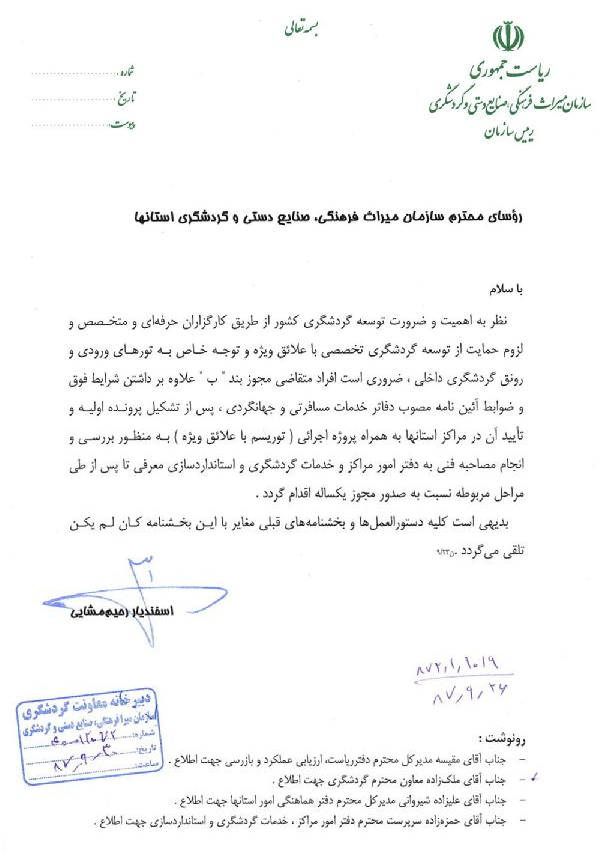 44 زا 4 ﻪﺤﻔﺻ44 زا 5 ﻪﺤﻔﺻ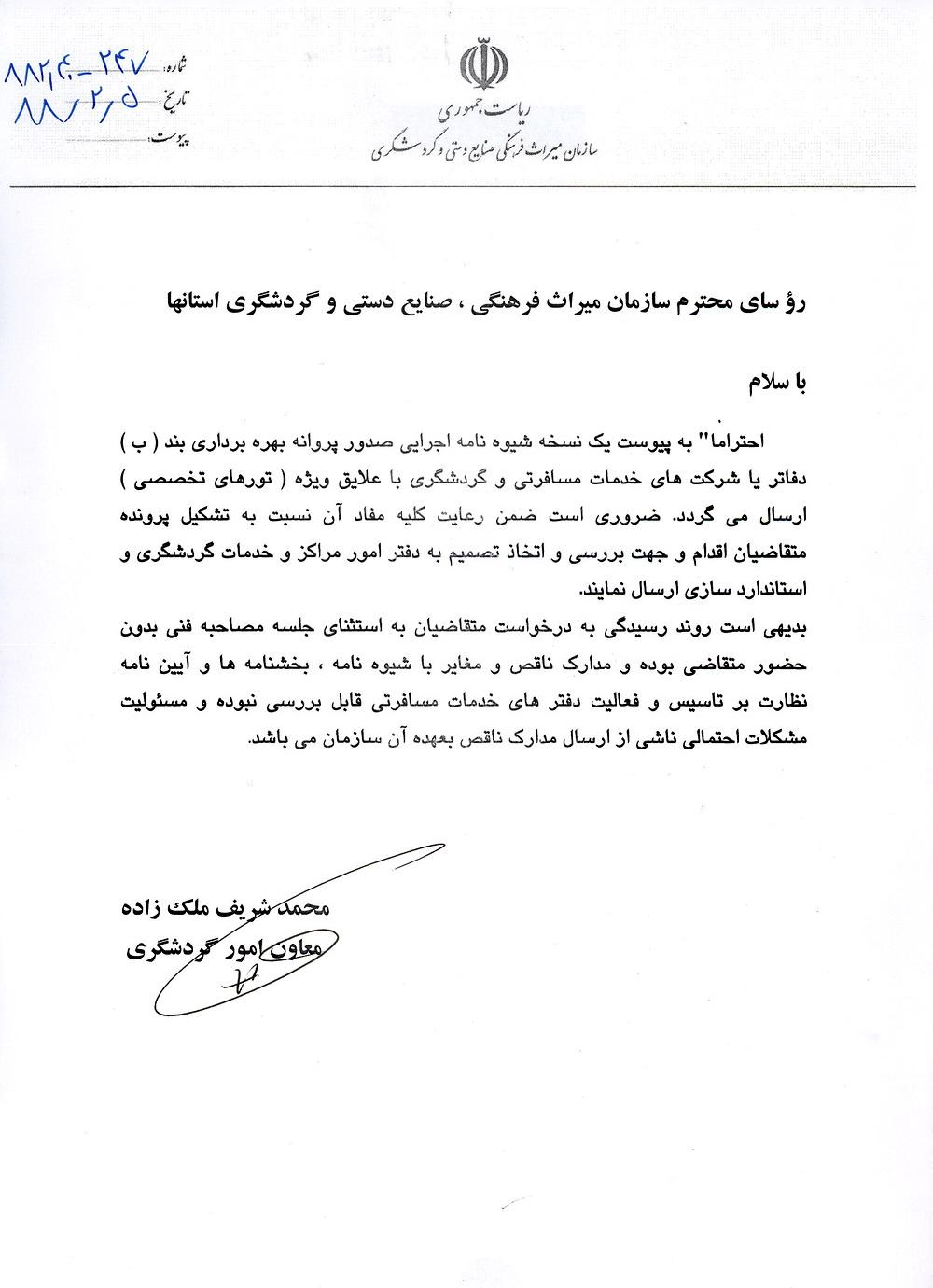 ﯽﺋاﺮﺟا شور ( ﻒﻟاو هدﻮﻤﻧ ﻪﻌﺟاﺮﻣ نﺎﺘﺳا ﺰﮐﺮﻣ نﺎﻣزﺎﺳ ﻪﺑ ﺪﺷﺎﺑﯽﻣ ﺖﺳﻮﯿﭘ ﻪﺑ ﻪﮐ ﻪﻣﺎﻧ ﻦﯿﺋآ ﻂﯾاﺮﺷ ﻪﺑ ﻪﺟﻮﺗ ﺎﺑ ﯽﺿﺎﻘﺘﻣ   .1.ﺪﯾﺎﻤﻧﯽﻣ ﻪﺋارا و ﻞﯿﻤﮑﺗ (ﺖﺳﻮﯿﭘ) A-1 هرﺎﻤﺷ مﺮﻓ ﯽﻃ ار دﻮﺧ ﻪﻣﺎﻧﺎﺿﺎﻘﺗ، (A-2 مﺮﻓ) نﺎﯿﺿﺎﻘﺘﻣ ﯽﻣﻮﻤﻋ ﻂﯾاﺮﺷ مﺮﻓ ، ﻪﻧاوﺮﭘ روﺪﺻ ﻪﻣﺎﻧﺎﺿﺎﻘﺗ ﺖﻓﺎﯾرد زا ﺲﭘ نﺎﺘﺳا ﺮﺗﺎﻓد رﻮﻣا ﺪﺣاو   .2ار ﺪﺷﺎﺑﯽﻣ هﺪﻧوﺮﭘ ﻞﯿﮑﺸﺗ ياﺮﺑ ﻪﯿﻟوا زﺎﯿﻧ درﻮﻣ كراﺪﻣ و ﻪﻧاوﺮﭘ روﺪﺻ ﯽﺿﺎﻘﺘﻣ ﯽﻣﻮﻤﻋ تﺎﺼﺨﺸﻣ ﻞﻣﺎﺷ ﻪﮐ.ﺪﯾﺎﻤﻧﯽﻣ ﻪﺋارا ﯽﺿﺎﻘﺘﻣ ﻪﺑهﮋﯾو ﻖﺋﻼﻋ ﺎﺑ يﺮﮕﺷدﺮﮔ ﯽﺋاﺮﺟا حﺮﻃ هاﺮﻤﻫ ﻪﺑ A-2 مﺮﻓ رد هﺪﺷ ﺮﮐذ كراﺪﻣ ﻞﯾﻮﺤﺗ زا ﺲﭘ ﯽﺿﺎﻘﺘﻣ   .3يﺎﻫمﺮﻓ ﻞـﯿﻤﮑﺗ ﻪﺑ ماﺪﻗا ،هﺪﻧوﺮﭘ ﻞﯿﮑﺸﺗﺖﻬﺟ وﻪﻌﺟاﺮﻣنﺎﺘﺳا ﺮﺗﺎﻓد رﻮﻣا ﺪﺣاو ﻪﺑ(A-Pمﺮﻓ).ﺪﯾﺎﻤﻧﯽﻣ (A-4 مﺮﻓ) لﺎﻐﺘﺷا مﺪﻋ ﻪﻣﺎﻧﺪﻬﻌﺗ و (A-3 مﺮﻓ) يدﺮﻓ تﺎـﺼﺨﺸﻣدﺮﻓ يﺎﻫيﺪﻨﻤﻧاﻮﺗ ﻪﺑ ﻪﺟﻮﺗ ﺎﺑ و (ﺖﺳﻮﯿﭘ مﺮﻓ) A-P مﺮﻓ ﻪﺑ ﻪﺟﻮﺗ ﺎﺑ ﯽﺿﺎﻘﺘﻣ ﻂﺳﻮﺗ هﮋﯾو ﻖﺋﻼﻋ حﺮﻃ (1 هﺮﺼﺒﺗ.دﻮﺷﯽﻣ ﻪﺋارا نﺎﺘﺳا ﻪﺑ (ﺖﯿﻟﺎﻌﻓ لﺎﺴﮑﯾ لﻮﻃ رد) نآ فاﺪﻫا ﻖﻘﺤﺗ رﻮﻈﻨﻣ ﻪﺑ و ﯽﺿﺎﻘﺘﻣ نﺎﯿﺿﺎﻘﺘﻣ ﻂﯾاﺮﺷ 10 ﺪﻨﺑ ﻪﺑ ﻪﺟﻮﺗ ﺎﺑ ﺮﻈﻧ درﻮﻣ ﺖﯿﻟﺎﻌﻓ ﺎﺑ ﻂﺒﺗﺮﻣ و ﺪﯿﻔﻣ رﺎﮐ ﻪﻘﺑﺎﺳ لﺎﺳ 3 تﺎﺒﺛا ياﺮﺑ (2 هﺮﺼﺒﺗ هرادا يﻮﺳ زا ﻪﻤﯿﺑ ﺖﺧادﺮﭘ ﯽﻫاﻮﮔ ،ﯽﺗﺮﻓﺎﺴﻣ تﺎﻣﺪﺧ ﺖﮐﺮﺷ ﺎﯾﺮﺘﻓد رد رﺎﮐ ﯽﻫاﻮﮔ ﻪﺋاراﺮﺑ هوﻼﻋ ، (A-2 مﺮﻓ).ﺖﺳا ﯽﻣاﺰﻟا ﯽﻋﺎﻤﺘﺟا ﻦﯿﻣﺎﺗ ﻪﻤﯿﺑمﺮﻓ) ﯽﺘﻟود هﺎـﮕﺸﯾﺎﻣزآ و (A-101 مﺮﻓ) ﺖﯾﻮﻫ ﺺﯿﺨﺸﺗ هرادا ياﺮﺑ نﺎﺘﺳا زا ار ياﻪﻣﺎﻧ ﯽﻓﺮﻌﻣ ﯽﺿﺎﻘﺘﻣ   .4ﻞﺣاﺮﻣ ﯽﻃ زا ﺲﭘ و ﺖﻓﺎﯾرد رﺪﺨﻣ داﻮﻣ ﻪﺑ دﺎﯿﺘﻋا مﺪﻋ و ﻪﻨﯿﺸﯿﭘ ءﻮﺳ مﺪﻋ درﻮﻣ رد مﻼﻌﺘﺳا ﺖﻬﺟ (A-102.ﺪﯾﺎﻤﻧﯽﻣ ﻪﺋارا نﺎﺘﺳا ﻪﺑ ﺖﯿﺣﻼﺻ يﺎﻫمﺮﻓ ﻞﯿﻤﮑﺗ ﻪﺑ ﺖﺒﺴﻧ ﺎﺗ ﺪﯾﺎﻤﻧﯽﻣ ﯽﻓﺮﻌﻣ عﻮﺒﺘﻣ هرادا ﺖﺳاﺮﺣ ﻪﺑ ار ﯽﺿﺎﻘﺘﻣ ياﻪﻣﺎﻧ ﯽﻃ نﺎﺘﺳا   .5.دﻮﺷ ماﺪﻗا يدﺮﻓﻪﻟﺰﻨﻣ ﻪﺑ يدﺮﻓ ﺖﯿﺣﻼﺻ و يﺮﻔﯿﮐ ﻪﻨﯿﺸﯿﭘ ءﻮﺳ ، دﺎﯿﺘﻋا مﺪﻋ ﻪﺑ طﻮﺑﺮﻣ يﺎﻫمﻼﻌﺘﺳا ﺬﺧا ﺖﺳا ﯽﻬﯾﺪﺑ :ﺮﮐﺬﺗ.ﺖﺳا ﺬﻓﺎﻧ صﻮﺼﺧ ﻦﯾا رد ﻪﺒﺣﺎﺼﻣ مﺎﺠﻧا زا ﺲﭘ ﯽﻨﻓ ﻪﺘﯿﻤﮐ يأر و هدﻮﺒﻧ زﻮﺠﻣ روﺪﺻﻪﻌﻄﻗ 2 هاﺮﻤﻫ ﻪﺑ هﺪﺷ ﻞﺻا ﺮﺑاﺮﺑ يﺎﻀﻣا و ﺮﻬﻣ ﻪﮐ ار ﯽﺿﺎﻘﺘﻣ هﺪﺷ ﻞﯿﻤﮑﺗ كراﺪﻣ ﻪﯿﻠﮐ ﺮﯾﻮﺼﺗ نﺎﺘﺳا   .6و يﺮﮕﺷدﺮﮔ تﺎﻣﺪﺧ و ﺰﮐاﺮﻣ رﻮﻣا ﺮﺘﻓد ﻪﺑ ﯽﺳرﺮﺑ ﺖﻬﺟ (A-5 مﺮﻓ) كراﺪﻣ لﺎﺳرا مﺮﻓ مﺎﻤﻀﻧا ﻪﺑ ﺲﮑﻋ رﻮﻀﺣ  نوﺪﺑ زﻮﺠﻣ  روﺪﺻ  يﺎﻫﺎﺿﺎﻘﺗ  ﯽﺳرﺮﺑ  ﻞﺣاﺮﻣ  ﻪﯿﻠﮐ  ﻪﮐ ﺪﺷﺎﺑﯽﻣ ﺢﯿﺿﻮﺗ  ﻪﺑ  مزﻻ)  .درادﯽﻣ لﺎﺳرا يزﺎﺳدراﺪﻧﺎﺘﺳا (.ﺪﺷ ﺪﻫاﻮﺧ ﻞﻤﻋ 7 ﺪﻨﺑ ﻖﺒﻃ موﺰﻟ ترﻮﺻ رد و هدﻮﺑ ﯽﺿﺎﻘﺘﻣار ﺎﻬﻧآ ،ﯽﺿﺎﻘﺘﻣ لوا ﻪﻠﺣﺮﻣ كراﺪﻣ ﺖﻓﺎﯾرد زا ﺲﭘ يزﺎﺳ دراﺪﻧﺎﺘﺳا و يﺮﮕﺷدﺮﮔ تﺎﻣﺪﺧ و ﺰﮐاﺮﻣ رﻮﻣا ﺮﺘﻓد   .7ﻢﯿﻤﺼﺗ و حﺮﻄﻣ ﯽﻨﻓ ﻪﺘﯿﻤﮐ رد ﻪﺒﺣﺎﺼﻣ مﺎﺠﻧا و ﯽﺿﺎﻘﺘﻣ رﻮﻀﺣ ﺎﺑ ﺪﯿﺋﺎﺗ ترﻮﺻ رد و هداد راﺮﻗ ﯽﺳرﺮﺑ درﻮﻣ.ددﺮﮔﯽﻣ مﻼﻋا ﻪﻃﻮﺑﺮﻣ نﺎﺘﺳا ﻪﺑ A-6 مﺮﻓ ﯽﻃ ﯽﺋﺎﻬﻧﺖﻬﺟ ﺎﺗ مﻼﻋا ﯽﺿﺎﻘﺘﻣ ﻪﺑ ﻖﯾﺮﻃ نآ زا و نﺎﺘﺳا ﻪﺑ ﺐﺗاﺮﻣ A-7 مﺮﻓ ﯽﻃ ، ﯽﺋﺎﻬﻧ ﻢﯿﻤﺼﺗ ذﺎﺨﺗا رﻮﻈﻨﻣ ﻪﺑ (هﺮﺼﺒﺗ.ددﺮﮔ ماﺪﻗا ﻪﺒﺣﺎﺼﻣ مﺎﺠﻧا و ﯽﻨﻓ ﻪﺘﯿﻤﮐ ﻪﺴﻠﺟ رد رﻮﻀﺣ(A-8 مﺮﻓ) ﻪﯿﻟوا ﺮﻈﻧ مﻼﻋا مﺮﻓ ﻞﯿﻤﮑﺗ ﻪﺑ ماﺪﻗا ،ﻪﯿﻟوا ﺪﯿﺋﺎﺗ ترﻮﺻ رد و قﻮﻓ ﻪﯿﺑاﻮﺟ ﺖﻓﺎﯾرد زا ﺲﭘ نﺎﺘﺳا   .8.ﺪﺷﺎﺑﯽﻣ نﺎﻣزﺎﺳ ﺲﯿﺋر ﺮﻈﻧ مﻼﻋا و ﯽﺿﺎﻘﺘﻣ هﺪﻧوﺮﭘ ﻪﺻﻼﺧ ﺶﺨﺑ ود ياراد ﻪﮐ هدﻮﻤﻧو هدﻮﻤﻧ لﺎﺳرا ﯽﺿﺎﻘﺘﻣ ياﺮﺑ ار A-9مﺮﻓ ،ﯽﺿﺎﻘﺘﻣ ﺖﺳاﻮﺧرد تﺎﯿﻠﮐ ﺎﺑ ﻪﯿﻟوا ﺖﻘﻓاﻮﻣ زا ﺲﭘ نﺎﺘﺳا   .9.ﺪﯾﺎﻤﻧﯽﻣ لﺎﺳرا يزﺎﺳدراﺪﻧﺎﺘﺳا و يﺮﮕﺷدﺮﮔ تﺎﻣﺪﺧ و ﺰﮐاﺮﻣ رﻮﻣا ﺮﺘﻓد ﻪﺑ ار نآ ﺖﺷﻮﻧوردر ﻪﺑ ﺮﺠﻨﻣ ﻪﮐ ﯽﻠﯿﻟدﺮﻫ ﺎﯾ و ﺎﻫمﻼﻌﺘﺳا باﻮﺟ ندﻮﺑ ﯽﻔﻨﻣ ،ﯽﺿﺎﻘﺘﻣ كراﺪﻣ ﺪﯿﺋﺎﺗ مﺪﻋ ترﻮﺻ رد (هﺮﺼﺒﺗﻪﻣﻮﺘﺨﻣ هﺪﻧوﺮﭘ و هﺪﺷ مﻼﻋا ﯽﺿﺎﻘﺘﻣ ﻪﺑ نﺎﺘﺳا يﻮﺳ زا A-10 مﺮﻓ ﯽﻃ ﺐﺗاﺮﻣ ،ﺪﺷﺎﺑ هﺪﺷ ﯽﺿﺎﻘﺘﻣ ﺖﯿﺣﻼﺻ.دﻮﺷﯽﻣ مﻼﻋامﻼﻋا و يزﺎﺳدراﺪﻧﺎﺘﺳا و يﺮﮕﺷدﺮﮔ تﺎﻣﺪﺧ و ﺰﮐاﺮﻣ رﻮﻣا ﺮﺘﻓد ﯽﻨﻓ ﻪﺘﯿﻤﮐ ﻂﺳﻮﺗ ﯽﺿﺎﻘﺘﻣ ﺪﯿﺋﺎﺗ زا ﺲﭘ .10ﺖﻬﺟ ﯽﺿﺎﻘﺘﻣ ﻪﺑ (ﻪﻤﯿﻤﺿ هاﺮﻤﻫ ﻪﺑ A-11مﺮﻓ) ﯽﺿﺎﻘﺘﻣ كراﺪﻣ ﻪﺋارا ﻪﻣﺎﻧﺪﻬﻌﺗ مﺮﻓ ،نﺎﺘﺳا ﻪﺑ ﻪﺠﯿﺘﻧ.ﺪﺷ ﺪﻫاﻮﺧ ﻞﯾﻮﺤﺗ نﺎﺘﺳا ﻪﺑ ﻪﺋارا و ﻞﯿﻤﮑﺗﻞﯾﻮﺤﺗ نآ ﻞﯿﻤﮑﺗ زا ﺲﭘ و هدﺮﮐ ﺖﻓﺎﯾرد نﺎﺘﺳا زا ار (A-12) ﻞﺤﻣ زا ﺪﯾدزﺎﺑ ﺖﺳاﻮﺧرد مﺮﻓ ﯽﺿﺎﻘﺘﻣ .11.ﺪﯾﺎﻤﻧﯽﻣ ﺖﻓﺎﯾرد ار نآ ﺖﺒﺛ هرﺎﻤﺷ و هدﻮﻤﻧ نﺎﺘﺳا ﻪﻧﺎﺧﺮﯿﺑدماﺰﻋا ﻪﺑ ماﺪﻗا ﻪﻣﺎﻧ ﺦﯾرﺎﺗ زا ﻪﺘﻔﻫ ﮏﯾ تﺪﻣ فﺮﻇ،ﻞﺤﻣ زا ﺪﯾدزﺎﺑ ﺖﺳاﻮﺧرد ﺖﻓﺎﯾرد زا ﺲﭘ نﺎﺘﺳا .12.ﺪﯾﺎﻤﻧﯽﻣ نﺎﺘﺳا ﺲﯿﺋر ﻪﺑ A-13 مﺮﻓ ﯽﻃ ﻞﺤﻣ زا ﺪﯾدزﺎﺑ شراﺰﮔ ﻪﺋارا و ﻞﺤﻣ زا ﺪﯾدزﺎﺑ ،سﺎﻨﺷرﺎﮐﯽﻃ ار ﺐﺗاﺮﻣ نﺎﺘﺳا ،يﺮﮕﺷدﺮﮔ ﺖﯿﻟﺎﻌﻓ ياﺮﺑ ﺐﺳﺎﻨﻣ ﻞﺤﻣ ﻂﯾاﺮﺷ ﺎﺑ تﺮﯾﺎﻐﻣ ﻪﻧﻮﮔﺮﻫ دﻮﺟو ترﻮﺻ رد (1 هﺮﺼﺒﺗ.ﺪﺷﺎﺑﯽﻣ هﺎﻤﮑﯾ تﺪﻣ فﺮﻇ نآ ﻊﻓر ﻪﺑ ﻒﻠﮑﻣ ﯽﺿﺎﻘﺘﻣ ﻪﮐ ،ﺪﯾﺎﻤﻧﯽﻣ مﻼﻋا ﺺﻗاﻮﻧ ﻊﻓر ﺖﻬﺟ ﯽﺿﺎﻘﺘﻣ ﻪﺑ ياﻪﻣﺎﻧو هﺪﺷ مﻼﻋا ﻪﻣﻮﺘﺨﻣ هﺪﻧوﺮﭘ هﺎﻣ ﮏﯾ تﺪﻣ رد ﺺﻗاﻮﻧ ﻊﻓر ﺖﻬﺟ ﯽﺿﺎﻘﺘﻣ ماﺪﻗا مﺪﻋ ترﻮﺻ رد (2 هﺮﺼﺒﺗ.ﺪﯾﺎﻤﻧ ﯽﻃ ﺪﯾﺪﺟ ﺖﺳاﻮﺧرد ﺎﺑ و اﺪﺘﺑا زا ار ﻞﺣاﺮﻣ ﻪﯿﻠﮐ ﯽﺘﺴﯾﺎﺑ ﯽﺿﺎﻘﺘﻣراﺮﻗ ﯽﺿﺎﻘﺘﻣ رﺎﯿﺘﺧا رد ﯽﮑﻧﺎﺑ ﻪﻣﺎﻧ ﺖﻧﺎﻤﺿ ندﺮﭙﺳ ﺖﻬﺟ ار (A-14 مﺮﻓ) ﮏﻧﺎﺑ ﻪﺑ ﻪﻣﺎﻧ ﯽﻓﺮﻌﻣ نﺎﺘﺳا .13.ﺪﻫدﯽﻣ.ﺪﯾﺎﻤﻧﯽﻣ مﻼﻋا نﺎﺘﺳا ﻪﺑ هﺪﺷ جرد كراﺪﻣ مﺎﻤﻀﻧا ﻪﺑ ار دﻮﺧ ﯽﻨﻓ ﺮﯾﺪﻣ A-15 هرﺎﻤﺷ مﺮﻓ ﯽﻃ ﯽﺿﺎﻘﺘﻣ .14.ﺪﯾﺎﻤﻧﯽﻣ مﻼﻋا نﺎﺘﺳا ﻪﺑ ار دﻮﺧ ﺖﻗو مﺎﻤﺗ رﻮﻀﺣ ﻪﻣﺎﻧ ﺪﻬﻌﺗ A-16 هرﺎﻤﺷ مﺮﻓ ﯽﻃ ﯽﻨﻓ ﺮﯾﺪﻣ .15ﺖﻬﺟ ار ﺮﻈﻧ درﻮﻣ ﺖﮐﺮﺷ ﺎﯾ ﺮﺘﻓد ياﺮﺑ يدﺎﻬﻨﺸﯿﭘ يﺎﻫﻪﺳﺎﻨﺷ و ﻢﺳا هد A-17 هرﺎﻤﺷ مﺮﻓ ﯽﻃ ﯽﺿﺎﻘﺘﻣ .16.ﺪﯾﺎﻤﻧﯽﻣ مﻼﻋا نﺎﺘﺳا ﻪﺑ ﺪﯿﺋﺎﺗ و ﯽﺳرﺮﺑ.ﺪﯾﺎﻤﻧﯽﻣ مﻼﻋا نﺎﺘﺳا ﻪﺑ تاﺮﯿﯿﻐﺗ ياﺮﺑ ار دﻮﺧ ﻪﻣﺎﻧ ﺪﻬﻌﺗ A-18 هرﺎﻤﺷ مﺮﻓ ﯽﻃ ﯽﺿﺎﻘﺘﻣ .17ﻪﺑ هﺎﻣ ﻪﺳ تﺪﻣ فﺮﻇ ار يﺮﮕﯾد ﻂﯾاﺮﺷ ﺪﺟاو دﺮﻓ ﯽﺘﺴﯾﺎﺑ ﯽﺿﺎﻘﺘﻣ ،ﯽﻨﻓ ﺮﯾﺪﻣ ﺮﯿﯿﻐﺗ ﺎﯾ ءﺎﻔﻌﺘﺳا ترﻮﺻرد (هﺮﺼﺒﺗ.ﺪﯾﺎﻤﻧ ﯽﻓﺮﻌﻣ نﺎﺘﺳاهرﺎﻤﺷ مﺮﻓ ﯽﻃ مﺎﻧ ﺪﯿﺋﺎﺗ رﻮﻈﻨﻣ ﻪﺑ ار ﺎﻬﻧآ هﺪﺷ ﻞﺻا ﺮﺑاﺮﺑ ﺮﯾﻮﺼﺗ ،مود ﻪﻠﺣﺮﻣ كراﺪﻣ ﺖﻓﺎﯾرد زا ﺲﭘ نﺎﺘﺳا .18.ﺪﯾﺎﻤﻧﯽﻣ لﺎﺳرا يزﺎﺳدراﺪﻧﺎﺘﺳا و يﺮﮕﺷدﺮﮔ تﺎﻣﺪﺧ و ﺰﮐاﺮﻣ رﻮﻣا ﺮﺘﻓد ياﺮﺑ A-19ﺖﻘﺑﺎﻄﻣ زا نﺎﻨﯿﻤﻃا و ﯽﺿﺎﻘﺘﻣ كراﺪﻣ ﯽﺳرﺮﺑ ﻦﻤﺿ يزﺎﺳدراﺪﻧﺎﺘﺳا و يﺮﮕﺷدﺮﮔ تﺎﻣﺪﺧ ، ﺰﮐاﺮﻣ رﻮﻣا ﺮﺘﻓد .19ﺮﺘﻓد ياﺮﺑ ﯽﺋﺎﺳﺎﻨﺷ ﺪﮐ ﻦﯿﯿﻌﺗ ، هﺪﺷ ﻪﺋارا يﺎﻫﻪﺳﺎﻨﺷ و مﺎﻧ ﺪﯿﺋﺎﺗ ﻪﺑ ﺖﺒﺴﻧ ، يرﺎﺟ ﻪﻣﺎﻧ ﻦﯿﺋآ و ﻂﺑاﻮﺿ ﺎﺑ ﺎﻬﻧآ هرﺎﻤﺷ مﺮﻓ ﯽﻃ نﺎﺘﺳا ﺲﯿﺋر ﻪﺑ ﻪﻧاوﺮﭘ روﺪـﺻ ياﺮﺑ ار ﯽﺋﺎـﻬﻧ ﺖﻘﻓاﻮـﻣ و هدﻮﻤﻧ ماﺪﻗا ﯽﺿﺎﻘﺘﻣ ﺖﮐﺮﺷ ﺎﯾ.ﺪﯾﺎﻤﻧﯽﻣ مﻼﻋا A-20،ﯽﺿﺎﻘﺘﻣ ياﺮﺑ ﻪﻧاوﺮﭘ روﺪﺻ ﺎﺑ يزﺎﺳدراﺪﻧﺎﺘﺳا و يﺮﮕﺷدﺮﮔ تﺎﻣﺪﺧ ، ﺰﮐاﺮﻣ رﻮﻣا ﺮﺘﻓد ﺖﻔﻟﺎﺨﻣ ترﻮﺻ رد (هﺮﺼﺒﺗ.دﻮﺷﯽﻣ لﺎﺳرا ﯽﺿﺎﻘﺘﻣ ﻪﺑ مﻼﻋا ﺖﻬﺟ نﺎﺘﺳا ﻪﺑ A-21 هرﺎﻤﺷ مﺮﻓ ﯽﻃ نآ ﻞﯾﻻد ﺎﺑ هاﺮﻤﻫ ﺖﻔﻟﺎﺨﻣ عﻮﺿﻮﻣنآ تﺎﺟرﺪﻨﻣ ﻪﺑ ﻪﺟﻮﺗ ﺎﺑ ﻪﻧاوﺮﭘ حﻮﻟ ﻞﯿﻤﮑﺗ ﻪﺑ ﺖﺒﺴﻧ ، ﻪﻧاوﺮﭘ روﺪﺻ ﺎﺑ ﯽﺋﺎﻬﻧ ﺖﻘﻓاﻮﻣ مﻼﻋا زا ﺲﭘ نﺎﺘﺳا .20ﺮﺘﻓد ﻞﮐﺮﯾﺪﻣ يﺎﻀﻣا و ﺪﯿﺋﺎﺗ ياﺮﺑ ياﻪﻣﺎﻧ ﯽﻃ ار نآ ،نﺎﺘﺳا نﺎﻣزﺎﺳ ﺲﯿﺋر يﺎﻀﻣا زا ﺲﭘ و هدﻮﻤﻧ ماﺪﻗا.ﺪﯾﺎﻤﻧﯽﻣ لﺎﺳرا يﺮﮕﺷدﺮﮔ تﺎﻣﺪﺧ و ﺰﮐاﺮﻣ رﻮﻣاياﺮﺑ ياﻪﻣﺎﻧ ﯽﻃ ار نآ ،ﻪﻧاوﺮﭘ حﻮﻟ يﺎﻀﻣا زا ﺲﭘ يزﺎﺳدراﺪﻧﺎﺘﺳا و يﺮﮕﺷدﺮﮔ تﺎﻣﺪﺧ و ﺰﮐاﺮﻣ رﻮﻣا ﺮﺘﻓد .21.ﺪﯾﺎﻤﻧﯽﻣ لﺎﺳرا ﯽﺿﺎﻘﺘﻣ ﻪﺑ ﻞﯾﻮﺤﺗ ﺖﻬﺟ نﺎﺘﺳا ﻢﯿﻠﺴﺗ ﯽﺿﺎﻘﺘﻣ ﻪﺑ A-22 هرﺎﻤﺷ ﺪﯿﺳر ﯽﻃ هﺪﺷ ردﺎﺻ ﺖﯿﻟﺎﻌﻓ ﻪﻧاوﺮﭘ حﻮﻟ ،نﺎﺘﺳا ﻪﺑ ﯽﺿﺎﻘﺘﻣ ﻪﻌﺟاﺮﻣ زا ﺲﭘ .22 يﺮﮕﺷدﺮﮔ تﺎﻣﺪﺧ وﺰﮐاﺮﻣ رﻮﻣا ﺮﺘﻓد عﻼﻃا و هﺪﻧوﺮﭘ رد جرد ﺖﻬﺟ ﻪﻧاوﺮﭘ ﺮﯾﻮﺼﺗ هاﺮﻤﻫ ﻪﺑ نآ ﺮﯾﻮﺼﺗ و هﺪﺷ.دﻮﺷﯽﻣ لﺎﺳرا يزﺎﺳدراﺪﻧﺎﺘﺳا ونآ رد ﻪﮐ ار ﺎﻫﺖﮐﺮﺷ ﺖﺒﺛ ﯽﻤﺳر ﻪﻣﺎﻧ رﺎﻬﻇا ﯽﺘﺴﯾﺎﺑ ﯽﻗﻮﻘﺣ ﺖﯿﺼﺨﺷ ﺎﺑ ﻪﻧاوﺮﭘ روﺪﺻ نﺎﯿﺿﺎﻘﺘﻣ (1 هﺮﺼﺒﺗو ﺲﯿﺳﺎﺗ ﺮﺑ ترﺎﻈﻧ» ﻪﻣﺎﻧ ﻦﯿﺋآ 1 هدﺎﻣ «ب» ﺪﻨﺑ ﻖﺑﺎﻄﻣ يﺮﮕﺷدﺮﮔو ﯽﺘﺣﺎﯿﺳ تﺎﻣﺪﺧ ارﺎﺼﺤﻧا ﺖﮐﺮﺷ عﻮﺿﻮﻣ شﺮﯾﺬﭘ زا و ﺪﻨﯾﺎﻤﻧ ﻪﺋارا ار ﺖﺳا هﺪﯾدﺮﮔ جرد «ﯽﺗرﺎﯾز و يدﺮﮕﻧﺎﻬﺟ -ﯽﺘﺣﺎﯿﺳ ،ﯽﺗﺮﻓﺎﺴﻣ تﺎﻣﺪﺧ يﺎﻫﺮﺘﻓد ﺖﯿﻟﺎﻌﻓ.دﻮﺷ يراددﻮﺧ هرﻮﻈﻨﻣ ﺪﻨﭼ يﺎﻫﺖﮐﺮﺷ يﺎﺿﺎﻘﺗيرﺎﺟ ﻪﻣﺎﻧ ﻦﯿﺋآ ﻊﺑﺎﺗ هﮋﯾو ﻖﺋﻼﻋ ﺎﺑ «ب» ﺪﻨﺑ يرادﺮﺑ هﺮﻬﺑ ﻪﻧاوﺮﭘ روﺪﺻ ﯽﺋاﺮﺟا ﻪﻣﺎﻧ هﻮﯿﺷ ﻞﺣاﺮﻣ ﻪﯿﻠﮐ (2هﺮﺼﺒﺗ.ﺪﺷﺎﺑﯽﻣ نﺎﻣزﺎﺳﯽﻗﻮﻘﺣ و ﯽﻘﯿﻘﺣ تاﺮﯿﯿﻐﺗ (بﻪﺑ هردﺎﺻ ﻪﻣﺎﻨﺸﺨﺑ سﺎﺳاﺮﺑ ﯽﻗﻮﻘﺣ ﻪﺑ ﯽﻘﯿﻘﺣ ﺖﯿﺼﺨﺷ زا يدﺮﮕﻧﺎﻬﺟ و ﯽﺗﺮﻓﺎﺴﻣ تﺎﻣﺪﺧ ﺮﺗﺎﻓد تاﺮﯿﯿﻐﺗ.ﺪﺷﺎﺑﯽﻣ اﺮﺟا ﻞﺑﺎﻗ ﺖﺳﻮﯿﭘ حﺮﺷ ﻪﺑ 87/12/3 خرﻮﻣ 872/40/11194 هرﺎﻤﺷ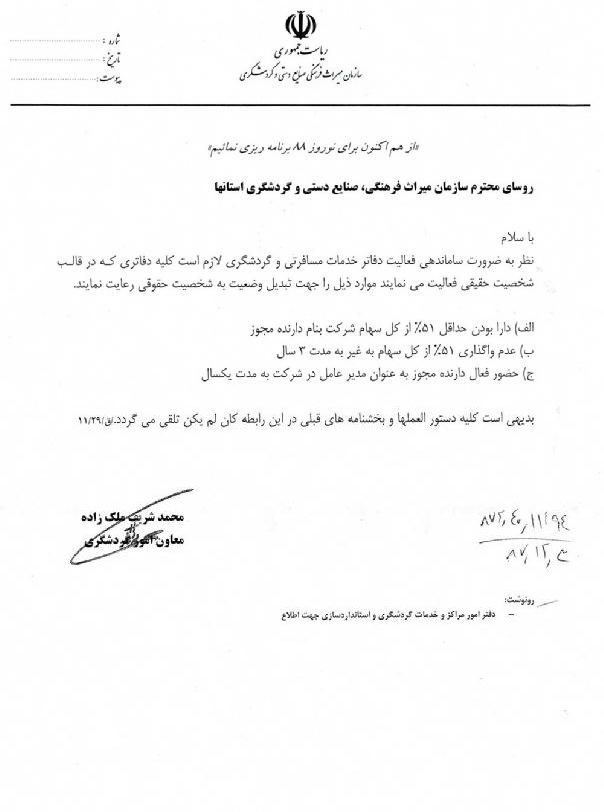 ﻪﺒﻌﺷ ﺎﯾ ﯽﮔﺪﻨﯾﺎﻤﻧ دﺎﺠﯾا (جهرﺎـﻤﺷ ﻪﻣﺎـﻨﺸﺨﺑ ﻪﺑ ﻪـﺟﻮﺗ ﺎﺑ يﺮـﮕﺷدﺮﮔ و ﯽﺗﺮﻓﺎﺴﻣ تﺎﻣﺪﺧ يﺎﻫﺖﮐﺮﺷ ﻂﺳﻮﺗ ﻪﺒﻌﺷ ﺎﯾ ﯽﮔﺪﻨﯾﺎﻤﻧ دﺎﺠﯾا.ﺪﺷﺎﺑﯽﻣ اﺮﺟا ﻞﺑﺎﻗ ﺖﺳﻮﯿﭘ حﺮﺷ ﻪﺑ 87/12/3 خرﻮﻣ 872/40-11195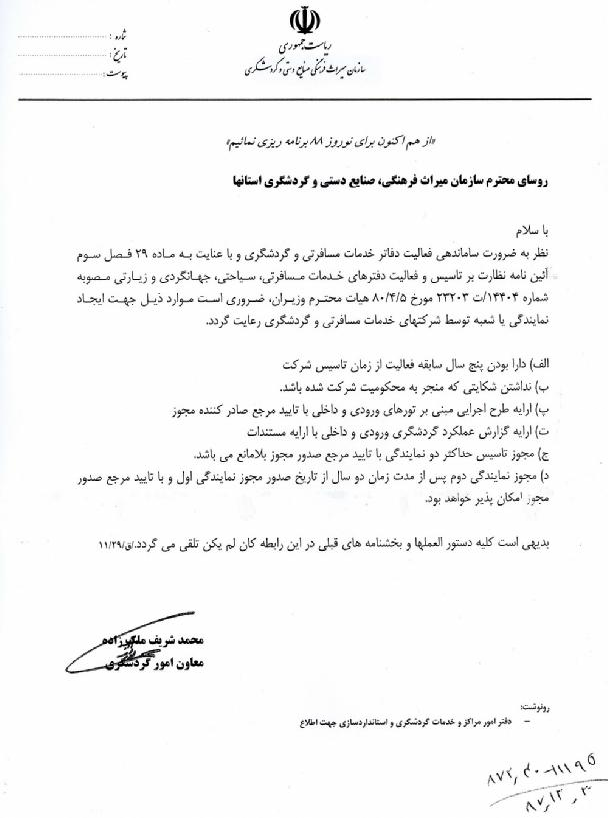 ﺖﻧوﺎﻌﻣ ﻪﺑدﺮﮑﻠﻤﻋ شراﺰﮔ ( ددﺮﮑﻠﻤﻋ شراﺰﮔ ﻪﺋارا ﻪﺑ ﻒﻇﻮﻣ يدﺮﮕﻧﺎﻬﺟ و ﯽﺗﺮﻓﺎﺴﻣ تﺎﻣﺪﺧ يﺎﻫﺖﮐﺮﺷ و ﺮﺗﺎﻓد ﻪﯿﻠﮐ:دﻮﺷﯽﻣ مﺎﺠﻧا ﺮﯾز ﻂﯾاﺮﺷ ﻪﺑ ﻪﺟﻮﺗ ﺎﺑ ﻪﮐ ﺪﻨﺷﺎﺑﯽﻣ ﻪﻃﻮﺑﺮﻣ نﺎﺘﺳا يﺮﮕﺷدﺮﮔﻪﻃﻮﺑﺮﻣ يﺎﻫمﺮﻓ رد ار هﺪﺷ راﺰﮔﺮﺑ يﺎﻫرﻮﺗ دﺮﮑﻠﻤﻋ شراﺰﮔ هﺎﻣﺮﻫ نﺎﯾﺎﭘ رد ﺖﺳا ﻒﻇﻮﻣ ﺖﮐﺮﺷ/ﺮﺘﻓد ﺮﯾﺪﻣ   .ﺪﯾﺎﻤﻧ لﺎﺳرا نﺎﺘﺳا يﺮﮕﺷدﺮﮔ ﺖﻧوﺎﻌﻣ ياﺮﺑ ﯽﻤﺳر ﻪﻣﺎﻧ ﺖﺳﻮﯿﭘ ﻪﺑ و هدﻮﻤﻧ جرد ﻞﻣﺎﮐ و ﻖﯿﻗد ترﻮﺻ ﻪﺑ، نآ ﺖﺤﺻ زا نﺎﻨﯿﻤﻃا و ﺖﮐﺮﺷ/ﺮﺘﻓد ﺮﻫ ﻪﻧﺎﻫﺎﻣ دﺮﮑﻠﻤﻋ شراﺰﮔ ﯽﺳرﺮﺑ زا ﺲﭘ نﺎﺘﺳا يﺮﮕﺷدﺮﮔ نوﺎﻌﻣ   و  يﺮﮕﺷدﺮﮔ تﺎﻣﺪﺧ و  ﺰﮐاﺮﻣ رﻮﻣا  ﺮﺘﻓد ياﺮﺑ  ﯽﻤﺳر  ﻪﻣﺎﻧ هاﺮﻤﻫ ار هﺪﺷ  دﺎﯾ  شراﺰﮔ زا  يﺮﯾﻮﺼﺗ.درادﯽﻣ لﺎﺳرا ﺰﮐﺮﻣ يزﺎﺳدراﺪﻧﺎﺘﺳا دﺎﻬﻨﺸﯿﭘ ﺎﺑ ار ﺐﺗاﺮﻣ نﺎﺘﺳا يﺮﮕﺷدﺮﮔ نوﺎﻌﻣ ، ﺖﮐﺮﺷ ﺎﯾ ﺮﺘﻓد يﻮﺳ زا شراﺰﮔ لﺎﺳرا مﺪﻋ ترﻮﺻ رد   .ﺪﯾﺎﻤﻧﯽﻣ ﺲﮑﻌﻨﻣ يزﺎﺳدراﺪﻧﺎﺘﺳا و يﺮﮕﺷدﺮﮔ تﺎﻣﺪﺧ ،ﺰﮐاﺮﻣ رﻮﻣا ﺮﺘﻓد ﻪﺑ ﻢﯿﻤﺼﺗ ذﺎﺨﺗا ﺖﻬﺟ ﺺﺨﺸﻣيﺎﻫرﻮﺗ صﻮﺼﺧ رد و ﺮﺒﺘﻌﻣ ترﺎﮐ ياراد نﺎﯾﺎﻤﻨﻫار زا ﺎﻫرﻮﺗ ياﺮﺟا رد ﺪﻨﻔﻇﻮﻣ ﺎﻫﺖﮐﺮﺷ ﺎﯾ ﺮﺗﺎﻓد (1ﺮﮐﺬﺗﻦﺴﺣ ﻦﻣﺎﺿ نﺎﺘﺳا و ﺪﻨﯾﺎﻤﻧ هدﺎﻔﺘﺳا رﻮﺗ نﺎﯾﺎﻤﻨﻫار ﻪﻌﻣﺎﺟ ﺪﯿﺋﺎﺗ درﻮﻣ ﻦﯿﻨﭽﻤﻫ و ﻂﺒﺗﺮﻣ يﺎﻫنﺎﻣزﺎﺳ زا ﯽﺼﺼﺨﺗ.دﻮﻤﻧ ﺪﻫاﻮﺧ درﻮﺧﺮﺑ يرﺎﺟ ﻪﻣﺎﻧ ﻦﯿﺋآ سﺎﺳاﺮﺑ ﻒﻠﺨﺗ دراﻮﻣ ﺎﺑ و هدﻮﺑ ﺎﻫرﻮﺗ ياﺮﺟاﺎﯾﺮﺘﻓد ﺲﯿﺳﺎﺗ نﺎﯿﺿﺎﻘﺘﻣ ياﺮﺑ ﻪﻃﻮﺑﺮﻣ يﺎﻫمﻼﻌﺘﺳا ﺬﺧا و ﻪﯿﻟوا كراﺪﻣ ﻞﯾﻮﺤﺗ نﺎﻣز ﺮﺜﮐاﺪﺣ (2 ﺮﮐﺬﺗﺖﻠﻬﻣ ﺮﺜﮐاﺪﺣ و ،هﺎﻣ ﮏﯾ ﯽﺿﺎﻘﺘﻣ زا ﺪﻬﻌﺗ ﺬﺧا و ﻪﯿﻟوا ﺖﻘﻓاﻮﻣ ياﺮﺑ نﺎﻣز ﺮﺜﮐاﺪﺣ و ، هﺎﻣ ﮏﯾ ﺮﺜﮐاﺪﺣ ﺖﮐﺮﺷ ﺖﯾﺎﻋر ﺖﺳا ﯽﻬﯾﺪﺑ .ﺪﺷﺎﺑﯽﻣ هﺎﻣ ﻪﺳ هﺪﺷ ﺬﺧا ﺪﻬﻌﺗ سﺎﺳاﺮﺑ كراﺪﻣ ﻞﯾﻮﺤﺗ ياﺮﺑ مود ﻪﻠﺣﺮﻣ رد نﺎﯿﺿﺎﻘﺘﻣ ياﺮﺑ عﻮﺿﻮﻣ عﺎﺟرا لﻮﻤﺸﻣ تارﺮﻘﻣ ﻪﺑ ﻪﺟﻮﺗ مﺪﻋ و نﺎﯿﺿﺎﻘﺘﻣ يﺪﻨﻣ ﻪﻠﮔ دراﻮﻣ و هدﻮﺑ نﺎﺘﺳا ﻒﯾﺎﻇو زا رﻮﮐﺬﻣ دراﻮﻣ.دﻮﺑ ﺪﻫاﻮﺧ نﺎﻣزﺎﺳ ﯽﻗﻮﻘﺣ ﺮﺘﻓد و تﺎﯾﺎﮑﺷ ﻪﺑ ﯽﮔﺪﯿﺳر ﻪﺑﺖﻘﻓاﻮﻣ و مزﻻ تاﺪﻨﺘﺴﻣ هاﺮﻤﻫ ﻪﺑ نﺎﺘﺳا نﺎﻣزﺎﺳ ﺲﯿﺋر دﺎﻬﻨﺸﯿﭘ ﺎﺑ ﺮﺗﺎﻓد زﻮﺠﻣ ﻮﻐﻟ ﻢﮑﺣ ﻪﻧﻮﮔﺮﻫ (3 ﺮﮐﺬﺗ.ﺪﺷ ﺪﻫاﻮﺧ ردﺎﺻ ﺰﮐﺮﻣ يزﺎﺳدراﺪﻧﺎﺘﺳا و يﺮﮕﺷدﺮﮔ تﺎﻣﺪﺧ و ﺰﮐاﺮﻣ رﻮﻣا ﺮﺘﻓدﺎﻫﺖﺳﻮﯿﭘ ( ـﻫ:ﺪﺷﺎﺑﯽﻣ ﺮﯾز حﺮﺷ ﻪﺑ ﻪﻣﺎﻧ هﻮﯿﺷ رد هﺪﺷ هرﺎﺷا يﺎﻫﺖﺳﻮﯿﭘ و ﺎﻫمﺮﻓ ﻪﯿﻠﮐ ﻞﻣﺎﺷﯽﻟﺎﻌﺗ ﻪﻤﺴﺑناﺮﯾزو ت ﺄﯿﻫ ﻪﻣﺎﻧ ﺐﯾﻮﺼﺗﯽﻣﻼﺳا دﺎﺷرا و ﮓﻨﻫﺮﻓ ترازو –  يﺮﺑاﺮﺗ و هار ترازوخرﻮـﻣ 1/10807/10/1621  هرﺎﻤـﺷ دﺎﻬﻨﺸـﯿﭘ ﻪـﺑ ﺎـﻨﺑ 1380/3/27 خرﻮـﻣ ﻪﺴـﻠﺟ رد ناﺮـﯾزو تﺄﯿﻫﺖﻌﻨـﺻ ﻪﻌـﺳﻮﺗ نﻮﻧﺎـﻗ ﯽﺣﻼـﺻا (7) ه دﺎـﻣ (6) هﺮﺼـﺒﺗ دﺎﻨﺘﺳا ﻪﺑ و ﯽﻣﻼﺳا دﺎﺷراو ﮓﻨﻫﺮﻓ ترازو 1379/4/21، ﯽﺗﺮﻓﺎﺴـﻣ تﺎﻣﺪـﺧ يﺎﻫﺮﺘﻓد ﺖﯿﻟﺎﻌﻓ و ﺲﯿﺳﺄﺗ ﺮﺑ ترﺎﻈﻧ ﻪﻣﺎﻧ ﻦﯿﯾآ -1375 بﻮﺼﻣ  - يدﺮﮕﻧﺎﻬﺟ و يدﺮﮕﻧاﺮﯾا:دﻮﻤﻧ ﺐﯾﻮﺼﺗ ﺮﯾز حﺮﺷ ﻪﺑ ار ﯽﺗرﺎﯾز و يدﺮﮕﻧﺎﻬﺟ ، ﯽﺘﺣﺎﯿﺳﯽﺗرﺎﯾز و يدﺮﮕﻧﺎﻬﺟ ، ﯽﺘﺣﺎﯿﺳ ، ﯽﺗﺮﻓﺎﺴﻣ تﺎﻣﺪﺧ يﺎﻫﺮﺘﻓد ﺖﯿﻟﺎﻌﻓ و ﺲﯿﺳﺄﺗ ﺮﺑ ترﺎﻈﻧ ﻪﻣﺎﻧ ﻦﯿﯾآو ﯽـﮕﻨﻫﺮﻓ ثاﺮـﯿﻣ نﺎﻣزﺎـﺳ ﻞﯿﮑﺸـﺗ نﻮﻧﺎـﻗ دﺎﻨﺘﺳا ﻪﺑ و ﻞﯾذ رد جرﺪﻨﻣ ﻂﯾاﺮﺷ ﻪﺑ ﻪﺟﻮﺗ ﺎﺑ ﻪﻣﺎﻧ ﻦﯿﺋآ ﻦﯾا)(.ﺖﺳاﺮﺟا ﻞﺑﺎﻗ يﺪﻌﺑ تﺎﺣﻼﺻا و 1382/10/23 بﻮﺼﻣ يﺮﮕﺷدﺮﮔتﺎﯿﻠﮐ – لوا ﻞﺼﻓ:زا ﺪﻨﺗرﺎﺒﻋ ﻪﻣﺎﻧ ﻦﯿﯾآ ﻦﯾا عﻮﺿﻮﻣ تﺎﻣﺪﺧ يﺎﻫﺮﺘﻓد ( 1 هدﺎﻣ هﺮـﯿﺧذ ، تﺮﻓﺎﺴـﻣ ﻂﯿﻠﺑ شوﺮﻓ ، ﯽﺗﺮﻓﺎﺴﻣ يﺎﻫ ﻪﻣﺎﻧﺮﺑ ﻢﯿﻈﻨﺗ ﻪﻨﯿﻣز رد ﻪﮐ ﯽﺗﺮﻓﺎﺴﻣ تﺎﻣﺪﺧ ﺮﺘﻓد - ﻒﻟاو ﻦﯿﻧاﻮـﻗ ﺖـﯾﺎﻋر ﺎـﺑ ﻢﯿﻘﺘﺴﻣ ﺮﯿﻏ ﺎﯾ ﻢﯿﻘﺘﺴﻣ رﻮﻃ ﻪﺑ ﺮﻓﺎﺴﻣ يﺮﺑاﺮﺗ تﺎﻣﺪﺧ ﻪﺑ طﻮﺑﺮﻣ ﺮﮕﯾد ماﺪﻗا ﻪﻧﻮﮔ ﺮﻫ و نﺎﮑﻣ.ﺪﯾﺎﻤﻧ ﯽﻣ ﺖﯿﻟﺎﻌﻓ يﺮﺑاﺮﺗ و هار تارﺮﻘﻣﯽﻠﺧاد ﯽﻫوﺮﮔ تﺮﻓﺎﺴﻣ مﺎﺠﻧا و ﻢﯿﻈﻨﺗ ، ﺪﯾداور ﺬﺧا ﻪﻨﯿﻣز رد ﻪﮐ يدﺮﮕﻧﺎﻬﺟ –  ﯽﺘﺣﺎﯿﺳ تﺎﻣﺪﺧ ﺮﺘﻓد - بو يدﺮـﮕﻧاﺮﯾا تارﺮـﻘﻣ و ﻦﯿﻧاﻮـﻗ ﺖـﯾﺎﻋر ﺎـﺑ يدﺮﮕﻧﺎـﻬﺟ و يدﺮﮕﻧاﺮﯾا تﺎﻣﺪﺧ ﻪﻧﻮﮔﺮﻫ و نﺎﮑﻣ هﺮﯿﺧذ ، ﯽﺟرﺎﺧ و.ﺪﻨﮐ ﯽﻣ ﺖﯿﻟﺎﻌﻓ يدﺮﮕﻧﺎﻬﺟزا جرﺎﺧ و ﻞﺧاد ﻪﺑ ﯽﺗرﺎﯾز يﺎﻫ تﺮﻓﺎﺴﻣ مﺎﺠﻧا و ﻢﯿﻈﻨﺗ ، مﺎﻧ ﺖﺒﺛ ﻪﻨﯿﻣز رد ﻪﮐ ﯽﺗرﺎﯾز تﺎﻣﺪﺧ ﺮﺘﻓد - پ.ﺪﻨﮐ ﯽﻣ ﺖﯿﻟﺎﻌﻓ ترﺎﯾز و ﺞﺣ تارﺮﻘﻣ و ﻦﯿﻧاﻮﻗ ﺖﯾﺎﻋر ﺎﺑ ﯽﺗرﺎﯾز تﺎﻣﺪﺧ ﻪﻧﻮﮔ ﺮﻫ و نﺎﮑﻣ هﺮﯿﺧذ ، رﻮﺸﮐﮏـﯾ هدﺎـﻣ (ﻒﻟا) ﺪﻨﺑ عﻮﺿﻮﻣ تﺎﻣﺪﺧ مﺎﺠﻧا ﻪﺑ ﺪﻫاﻮﺨﺑ ﻪﮑﯿﺗرﻮﺻ رد ﯽﻗﻮﻘﺣ ﺎﯾ ﯽﻘﯿﻘﺣ ﺺﺨﺷ ﺮﻫ ( 2 هدﺎﻣﻪـﮐ ﯽﻗﻮـﻘﺣ ﺎـﯾ ﯽـﻘﯿﻘﺣ ﺺﺨﺷ ﺮﻫ و ﺪﯾﺎﻤﻧ ﺬﺧا يﺮﺑاﺮﺗ و هار ترازو زا ار طﻮﺑﺮﻣ زﻮﺠﻣ ﺪﯾﺎﺑ دزادﺮﭙﺑ ﻪﻣﺎﻧ ﻦﯿﯾآ ﻦﯾاترازو زا ار مزﻻ زﻮـﺠﻣ ﺪـﯾﺎﺑ دراد ار ﻪـﻣﺎﻧ ﻦﯿـﯾآ ﻦـﯾا ﮏـﯾ هدﺎـﻣ (پ) و (ب) يﺎﻫﺪـﻨﺑ عﻮﺿﻮﻣ تﺎﻣﺪﺧ مﺎﺠﻧا ﺪﺼﻗ. ﺪﯾﺎﻤﻧ ﺐﺴﮐ ﯽﻣﻼﺳا دﺎﺷرا و ﮓﻨﻫﺮﻓ. ﺖﺳا ﻊﻧﺎﻣ ﻼﺑ ﺰﯿﻧ ﺺﺨﺷ ﮏﯾ ياﺮﺑ هدﺎﻣ ﻦﯾا عﻮﺿﻮﻣ يﺎﻫزﻮﺠﻣ ﻪﯿﻠﮐ روﺪﺻ ( هﺮﺼﺒﺗو يدﺮﮕﻧﺎـﻬﺟ - ﯽﺘﺣﺎﯿـﺳ ، ﯽﺗﺮﻓﺎﺴـﻣ يﺎـﻫ ﺖـﯿﻟﺎﻌﻓ ﻪـﺑ ماﺪـﻗا ﻪﮐ ﯽﻗﻮﻘﺣ و ﯽﻘﯿﻘﺣ صﺎﺨﺷا ﻪﯿﻠﮐ ( 3 هدﺎﻣرد .ﺪﻨﯾﺎﻤﻧ ﺬﺧا طﻮﺑﺮﻣ ﻊﺟﺮﻣ زا ﻪﻣﺎﻧ ﻦﯿﯾآ ﻦﯾا داﻮﻣ ﻖﺑﺎﻄﻣ ار مزﻻ يﺎﻫزﻮﺠﻣ درﻮﻣ ﺐﺴﺣ ﺪﻨﻔﻇﻮﻣ ﺪﻨﯾﺎﻤﻧ ﯽﻣ ﯽﺗرﺎﯾزﻪـﺑ ار نﺎـﻔﻠﺨﺘﻣ و هدروآ ﻞـﻤﻋ ﻪـﺑ ﺖـﻌﻧﺎﻤﻣ نﺎﻧآ ﺖﯿﻟﺎﻌﻓ زا طﻮﺑﺮﻣ ﻊﺟﺮﻣ ﯽﻓﺮﻌﻣ ﺎﺑ ﯽﻣﺎﻈﺘﻧا يوﺮﯿﻧ ترﻮﺻ ﻦﯾا ﺮﯿﻏ.ﺪﯾﺎﻤﻧ ﯽﻣ ﺖﻟﻻد يﺮﺘﺴﮔداد ﻢﮐﺎﺤﻣزﻮﺠﻣروﺪﺻ ﻂﯾاﺮﺷ –  مود ﻞﺼﻓﻦـﯾا زا ﻪـﮐ - ﯽﺗرﺎــﯾز و يدﺮﮕﻧﺎــﻬﺟ – ﯽﺘﺣﺎـﯿﺳ ، ﯽﺗﺮﻓﺎـﺴﻣ تﺎﻣﺪـﺧ يﺎﻫﺮﺘﻓد ﺲﯿﺳ ﺄﺗ زﻮﺠﻣ ( 4 هدﺎﻣردﺎـﺻ ﯽﻗﻮـﻘﺣ ﺎﯾ ﯽﻘﯿﻘﺣ نﺎﯿﺿﺎﻘﺘﻣ ياﺮﺑ زﻮﺠﻣ روﺪﺻ ﻊﺟﺮﻣ ﺺﯿﺨﺸﺗ ﻪﺑ ﺮﯾز ﻂﯾاﺮﺷ ﺎﺑ - دﻮﺷ ﯽﻣ هﺪﯿﻣﺎﻧ ﺮﺘﻓد ﺲﭘ:دﻮﺷ ﯽﻣ:ﯽﻠﮐ ﻂﺑاﻮﺿ - ﻒﻟا رﺎﮐ ﺮﺘﻓد ياﺮﺑ ﺐﺳﺎﻨﻣ ﻞﺤﻣ ﻪﯾارا ﯽﻨﻓ ﺮﯾﺪﻣ ﯽﻓﺮﻌﻣﺮﺘﻓد نﺎﺸﻧ و مﺎﻧ ﻪﯾارا ﻦﯿﻤﻀﺗ ندﺮﭙﺳ:ﯽﻗﻮﻘﺣ صﺎﺨﺷا ﻂﯾاﺮﺷ - ب ناﺮﯾا ﺖﯿﻌﺑﺎﺗﻪﻣﺎﻧ ﻦﯿﯾآ ﻦﯾا عﻮﺿﻮﻣ يﺎﻫ ﺖﯿﻟﺎﻌﻓ ﺎﺑ ﯽﻗﻮﻘﺣ ﺺﺨﺷ ﺖﯿﻟﺎﻌﻓ عﻮﺿﻮﻣ طﺎﺒﺗرا:ﯽﻘﯿﻘﺣ صﺎﺨﺷا ﻂﯾاﺮﺷ - پ ناﺮﯾا ﺖﯿﻌﺑﺎﺗﯽﺳﺎﺳا نﻮﻧﺎﻗ رد هﺪﺷ ﻪﺘﺧﺎﻨﺷ ﺖﯿﻤﺳر ﻪﺑ نﺎﯾدا ﺮﯾﺎﺳ ﺎﯾ مﻼﺳا ﻦﯾد ﻪﺑ ﻦﯾﺪﺘﻣ حﻼﺻ يذ ﻊﺟاﺮﻣ ﺪﯿﯾﺄﺗ ﻪﺑ ﺎﻨﺑ رﺪﺨﻣ داﻮﻣ ﻪﺑ دﺎﯿﺘﻋا مﺪﻋ يﺮﻔﯿﮐ ﻪﻨﯿﺸﯿﭘ ءﻮﺳ مﺪﻋ ﯽﻫاﻮﮔ ﻪﯾارادﺮﻣ نﺎﯿﺿﺎﻘﺘﻣ ياﺮﺑ نآ زا ﺖﯿﻓﺎﻌﻣ ﺎﯾ ﻪﻔﯿﻇو مﺎﻈﻧ ﺖﻣﺪﺧ نﺎﯾﺎﭘ ترﺎﮐ ﻦﺘﺷاد ﯽﺳﺎﻨﺷرﺎﮐ ﯽﻠﯿﺼﺤﺗ كرﺪﻣ ﻞﻗاﺪﺣ ﻦﺘﺷاد.ﺪﺷﺎﺑ ﺮﻈﻧ درﻮﻣ ﺖﯿﻟﺎﻌﻓ ﻊﻧﺎﻣ ﻪﮐ ﺮﮕﯾد لﺎﻐﺘﺷا ﻦﺘﺷاﺪﻧ ﻦﺳ لﺎﺳ 25 ﻞﻗاﺪﺣ ﻦﺘﺷادﯽﻠﻐﺷ ﺖﯿﺣﻼﺻ و ﻂﺒﺗﺮﻣ ﺖﯿﻟﺎﻌﻓ ﺎﺑ ﻂﺒﺗﺮﻣ ﺪﯿﻔﻣ رﺎﮐ ﻪﻘﺑﺎﺳ لﺎﺳ 3 ﻞﻗاﺪﺣ ﻦﺘﺷاد ﻦﯿﻧاﻮﻗ ﺖﯾﺎﻋر ﺎﺑ و ﯽﻗﻮﻘﺣ صﺎﺨﺷا ﺐﻟﺎﻗ رد ﻂﻘﻓ ﻪﻧﺎﮕﯿﺑ عﺎﺒﺗا ياﺮﺑ ﺮﺘﻓد ﺖﯿﻟﺎﻌﻓ و ﺲﯿﺳﺄﺗ زﻮﺠﻣ ( هﺮﺼﺒﺗ.دﻮﺷ ﯽﻣ ردﺎﺻ طﻮـﺑﺮﻣ تارﺮـﻘﻣ ورد ار حﻼﺻ يذ ﻊﺟاﺮﻣ ﺮﻈﻧ درﻮﻣ ﺐﺴﺣ يﺮﺑاﺮﺗ و هار و ﯽﻣﻼﺳا دﺎﺷرا و ﮓﻨﻫﺮﻓ يﺎﻫ ﻪﻧﺎﺨﺗرازو ( 5 هدﺎﻣ.ﺪﻨﯾﺎﻤﻧ ﯽﻣ ﺐﺴﮐ نﺎﺒﻠﻃ واد ﺖﯿﺣﻼﺻ صﻮﺼﺧزور هدﺰﻧﺎـﭘ ﺎـﺗ ﺮﺜﮐاﺪﺣ ار هدﺎﻣ ﻦﯾا عﻮﺿﻮﻣ ﯽﻫاﻮﺧ ﺮﻈﻧ ﺦﺳﺎﭘ ﺪﻨﻔﻇﻮﻣ مﻼﻌﺘﺳا درﻮﻣ يﺎﻫ هﺎﮕﺘﺳد ( هﺮﺼﺒﺗ.دﻮﺷ ﯽﻣ ﯽﻘﻠﺗ هﺎﮕﺘﺳد نآ ﺖﻘﻓاﻮﻣ ناﻮﻨﻋ ﻪﺑ هﺪﺷ دﺎﯾ تﺪﻣ رد ﯽﯾﻮﮕﺨﺳﺎﭘ مﺪﻋ و ﺪﻨﯾﺎﻤﻧ مﻼﻋازا ﺶﯿﺑ ﺎﺑ ﯽﻠﯿﻤﺤﺗ ﮓﻨﺟ نﺎﮔﺪﻨﻣزر و نﺎﮔدازآ و ﯽﻤﺴﺟ ﯽﯾﺎﻧاﻮﺗ ﻦﺘﺷاد ﺎﺑ % 25 زا ﺶﯿﺑ نازﺎﺒﻧﺎﺟ ( 6 هدﺎﻣغرﺎـﻓ و ﯽﻣﻮـﺑ نﺎـﺒﻠﻃواد و طﻮـﺑﺮﻣ ﻊـﺟﺮﻣ ﯽـﻓﺮﻌﻣ ﺎﺑ ﺪﻫﺎﺷ يﺎﻫ هداﻮﻧﺎﺧ و ﻪﻬﺒﺟ رد ﻪﻧﺎﺒﻠﻃ واد رﻮﻀﺣ ﻪﻘﺑﺎﺳ لﺎﺳ ودﺮﻈﻧ زا ﻪﻣﺎﻧ ﻦﯿﯾآ ﻦﯾا ﻞﻣﺎﮐ ﻂﯾاﺮﺷ ﻦﺘﺷاد ﺎﺑ ﻂﺒﺗﺮﻣ يﺎﻫ ﻪﺘﺷر و يدﺮﮕﻧﺎﻬﺟ و يدﺮﮕﻧاﺮﯾا يﺎﻫ هﺪﮑﺸﻧاد نﻼﯿﺼﺤﺘﻟا.ﺪﻧراد ﺖﯾﻮﻟوا ﺮﺘﻓد ﺲﯿﺳﺄﺗ زﻮﺠﻣ يﺎﻄﻋا ﺖﺑﻮﻧﻊـﺟﺮﻣ ﺺﯿﺨﺸﺗ ﻪﺑ دﻮﺧ ﺖﯿﻟﺎﻌﻓ مﺎﺠﻧا ﺖﻬﺟ ﺮﯾز ﻂﯾاﺮﺷ ﺎﺑ ار ﯽﻠﺤﻣ ﺪﯾﺎﺑ ﺮﺘﻓد ﺲﯿﺳﺄﺗ نﺎﯿﺿﺎﻘﺘﻣ ( 7 هدﺎﻣ:ﺪﻨﺷﺎﺑ اراد ، زﻮﺠﻣ روﺪﺻروﺪـﺻ ﻊـﺟﺮﻣ ﺺﯿﺨﺸﺗ ﻪﺑ ﺖﯿﻌﻗﻮﻣ و ﺎﺿﺎﻘﺗ ناﺰﯿﻣ ﻪﺑ ﻪﺟﻮﺗ ﺎﺑ) ﻊﺑﺮﻣ ﺮﺘﻣ 70 ﯽﻟا 40 ﺮﺘﻓد ﺖﺣﺎﺴﻣ - ﻒﻟاﺮﺘﻓد ﻞﺤﻣ يرادا ﺎﯾ يرﺎﺠﺗ يﺮﺑرﺎﮐ - ب ﺮﺘﻓد ﻞﺤﻣ يرﺎﺠﯿﺘﺳا ﺎﯾ ﻪﻧﺎﮑﻟﺎﻣ فﺮﺼﺗ ﺮﺑ ﯽﻨﺒﻣ ﯽﻤﺳر ﺮﺒﺘﻌﻣ كرﺪﻣ ﻪﯾارا - پ(زﻮﺠﻣﯽﻓﺮﻌﻣ درﻮﻣ ﺐﺴﺣ طﻮﺑﺮﻣ ﻊﺟاﺮﻣ ﻪﺑ ﯽﻨﻓ ﺮﯾﺪﻣ ناﻮﻨﻋ ﻪﺑ ار ﺮﻔﻧ ﮏﯾ ﺪﯾﺎﺑ ﺮﺘﻓد ﺲﯿﺳ ﺄﺗ نﺎﯿﺿﺎﻘﺘﻣ ( 8 هدﺎﻣ:ﺪﺷﺎﺑ ﺮﯾز ﻂﯾاﺮﺷ ياراد ﺪﯾﺎﺑ ﻪﻣﺎﻧ ﻦﯿﯾآ ﻦﯾا (4) هدﺎﻣ (پ) ﺪﻨﺑ ﻂﯾاﺮﺷ ندﻮﺑ اراد ﻦﻤﺿ ﯽﻨﻓ ﺮﯾﺪﻣ .ﺪﻨﯾﺎﻤﻧﮏـﯾ هدﺎـﻣ (پ) ﺪـﻨﺑ نﺎﯿـﺿﺎﻘﺘﻣ درﻮـﻣ رد و ﯽﺴـﯿﻠﮕﻧا ﺎﺤﯿﺟﺮﺗ ﯽﺟرﺎﺧ يﺎﻬﻧﺎﺑززا ﯽﮑﯾ ﻪﺑ ﻞﻣﺎﮐ ﯽﯾﺎﻨﺷآ -1ﯽﺑﺮﻋ ﺎﺤﯿﺟﺮﺗتﺎﻣﺪـﺧ يا ﻪـﻓﺮﺣ سراﺪـﻣ و ﯽﻟﺎـﻋ شزﻮﻣآﺰﮐاﺮﻣ و ﺎﻫ هﺎﮕﺷزﻮﻣآ زا ﯽﻠﯿﺼﺤﺘﻟا غرﺎﻓ ﻪﻣﺎﻨﯿﻫاﻮﮔ ﻪﯾارا -2ﻂﺒﺗﺮﻣ يﺎﻫ ﻪﻧﺎﺨﺗرازو ﯽﺷزﻮﻣآ ﺰﮐاﺮﻣ ﺎﯾ يدﺮﮕﻧﺎﻬﺟ - ﯽﺘﺣﺎﯿﺳ و ﯽﺗﺮﻓﺎﺴﻣﺪـﯿﯾ ﺄـﺗ و لﺎﻐﺘـﺷا ﺮـﺒﺘﻌﻣ ﻪـﻧاوﺮﭘ ندﻮـﺑ اراد ﻪـﺑ طﻮـﻨﻣ ﯽﻨﻓ ﺮﯾﺪﻣ ﺖﻤﺳ رد ﯽﺟرﺎﺧ عﺎﺒﺗا ﺖﯿﻟﺎﻌﻓ ( هﺮﺼﺒﺗ.ﺖﺳا زﻮﺠﻣ هﺪﻨﻨﮐ ردﺎﺻ ﻊﺟﺮﻣ ﻪﻠﯿﺳو ﻪﺑ ﺎﻬﻧآ ﯽﻨﻓ ﺖﯿﺣﻼﺻﻦﯿﯾآ ﻦﯾا (8) هدﺎﻣ ﻂﯾاﺮﺷ ندﻮﺑ اراد ترﻮﺻ رد ﯽﻗﻮﻘﺣ صﺎﺨﺷا ﻞﻣﺎﻋ ناﺮﯾﺪﻣ ﺎﯾ زﻮﺠﻣ نﺎﮔﺪﻧراد ( 9 هدﺎﻣ.ﺪﻧﻮﺷ ﻦﯿﯿﻌﺗ ﺮﺘﻓد نﺎﻤﻫ ﯽﻨﻓ ﺮﯾﺪﻣ ناﻮﻨﻋ ﻪﺑ ﺪﻨﻧاﻮﺗ ﯽﻣ ﻪﻣﺎﻧرد ﺖـﻗو مﺎـﻤﺗ ﺖﺳا ﻒﻇﻮﻣ و ﺪﺷﺎﺑ ﺮﺘﻓد ﮏﯾ زا ﺶﯿﺑ ﯽﻨﻓ ﺮﯾﺪﻣ ﺪﻧاﻮﺗ ﯽﻤﻧ لﺎﺣ ﺮﻫ رد ﯽﻨﻓ ﺮﯾﺪﻣ ( هﺮﺼﺒﺗ.ﺪﺷﺎﺑ ﺮﺿﺎﺣ ﺮﺘﻓد ﻞﺤﻣلﺎـﯾر نﻮـﯿﻠﯿﻣ هﺎـﺠﻨﭘ ﻞﻗاﺪﺣ ناﺰﯿﻣ ﻪﺑ ﺮﺒﺘﻌﻣ ﻦﯿﻤﻀﺗ ﺖﺳا ﻒﻠﮑﻣ ﺮﺘﻓد ﺲﯿﺳ ﺄﺗ زﻮﺠﻣ ﯽﺿﺎﻘﺘﻣ ( 10 هدﺎﻣ.ﺪﯾﺎﻤﻧ ﻢﯿﻠﺴﺗ ﺪﻬﻌﺗ ﻦﯿﻤﻀﺗ و رﺎﮐ مﺎﺠﻧا ﻦﺴﺣ ناﻮﻨﻋ ﻪﺑ زﻮﺠﻣ  روﺪﺻ ﻊﺟﺮﻣ ﻪﺑ زﻮﺠﻣ ﺮﻫ ياﺮﺑﻂﺳﻮﺗ ناﺮﯾا يﺰﮐﺮﻣ ﮏﻧﺎﺑ زا هﺪﺷ مﻼﻋا مرﻮﺗ ﺺﺧﺎﺷ ﻪﺑ ﻪﺟﻮﺗ ﺎﺑ رﺎﺑ ﮏﯾ لﺎﺳ ود ﺮﻫ ﻦﯿﻤﻀﺗ ﻎﻠﺒﻣ ( هﺮﺼﺒﺗ.ﺖﺳا ﺶﯾاﺰﻓا ﻞﺑﺎﻗ زﻮﺠﻣ روﺪﺻ ﻊﺟﺮﻣﺎﻔﯿﺘﺳا ﻞﺑﺎﻗ زﻮﺠﻣ روﺪﺻ ﻊﺟﺮﻣ ﺺﯿﺨﺸﺗ ﻪﺑ تاﺪﻬﻌﺗ يﺎﻔﯾا مﺪﻋ ترﻮﺻ رد هﺪﺷ هدﺮﭙﺳ ﻦﯿﻤﻀﺗ ( 11 هدﺎﻣﻪـﻣﺎﻧ ﻪﻠﯿﺳو ﻪﺑ ار ﺐﺗاﺮﻣ طﻮﺑﺮﻣ ﻊﺟﺮﻣ دﺮﯿﮔ راﺮﻗ هدﺎﻔﺘﺳا درﻮﻣ ، ﻦﯿﻤﻀﺗ زا ﯽﺘﻤﺴﻗ ﺎﯾ مﺎﻤﺗ ﻪﮐ ﯽﺗرﻮﺻ رد .ﺪﺷﺎﺑ ﯽﻣﻪﺑ ار ﻦﯿﻤﻀﺗ ، مﻼﻋا ﺦﯾرﺎﺗ زا هﺎﻣ ﮏﯾ ﺎﺗ ﺮﺜﮐا ﺪﺣ ﺖﺳا ﻒﻠﮑﻣ زﻮﺠﻣ هﺪﻧراد و ﺪﻨﮐ ﯽﻣ مﻼﻋا زﻮـﺠﻣ هﺪـﻧراد ﯽﻧﺎﺸﻧ ﻪﺑ.ﺪﯾﺎﻤﻧ ﻞﯿﻤﮑﺗ رﺮﻘﻣ ناﺰﯿﻣﻪﺑ ﺮﺠﻨﻣ ، زﻮﺠﻣ روﺪﺻ ﻊﺟﺮﻣ ﺺﯿﺨﺸﺗ ﻪﺑ ﺎﻨﺑ ﻪﺟﻮﻣ رﺬﻋ نوﺪﺑ ﻦﯿﻤﻀﺗ ﻞﯿﻤﮑﺗ رﻮﺘﺳد ياﺮﺟا مﺪﻋ ( هﺮﺼﺒﺗ.دﻮﺷ ﯽﻣ ﺮﺘﻓد ﺖﯿﻟﺎﻌﻓ زﻮﺠﻣ ﻖﯿﻠﻌﺗرد ﺖﺒﺛ ﺎﯾ ﯽﺷرﺎﻔﺳ ﻪﻣﺎﻧ ﻪﻠﯿﺳو ﻪﺑ ﺖﯿﻟﺎﻌﻓ ﻪﻣادا زا ار دﻮﺧ فاﺮﺼﻧا زﻮﺠﻣ ﺐﺣﺎﺻ ﻪﮐ ﯽﺗرﻮﺻ رد ( 12 هدﺎﻣﺖﯿﻟﺎﻌﻓ ﺎﯾ دﺮﯾﺬﭘ مﺎﺠﻧا مزﻻ يﺎﻫ بﺎﺴﺣ ﻪﯾﻮﺴﺗ و ﺪﻨﮐ مﻼﻋا ﯽﻤﺳر ﻪﻣﺎﻧ رﺎﻬﻇا ﺎﯾ زﻮﺠﻣ هﺪﻨﻨﮐ ردﺎﺻ ﻊﺟﺮﻣ ﻪﻧﺎﺧ ﺮﯿﺑد. دﻮﺷ ﯽﻣ دازآ هﺪﺷ هدﺮﭙﺳ ﻦﯿﻤﻀﺗ ، ﺪﺷﺎﺑ هﺪﺷ ﻞﯿﻄﻌﺗ هﺪﺷ دﺎﯾدرﻮـﻣ ﺪـﯿﯾ ﺄـﺗ زا ﺲـﭘ ﺎﺗ ﺪﻨﮐ مﻼﻋا زﻮﺠﻣ روﺪﺻ ﻊﺟﺮﻣ ﻪﺑ ار دﻮﺧ ﺮﺘﻓد نﺎﺸﻧ و مﺎﻧ ﺪﯾﺎﺑ ﯽﺿﺎﻘﺘﻣ ( 13 هدﺎﻣ.ﺖﺳا عﻮﻨﻤﻣ  زﻮﺠﻣ روﺪﺻ ﻊﺟﺮﻣ ﺪﯿﯾ ﺄﺗ نوﺪﺑ نﺎﺸﻧ و مﺎﻧ ﺮﯿﯿﻐﺗ .ﺪﻫد راﺮﻗ هدﺎﻔﺘﺳاﺮـﯿﻏ و ﯽـﺳرﺎﻓ ﺮـﯿﻏ يﺎـﻫ مﺎـﻧ زا و هدﻮـﺑ ﺮـﺘﻓد ﺖـﯿﻟﺎﻌﻓ ﺎﺑ ﺐﺳﺎﻨﺘﻣ مﻮﻬﻔﻣ ياراد ﺪﯾﺎﺑ نﺎﺸﻧ و مﺎﻧ ( هﺮﺼﺒﺗ.ﺪﺷﺎﺒﻧ فرﺎﻌﺘﻣو (ﻒـﻟا) يﺎﻫﺪﻨﺑ ﻂﯾاﺮﺷ زاﺮﺣا و ﻂﺑر يذ ﻊﺟﺮﻣ ﻂﺳﻮﺗ ﺮﺘﻓد زﻮﺠﻣ ﻪﯿﻟوا ﺖﻘﻓاﻮﻣ روﺪﺻ زا ﺲﭘ ( 14 هدﺎﻣﺮﯾﺪﻣ ،نﺎﺸﻧ ، مﺎﻧ ، نﺎﮑﻣ ﯽﻓﺮﻌﻣ ﻪﺑ ﺖﺒﺴﻧ هﺎﻣ ﻪﺳ ﯽﻃ ﺖﺳا ﻒﻇﻮﻣ ﯽﺿﺎﻘﺘﻣ ، نآ غﻼﺑا و ﻪﻣﺎﻧ ﻦﯿﯾآ ﻦﯾا (4) هدﺎﻣ (ب)ﺮـﺛا ﯽـﺑ هﺪـﺷ ردﺎـﺻ ﺖـﻘﻓاﻮﻣ ترﻮﺻ ﻦﯾا ﺮﯿﻏ رد .ﺪﯾﺎﻤﻧ ماﺪﻗا هﺪﺷ دﺎﯾ ﻊﺟﺮﻣ ﻪﺑ ﻦﯿﻤﻀﺗ ﻪﯾارا و ﻂﯾاﺮﺷ ياراد ﯽﻨﻓ.ﺖﺳاجرﺪـﻨﻣ كراﺪـﻣ ﺖﻓﺎﯾرد زا ﺲﭘ ﺪﻨﻔﻇﻮﻣ يﺮﺑاﺮﺗ هار و ﯽﻣﻼﺳا دﺎﺷرا و ﮓﻨﻫﺮﻓ يﺎﻫ ﻪﻧﺎﺨﺗرازو ( 15 هدﺎﻣ.ﺪﻨﯾﺎﻤﻧ مﻼﻋا ﯽﺿﺎﻘﺘﻣ ﻪﺑ ار دﻮﺧ ﯽﺳرﺮﺑ ﻪﺠﯿﺘﻧ هﺎﻣ ﮏﯾ ﺎﺗ ﺮﺜﮐا ﺪﺣ (4) هدﺎﻣ ردزﻮﺠﻣ هﺪﻧراد ﻒﯿﻟﺎﮑﺗ – مﻮﺳ ﻞﺼﻓهدﺎـﻣ ﻦـﯾا زا ﻒـﻠﺨﺗ و ﺖـﺳا عﻮـﻨﻤﻣ زﻮﺠﻣ هﺪﻨﻨﮐ ردﺎﺻ ﻊﺟﺮﻣ ﺖﻘﻓاﻮﻣ نوﺪﺑ ﺮﺘﻓد ﻞﺤﻣ ﺮﯿﯿﻐﺗ ( 16 هدﺎﻣ. دﻮﺷ ﯽﻣ هﺪﺷ دﺎﯾ ﻊﺟﺮﻣ زا ﺖﻘﻓاﻮﻣ ﺐﺴﮐ ﺎﺗ زﻮﺠﻣ ﻖﯿﻠﻌﺗ و ﺪﯾﺪﺟ ﺮﺘﻓد ﻞﯿﻄﻌﺗ ﺐﺟﻮﻣﺪـﺷﺎﺑ ﻪﺘـﺷاﺪﻧ نآ ﺎﺑ ﯽﺘﯿﺨﻨﺳ ﺎﯾ هدﻮﺑ ﺶﺘﯿﻟﺎﻌﻓ عﻮﺿﻮﻣ ﺎﺑ ﺮﯾﺎﻐﻣ ﻪﮐ ﯽﺘﯿﻟﺎﻌﻓ ﻪﺑ ﺖﺴﯿﻧ زﺎﺠﻣ ﺮﺘﻓد ( 17 هدﺎﻣ.دزادﺮﭙﺑﻢﯿﻤﺼـﺗ غﻼـﺑا ﺦﯾرﺎـﺗ زا زور هد تﺪـﻣ فﺮﻇ ﺪﯾﺎﺑ ﻪﻧاوﺮﭘ هﺪﻧراد دﻮﺷ ﻮﻐﻟ ﻪﻧاوﺮﭘ ﻪﮐ يدراﻮﻣ رد ( 18 هدﺎﻣ.ﺪﯾﺎﻤﻧ دﺮﺘﺴﻣ زﻮﺠﻣ روﺪﺻ ﻊﺟﺮﻣ ﻪﺑ رﻮﻀﺣ ﺎﯾ ﯽﺷرﺎﻔﺳ ﺖﺴﭘ ﻪﻠﯿﺳو ﻪﺑ ار زﻮﺠﻣ ﻮﻐﻟ ﯽﻌﻄﻗﻞﻤﻌﻟا رﻮﺘﺳد ﻖﺒﻃ و ﺪﯾﺎﻤﻧ يراددﻮﺧ ﺪﯾﺪﺟ يﺎﻫﺪﻬﻌﺗ لﻮﺒﻗ زا ﻖﯿﻠﻌﺗ نﺎﻣزرد ﺖﺳا ﻒﻇﻮﻣ ﺮﺘﻓد ( 19 هدﺎﻣﻊﺟﺮﻣ ﺺﯿﺨﺸﺗ ﻪﺑ ﺮﺘﻓد زﻮﺠﻣ ، ﻻﺎﺑ ﺐﺗاﺮﻣ ﺖﯾﺎﻋر مﺪﻋ ترﻮﺻ رد .ﺪﯾﺎﻤﻧ ﻞﻤﻋ ﯽﻠﺒﻗ تاﺪﻬﻌﺗ ﻪﺑ ﻂﺑﺮﯾذ ﻊﺟاﺮﻣ يﺎﻫ.دﻮﺷ ﯽﻣ ﻮﻐﻟ زﻮﺠﻣ روﺪﺻ:ﺪﻨﯾﺎﻤﻧ ﺖﯾﺎﻋر ار ﺮﯾز دراﻮﻣ ﺪﻨﻔﻠﮑﻣ زﻮﺠﻣ نﺎﮔﺪﻧراد ( 20 هدﺎﻣ، ﺎﮐﺮـﺷ ، ﺖﯾﺮﯾﺪـﻣ ﻪـﺑ طﻮـﺑﺮﻣ رﻮـﻣا رد ﺮـﯿﯿﻐﺗ ﻪـﻧﻮﮔﺮﻫ ﺖﺳا ﻒﻠﮑﻣ زﻮﺠﻣ  هﺪﻧراد ﯽﻗﻮﻘﺣ ﺺﺨﺷ - ﻒﻟاﺖﯿﻟﺎﻌﻓ زﻮﺠﻣ ترﻮﺻ ﻦﯾا ﺮﯿﻏ رد ﺪﻧﺎﺳﺮﺑ زﻮﺠﻣ روﺪﺻ ﻊﺟﺮﻣ عﻼﻃا ﻪﺑ ار ﺖﮐﺮﺷ هﺎﮕﺘﻣﺎﻗا و نﺎﺸﻧ ، مﺎﻧ ، ناراﺪﻣﺎﻬﺳ.دﻮﺷ ﯽﻣ ﻖﻠﻌﻣ هﺎﻣ ﻪﺳ ﺎﺗ  هﺎﻣ ﮏﯾ زا هﺪﻨﻨﮐ ردﺎﺻ ﻊﺟﺮﻣ ﺺﯿﺨﺸﺗ ﻪﺑ واﺮﯾﺪﻣ ﺎﯾ زﻮﺠﻣ هﺪﻧراد يروﺮﺿ دراﻮﻣ رد ﯽﻨﻓ ﺮﯾﺪﻣ بﺎﯿﻏ رد و ﺖﺳا ﯽﻣاﺰﻟا ﺮﺘﻓد رد ﯽﻨﻓ ﺮﯾﺪﻣ رﻮﻀﺣ - ب.ﺖﺳا ﺮﺘﻓد رد رﻮﻀﺣ ﻪﺑ ﻒﻠﮑﻣ ﯽﻗﻮﻘﺣ ﺺﺨﺷ ﻞﻣﺎﻋنوﺪﺑ هﺎﻣ ﻪﺳ ﺎﯾ ﺪﯾﺎﻤﻨﻧ رﺎﮐ ﻪﺑ عوﺮﺷ ﻪﺟﻮﻣ رﺬﻋ نوﺪﺑ هﺎﻣ ﺶﺷ زا ﺶﯿﺑ زﻮﺠﻣ ﺬﺧا زا ﺲﭘ ﺮﺘﻓد هﺎﮔﺮﻫ - پردﺎـﺻ ﻊﺟﺮﻣ ﺺﯿﺨﺸﺗ ﻪﺑ ﺪﺷﺎﺑ ﻪﺘﺷاﺪﻧ ﯽﺘﯿﻟﺎﻌﻓ ﻪﻧﻮﮔ ﭻﯿﻫ لﺎﺳ ﮏﯾ تﺪﻣ ﻪﺑ ﺎﯾ ﺪﺷﺎﺑ ﻞﯿﻄﻌﺗ ، لﻮﺒﻗ ﻞﺑﺎﻗ رﺬﻋ ﻦﺘﺷاد.دﻮﺷ ﯽﻣ ﻮﻐﻟ ﺶﺘﯿﻟﺎﻌﻓ زﻮﺠﻣ ، هﺪﻨﻨﮐﻪـﮐ ﯽﺗﺪــﻣ رد ار دﻮــﺧ ﺖـﯿﻟﺎﻌﻓ دﺮـﮑﻠﻤﻋ شراﺰـﮔ و ﺖـﺳاﻮﺧرد درﻮـﻣ تﺎﻋﻼﻃا ﺖﺳا ﻒﻇﻮﻣ ﺮﺘﻓد - تلوا ﻪـﺒﺗﺮﻣ ياﺮـﺑ زﻮـﺠﻣ روﺪـﺻ ﻊﺟﺮﻣ ﺺﯿﺨﺸﺗ ﻪﺑ ترﻮﺻ ﻦﯾا ﺮﯿﻏ رد .ﺪﻫد ﻪﯾارا ﺪﻨﻨﮐ ﯽﻣ ﻦﯿﯿﻌﺗ طﻮـﺑﺮﻣ ﻊـﺟاﺮﻣﯽـﻣ ﻮﻐﻟ ﺮﺘﻓد زﻮﺠﻣ ﺪﯾﺎﻤﻨﻧ ﻪﯾارا ار هﺪﺷ دﺎﯾ كراﺪﻣ ﻖﯿﻠﻌﺗ تﺪﻣ نﺎﯾﺎﭘ زا ﺲﭘ ﻪﭽﻧﺎﻨﭼ و ﻖﯿﻠﻌﺗ هﺎﻣ ﻪﺳ ﺎﺗ ﺮﺘﻓد زﻮﺠﻣ.دﻮﺷﺮـﺳ رد ار دﻮـﺧ ﺖﯿﻟﺎﻌﻓ عﻮﻧ و ﺮﺑﺎﻤﻧ و ﻦﻔﻠﺗ يﺎﻫ هرﺎﻤﺷ ، ﻞﻣﺎﮐ ﯽﻧﺎﺸﻧ ، نﺎﺸﻧ ، مﺎﻧ ﺖﺳا ﻒﻇﻮﻣ ﺮﺘﻓد - ثﻪـﯾارا ترﻮـﺻ رد ﻦﯿـﻨﭽﻤﻫ .ﺪـﯾﺎﻤﻧ جرد ﯽﺑﺮﻋ ﺎﯾ ﻪﺴﻧاﺮﻓ ﺎﯾ ﯽﺴﯿﻠﮕﻧا ﯽﺑﺎﻫ نﺎﺑز زا ﯽﮑﯾ و ﯽﺳرﺎﻓ نﺎﺑز ﻪﺑ ﺎﻫ ﻪﻣﺎﻨﮔﺮﺑ.ﺖﺳا دﻮﺧ تﺎﺒﺗﺎﮑﻣ و گﺮﺑ ﺮﺳ ، ﻮﻠﺑﺎﺗ رد نآ جرد ﻪﺑ ﻒﻇﻮﻣ زﻮﺠﻣ روﺪﺻ ﻊﺟﺮﻣ يﻮﺳ زا زﻮﺠﻣ هرﺎﻤﺷو زﻮﺠﻣ روﺪﺻ  ﻊﺟﺮﻣ يﻮﮕﺨﺳﺎﭘ ﯽﻘﯿﻘﺣ صﺎﺨﺷا درﻮﻣ رد زﻮﺠﻣ هﺪﻧراد و ﯽﻗﻮﻘﺣ صﺎﺨﺷا ﻞﻣﺎﻋ ﺮﯾﺪﻣ - ج.ﺪﻨﺘﺴﻫ ﻂﺒﺗﺮﻣ تارﺮﻘﻣ و ﻦﯿﻧاﻮﻗ ﺖﯾﺎﻋر لوﺆﺴﻣو ﻦﯿﻧاﻮـﻗ ﺖـﯾﺎﻋر و ﻂﯾاﺮـﺷ زاﺮـﺣا و زﻮـﺠﻣ روﺪـﺻ ﻊـﺟﺮﻣ ﺖﻘﻓاﻮﻣ زا ﺲﭘ ﺮﺘﻓد  زﻮﺠﻣ لﺎﻘﺘﻧا ( 21 هدﺎﻣ.ﺖﺳا ﺮﯾﺬﭘ نﺎﮑﻣا طﻮﺑﺮﻣ تارﺮﻘﻣﻪـﺑ ﺎـﻨﺑ ار ﻪﻣﺎﻧ ﻦﯿﯾآ رد رﺮﻘﻣ ﻂﯾاﺮﺷ زا ﯽﮑﯾ ﺎﯾ مﺎﻤﺗ زﻮﺠﻣ ﺐﺣﺎﺻ ﯽﻘﯿﻘﺣ ﺺﺨﺷ ﻪﮐ ﯽﺗرﻮﺻ رد ( 22 هدﺎﻣﻂﯾاﺮــﺷ هﺪـﺷ دﺎــﯾ تﺪــﻣ رد ﺮـﮔا و دﻮـﺷ ﯽﻣ ﻖـﻠﻌﻣ هﺎﻣ ﺶﺷ ﺎﺗ يو زﻮﺠﻣ ﺪﻫﺪﺑ ﺖﺳد زا روﺪﺻ ﻊﺟﺮﻣ ﺺﯿﺨﺸﺗ.دﻮﺷ ﯽﻣ ﻮﻐﻟ زﻮﺠﻣ ﺪﯾﺎﻤﻨﻧ ﻢﻫاﺮﻓ ار ﺮﻈﻧ درﻮـﻣﻢﯿـﻗ ﺎـﯾ ﯽﻓﻮـﺘﻣ ﻪـﺛرو دﻮـﺷ رﻮـﺠﺤﻣ ﺎﯾ ﺪﯾﺎﻤﻧ تﻮﻓ زﻮﺠﻣ ﺐﺣﺎﺻ ﯽﻘﯿﻘﺣ ﺺﺨﺷ ﻪﮐ ﯽﺗرﻮﺻ رد ( 23 هدﺎﻣﻮﻐﻟ ﺮﺘﻓد زﻮﺠﻣ ترﻮﺻ ﻦﯾا ﺮﯿﻏ رد .ﺪﻨﻨﮐ ﯽﻓﺮﻌﻣ ار ﯽﻄﯾاﺮﺷ ياراد ﺺﺨﺷ هﺎﻣ ﺶﺷ ﺎﺗ ﺮﺜﮐاﺪﺣ ﺪﯾﺎﺑ رﻮﺠﺤﻣ ﺺﺨﺷ.دراد هﺪﻬﻋ ﺮﺑ ار زﻮﺠﻣ هﺪﻧراد ﺖﯿﻟوﺆﺴﻣ ﯽﻨﻓ ﺮﯾﺪﻣ تﺪﻣ ﻦﯾا رد دﻮﺷ ﯽﻣ؛دﻮﺷ ﯽﻣ ﺖﯿﻟﺎﻌﻓ زﻮﺠﻣ ﻮﻐﻟ ﺐﺟﻮﻣ زﻮﺠﻣ هﺪﻧراد ﯽﻗﻮﻘﺣ ﺺﺨﺷ نﻼﻄﺑ ﺎﯾ يداراﺎﯾ يﺮﻬﻗ لﻼﺤﻧا ( 24 هدﺎﻣروﺪﺻ ﻊﺟﺮﻣ ﺖﻘﻓاﻮﻣ و ماﺪﻗا ﺪﯾﺪﺟ ﺺﺨﺷ ﻪﺑ لﺎﻘﺘﻧا ﻪﺑ ﺖﺒﺴﻧ ﯽﻧﻮﻧﺎﻗ رﺮﻘﻣ ﻂﯾاﺮﺷ ﺖﯾﺎﻋر ﺎﺑ هﺎﻣ ﺶﺷ ﺎﺗ ﻪﮑﻨﯾا ﺮﮕﻣ.ﺪﯾﺎﻤﻧ ﺬﺧا زا ار زﻮﺠﻣﺶـﺷ ﺎﺗ ﺖﺳا ﻒﻇﻮﻣ ﻪﯿﻔﺼﺗ ﺮﯾﺪﻣ زﻮﺠﻣ ﺐﺣﺎﺻ ﯽﻗﻮﻘﺣ صﺎﺨﺷا يدارا ﺎﯾ يﺮﻬﻗ لﻼﺤﻧا تﺪﻣ رد ( هﺮﺼﺒﺗ.ﺪﯾﺎﻤﻧ ﺬﺧا ار زﻮﺠﻣ روﺪﺻ ﻊﺟﺮﻣ ﺖﻘﻓاﻮﻣ و ماﺪﻗا ﺪﯾﺪﺟ ﺺﺨﺷ ﻪﺑ زﻮﺠﻣ لﺎﻘﺘﻧا ﻪﺑ ﺖﺒﺴﻧ هﺎﻣﺮﯾﺪـﻣ ﺎﯾ ﻞﻣﺎﻋ ﺮﯾﺪﻣ ﯽﻗﻮﻘﺣ ﺺﺨﺷ درﻮﻣ رد و ﯽﻨﻓ ﺮﯾﺪﻣ ﯽﻘﯿﻘﺣ ﺺﺨﺷ درﻮﻣ رد ﻪﮐ ﯽﺗرﻮﺻرد ( 25 هدﺎﻣﻪـﺑ ﺪـﻫﺪﺑ ﺖـﺳد زا ار ﻪـﻣﺎﻧ ﻦﯿـﯾآ ﻦـﯾا رد جرﺪﻨﻣ ﻂﯾاﺮﺷ زا ﮏﯾ ﺮﻫﺎﯾ دﻮﺷ رﻮﺠﺤﻣ ﺎﯾ ﺪﻨﮐ ﺮﯿﯿﻐﺗ ﺎﯾ ﺪﯾﺎﻤﻧ تﻮﻓ ﯽﻨﻓﺐﺗاﺮﻣ ﺖﺳا ﻒﻇﻮﻣ ﯽﻗﻮﻘﺣ ﺺﺨﺷ رد هﺮﯾﺪﻣ تﺄﯿﻫ و ﯽﻘﯿﻘﺣ ﺺﺨﺷ رد زﻮﺠﻣ هﺪﻧراد زﻮﺠﻣ روﺪﺻ ﻊﺟﺮﻣ ﺺﯿﺨﺸﺗرﺮﻘﻣ ﻂﯾاﺮﺷ ياراد ﻪﮐ ار يﺮﮕﯾد ﺺﺨﺷ هﺎﻣ ﻪﺳ ﺎﺗ و ﺪﯾﺎﻤﻧ مﻼﻋا زﻮﺠﻣ روﺪﺻ ﻊﺟﺮﻣ ﻪﺑ ﯽﺒﺘﮐ ترﻮﺻ ﻪﺑ زور هد ﺎﺗ ارزﻮـﺠﻣ ترﻮـﺻ ﻦﯾا ﺮﯿﻏرد ؛ﺪﯾﺎﻤﻧ ﯽﻓﺮﻌﻣ زﻮﺠﻣ روﺪﺻ ﻊﺟﺮﻣ ﻪﺑ و ﻦﯿﯿﻌﺗ ﻖﺑﺎﺳ ﺮﯾﺪﻣ يﺎﺟ ﻪﺑ ﺪﺷﺎﺑ ﻪﻣﺎﻧ ﻦﯿﯾآ ﻦﯾا رد.دﻮﺷ ﯽﻣ ﻮﻐﻟ ﺮﺘﻓدﺪـﻨﻔﻇﻮﻣ دراﺪـﻧ ﺖﻘﺑﺎﻄﻣ ﻪﻣﺎﻧ ﻦﯿﯾآ ﻦﯾا ﺎﺑ ﺎﻬﻧآ زﻮﺠﻣ و تﻼﯿﮑﺸﺗ نﺎﮐرا ﻪﮐ ﯽﯾﺎﻫﺮﺘﻓد زا ﮏﯾ ﺮﻫ ( 26 هدﺎﻣ.ﺪﻨﻫد ﻖﯿﺒﻄﺗ نآ دﺎﻔﻣ ﺎﺑ ار دﻮﺧ ﺖﯿﻌﺿو ﻪﻣﺎﻧ ﻦﯿﯾآ ﻦﯾا نﺪﺷ اﺮﺟﻻا مزﻻ ﺦﯾرﺎﺗ زا هﺎﻣ ﺶﺷ ﺎﺗ ﺮﺜﮐاﺪﺣﯽﺗرﺎـﯾز و يدﺮﮕﻧﺎـﻬﺟ - ﯽﺘﺣﺎﯿـﺳ ، ﯽﺗﺮﻓﺎﺴـﻣ تﺎﻣﺪﺧ ﺮﺘﻓد ناﻮﻨﻋ زا ﺮﯿﻏ ﯽﻧاﻮﻨﻋ زا ﺪﯾﺎﺒﻧ ﺮﺘﻓد ( 27 هدﺎﻣ.ﺪﯾﺎﻤﻧ هدﺎﻔﺘﺳا هﺎﮕﻨﺑ و ﺲﻧاژآ ﺪﻨﻧﺎﻣتﺪـﻣ يﺎﻀـﻘﻧا زا ﻞـﺒﻗ هﺎـﻣ ﮏﯾ ﺖﺳا ﻒﻇ ﻮﻣ هﺪﻧراد و ﺖﺳا لﺎﺳ ﮏﯾ هﺪﺷ ردﺎﺻ زﻮﺠﻣ رﺎﺒﺘﻋا ( 28 هدﺎﻣ.ﺪﯾﺎﻤﻧ ماﺪﻗا نآ ﺪﯾﺪﻤﺗ ﻪﺑ ﺖﺒﺴﻧﺐﯾﻮﺼﺗ و ﻪﻣﺎﻧ ﻦﯿﯾآ ﻦﯾا ﺖﯾﺎﻋر ﺎﺑ زﻮﺠﻣ هﺪﻧراد ﯽﻗﻮﻘﺣ ﺺﺨﺷ ﻂﺳﻮﺗ ﻪﺒﻌﺷ ﺎﯾ ﯽﮔﺪﻨﯾﺎﻤﻧ دﺎﺠﯾا ( 29 هدﺎﻣ.ﺖﺳا ﻊﻧﺎﻣ ﻼﺑ زﻮﺠﻣ روﺪﺻ ﻊﺟﺮﻣﻂـﺳﻮﺗ هﺪـﺷ غﻼـﺑا يﺎـﻫ ﯽﺸﻣ ﻂﺧ و ﺎﻫ ﻞﻤﻌﻟا رﻮﺘﺳد و تارﺮﻘﻣ ﺖﯾﺎﻋر ﻪﺑ ﻒﻇﻮﻣ ﺎﻫﺮﺘﻓد ﻪﯿﻠﮐ ( 30 هدﺎﻣ.ﺪﻨﺘﺴﻫ زﻮﺠﻣ روﺪﺻ ﻊﺟاﺮﻣﺮﺘﻓد ﺖﯿﻟﺎﻌﻓ ﺮﺑ ترﺎﻈﻧ – مرﺎﻬﭼ ﻞﺼﻓﺮـﺑ درﻮـﻣ ﺐﺴـﺣ تارﺮـﻘﻣ ﺖـﯾﺎﻋر و ﯽﯾآ رﺎﮐ ﺢﻄﺳ ، ﺖﯿﻔﯿﮐ ﺖﻬﺟ زا  ﺮﺘﻓد ﺖﯿﻟﺎﻌﻓ ﺮﺑ ترﺎﻈﻧ ( 31 هدﺎﻣﻦﯿـﯾآ ﻦـﯾا دﺎﻔﻣ زا ﻒﻠﺨﺗ هﺪﻫﺎﺸﻣ ترﻮﺻ رد و ﺖﺳا يﺮﺑاﺮﺗ و هار و ﯽﻣﻼﺳا دﺎﺷرا و ﮓﻨﻫﺮﻓ يﺎﻫ ﻪﻧﺎﺨﺗرازو هﺪﻬﻋﻪـﻣﺎﻧ ﻦﯿـﯾآ ﻦﯾا رد رﺮﻘﻣ يﺎﻫ تازﺎﺠﻣ لﺎﻤﻋا ﺮﺑ هوﻼﻋ درﻮﻣ ﺐﺴﺣ زﻮﺠﻣ روﺪﺻ ﻊﺟﺮﻣ طﻮﺑﺮﻣ تارﺮﻘﻣ ﺮﯾﺎﺳ و ﻪﻣﺎﻧ:ﺪﻨﮐ ﯽﻣ ﻞﻤﻋ ﺮﯾز حﺮﺷ ﻪﺑﯽﺒﺘﮐ ﺮﮐﺬﺗ - ﻒﻟالﺎﮑﺷا ﻊﻓر ﺖﻬﺟ ﺐﺳﺎﻨﻣ ﺖﻠﻬﻣ ﻦﯿﯿﻌﺗ ﺎﺑ ﯽﺒﺘﮐ رﺎﻄﺧا - بهﺎﻣ ﻪﺳ ﺎﺗ هﺎﻣ ﮏﯾ زا ﺖﻗﻮﻣ ﻖﯿﻠﻌﺗ - پﺎـﯾ ﻞـﻣﺎﻋ ﺮﯾﺪﻣ ﺎﯾ زﻮﺠﻣ هﺪﻧراد زا ﺢﯿﺿﻮﺗ يادا ﺖﻬﺟ ﺪﯾﺪﺣﻼﺻ ترﻮﺻ رد زﻮﺠﻣ روﺪﺻ ﻊﺟﺮﻣ ( 1 هﺮﺼﺒﺗ.ﺖﺳا هﺪﺷ دﺎﯾ ﻊﺟﺮﻣ ﺎﺑ تﺎﻔﻠﺨﺗ درﻮﻣرد ﻢﯿﻤﺼﺗ ذﺎﺨﺗا و ﺪﻨﮐ ﯽﻣ تﻮﻋد راﺪﺘﯿﺣﻼﺻ نﺎﺳﺎﻨﺷرﺎﮐ ﺎﯾ ﯽﻨﻓ ﺮﯾﺪﻣ.دﻮﺷ ﯽﻣ جرد رﺎﺸﺘﻧﻻا ﺮﯿﺜﮐ يﺎﻫ ﻪﻣﺎﻧزور زا ﯽﮑﯾ رد ﺮﺘﻓد زﻮﺠﻣ ﻮﻐﻟ ﺎﯾ ﻖﯿﻠﻌﺗ ( 2 هﺮﺼﺒﺗﯽﯾﺎﻀـﻗ ﻊﺟاﺮﻣ ﻪﺑ ﯽﮔﺪﯿﺳر ﺖﻬﺟ هﺪﻧوﺮﭘ ﺪﺷﺎﺑ ﻪﻧﺎﻣﺮﺠﻣ ﻒﺻو ﺪﺟاو ﺮﺘﻓد ﻒﻠﺨﺗ ﻪﮐ ﯽﺗرﻮﺻرد ( 3 هﺮﺼﺒﺗ.دﻮﺷ ﯽﻣ لﺎﺳرا  ﺢﻟﺎﺻﻂﺑر يذ صﺎﺨﺷا يﻮﺳ زا ﯽﻔﻠﺨﺗ مﻼﻋا ﺎﯾ ﺖﯾﺎﮑﺷ ﺮﺘﻓد ﺖﯿﻟﺎﻌﻓ هﻮﺤﻧ صﻮﺼﺧ رد ﻪﮐ ﯽﺗرﻮﺻ رد ( 4 هﺮﺼﺒﺗ.ﺪﯾﺎﻤﻧ ذﺎﺨﺗا ﯽﻀﺘﻘﻣ ﻢﯿﻤﺼﺗ و ﯽﺳرﺮﺑ ار درﻮﻣ ﺖﺳا ﻒﻇﻮﻣ زﻮﺠﻣ هﺪﻨﻨﮐ ردﺎﺻ ﻊﺟﺮﻣ دﻮﺷ ﻪﯾارا لﺪﺘﺴﻣ ﻞﯾﻻد ﺎﺑﻪـﻣادا زا زﻮـﺠﻣ روﺪـﺻ ﻊـﺟﺮﻣ يﺎﺿﺎﻘﺗ ﻪﺑ ﺪﻨﻔﻠﮑﻣ ﻂﺑﺮﯾذ ﯽﻧﻮﻧﺎﻗ ﻊﺟاﺮﻣ ﺮﯾﺎﺳ و ﯽﻣﺎﻈﺘﻧا يوﺮﯿﻧ ( 32 هدﺎﻣ.دروآ ﻞﻤﻋ ﻪﺑ يﺮﯿﮔ ﻮﻠﺟ ﺪﻧا هﺪﺷ مﻮﮑﺤﻣ ﻮﻐﻟ ﺎﯾ ﻖﯿﻠﻌﺗ ﻪﺑ و هﺪﺷ ﻪﺘﺧﺎﻨﺷ ﻒﻠﺨﺘﻣ ﻪﮐ ﯽﯾﺎﻫﺮﺘﻓد ﺖﯿﻟﺎﻌﻓﻪـﮐ ار ﯽﻫﻮـﺟو ﻪـﻣﺎﻧ ﻦﯿـﯾآ ﻦـﯾا عﻮﺿﻮﻣ يﺎﻫزﻮﺠﻣ ﺪﯾﺪﻤﺗ  ﺎﯾ روﺪﺻ  ﺖﺑﺎﺑ زﻮﺠﻣ روﺪﺻ ﻊﺟاﺮﻣ ( 33 هدﺎﻣيارﻮﺷ ﻂﺳﻮﺗ -1375 بﻮﺼﻣ - يدﺮﮕﻧﺎﻬﺟو يدﺮﮕﻧاﺮﯾا ﺖﻌﻨﺻ ﻪﻌﺳﻮﺗ نﻮﻧﺎﻗ ﯽﺣﻼﺻا (7) هدﺎﻣ (4) هﺮﺼﺒﺗ ﻖﺑﺎﻄﻣ.ﺪﻨﯾﺎﻤﻧ ﯽﻣ ﻞﻤﻋ هﺪﺷ دﺎﯾ هدﺎﻣ (5) هﺮﺼﺒﺗ ﻖﺑﺎﻄﻣ و ﺖﻓﺎﯾرد دﻮﺷ ﯽﻣ ﻦﯿﻌﻣ يدﺮﮕﻧﺎﻬﺟ و يدﺮﮕﻧاﺮﯾا ﯽﻟﺎﻋﺎﯾ ﻖﯿﻠﻌﺗ ﺎﯾ زﻮﺠﻣ روﺪﺻ زا ﺲﭘ ﺪﻨﻔﻇﻮﻣ ﯽﻣﻼﺳا دﺎﺷرا و ﮓﻨﻫﺮﻓ و يﺮﺑاﺮﺗ و هار يﺎﻫ ﻪﻧﺎﺨﺗرازو ( 34 هدﺎﻣ.ﺪﻨﻧﺎﺳﺮﺑ ﺮﮕﯾﺪﮑﯾ عﻼﻃا ﻪﺑ ار عﻮﺿﻮﻣ نآ ﻮﻐﻟيدﺮﮕﻧﺎﻬﺟ و ﯽﺗﺮﻓﺎﺴﻣ تﺎﻣﺪﺧ ﺮﺗﺎﻓد «ب»ﺪﻨﺑ يرادﺮﺑ هﺮﻬﺑ ﻪﻧاوﺮﭘ روﺪﺻ ﻪﻣﺎﻧﺎﺿﺎﻘﺗ(ﯽﺼﺼﺨﺗ يﺎﻫرﻮﺗ) «هﮋﯾو ﻖﺋﻼﻋ ﺎﺑ»نﺎﺘﺳا يﺮﮕﺷدﺮﮔ و ﯽﺘﺳد ﻊﯾﺎﻨﺻ ،ﯽﮕﻨﻫﺮﻓ ثاﺮﯿﻣ نﺎﻣزﺎﺳ مﺮﺘﺤﻣ ﺲﯿﺋرمﻼﺳ ﺎﺑ........... ﻪﻣﺎﻨﺳﺎﻨﺷ هرﺎﻤﺷ ﻪﺑ .........................ﺪﻧزﺮﻓ ........................ ﻢﻧﺎﺧ/يﺎﻗآ ﺐﻧﺎﺠﻨﯾا ﻪﻠﯿﺳﻮﻨﯾﺪﺑ ،ﺎﻣاﺮﺘﺣايرادﺮﺑ هﺮﻬﺑ ﻪﻧاوﺮﭘ روﺪﺻ ﯽﺿﺎﻘﺘﻣ ............................ﯽﻠﯿﺼﺤﺗ كرﺪﻣ ياراد و ........................... هرﺎﻤﺷ ﯽﻠﻣ ترﺎﮐ................. نﺎﺘﺳﺮﻬﺷ /ﺮﻬﺷ رد ................ ﺶﯾاﺮﮔ و هﮋﯾو ﻖﺋﻼﻋ ﺎﺑ يدﺮﮕﻧﺎﻬﺟ و ﯽﺗﺮﻓﺎﺴﻣ تﺎﻣﺪﺧ ﺮﺗﺎﻓد «ب »ﺪﻨﺑ.ﻢﺷﺎﺑﯽﻣ ﯽﻗﻮﻘﺣ /ﯽﻘﯿﻘﺣ ترﻮﺼﺑ:ددﺮﮔ ﻞﯿﻤﮑﺗ ﺮﯾز ﺖﻤﺴﻗ ﺪﺷﺎﺑﯽﻣ ﯽﻗﻮﻘﺣ ﺺﺨﺷ ﯽﺿﺎﻘﺘﻣ ﻪﮐ ﯽﺗرﻮﺻ رد..................................... :ﺖﺒﺛ هرﺎﻤﺷ ......................................... :ﺖﮐﺮﺷ مﺎﻧ.......................... :ﺖﺒﺛ ﺦﯾرﺎﺗ................................................................................................................................................... :ﺖﮐﺮﺷ سردآ...................................................................................................................................................................................................................................... :ﻦﻔﻠﺗ هرﺎﻤﺷ و ﺪﮐ.../.../...:ﺦﯾرﺎﺗ.............:ﯽﺿﺎﻘﺘﻣ ءﺎﻀﻣا«ب» ﺪﻨﺑ يرادﺮﺑ هﺮﻬﺑ ﻪﻧاوﺮﭘ روﺪﺻ نﺎﯿﺿﺎﻘﺘﻣ ﯽﻣﻮﻤﻋ ﻂﯾاﺮﺷ(ﯽﺼﺼﺨﺗ يﺎﻫرﻮﺗ) «هﮋﯾو ﻖﺋﻼﻋ ﺎﺑ»هﮋﯾو ﻖﺋﻼﻋ ﺎﺑ يدﺮﮕﻧﺎﻬﺟ و ﯽﺗﺮﻓﺎﺴﻣ تﺎﻣﺪﺧ ﺖﮐﺮﺷ/ﺮﺘﻓد «ب» ﺪﻨﺑ يرادﺮﺑ هﺮﻬﺑ ﻪﻧاوﺮﭘ روﺪﺻ نﺎﺒﻠﻃواد: ﺪﻨﺷﺎﺑ ﺮﯾز ﻂﯾاﺮﺷ ياراد ﺪﯾﺎﺑ ﯽﻗﻮﻘﺣ ﺎﯾ ﯽﻘﯿﻘﺣ ﺺﺨﺷ زا ﻢﻋا.ﯽﻧاﺮﯾا ﺖﯿﻌﺑﺎﺗ  -1.ناﺮﯾا ﯽﺳﺎﺳا نﻮﻧﺎﻗ رد هﺪﺷ ﻪﺘﺧﺎﻨﺷ نﺎﯾدا ﺮﯾﺎﺳ ﺎﯾ مﻼﺳا ﻦﯾد ﻪﺑ ﻦﯾﺪﺘﻣ -2ﺐﺟﻮﻣ ﻪﮐ يﺮﻔﯿﮐ ﺖﯿﻣﻮﮑﺤﻣ ﻪﻨﯿﺸﯿﭘ ﻦﺘﺷاﺪﻧ و ﯽﻗﻼﺧا دﺎﺴﻓ ﻪﺑ ندﻮﺒﻧ رﻮﻬﺸﻣ ، ﯽﻧﻮﻧﺎﻗ ﺖﯿﻠﻫا ﻦﺘﺷاد -3.حﻼﺼﯾذ ﻊﺟاﺮﻣ ﺪﯿﺋﺎﺗ ﻪﺑ رﺪﺨﻣ داﻮﻣ ﻪﺑ دﺎﯿﺘﻋا مﺪﻋ ﺰﯿﻧ و ﺪﺷﺎﺑ هﺪﺷ ﯽﻋﺎﻤﺘﺟا قﻮﻘﺣ ﺐﻠﺳ. ﯽﺳﺎﻨﺷرﺎﮐ ﯽﻠﯿﺼﺤﺗ كرﺪﻣ ﻞﻗاﺪﺣ ﻦﺘﺷاد -4. ﻦﺳ لﺎﺳ 25 ﻞﻗاﺪﺣ ﻦﺘﺷاد -5.دﺮﻣ نﺎﯿﺿﺎﻘﺘﻣ ياﺮﺑ نآ زا ﺖﯿﻓﺎﻌﻣ ﺎﯾ ﺖﻣﺪﺧ نﺎﯾﺎﭘ ترﺎﮐ ﻦﺘﺷاد -6 ﯽﻧﺎﺒﻣ ﻢﯿﮑﺤﺗ ﺐﺟﻮﻣ ﺎﯾ ،رﻮﺸﮐ يرﺎﺟ تارﺮﻘﻣ ﺎﺑ ﺮﯾﺎﻐﻣ ﻪﮐ ﯽﯾﺎﻬﻧﺎﻣزﺎﺳ رد ﺖﯾﻮﻀﻋ ﺎﯾ ﻞﻏﺎﺸﻣ ﻦﺘﺷاﺪﻧ -7 يرﺎﮑﻤﻫ ﻪﻨﯿﺸﯿﭘ ﻪﻧﻮﮔﺮﻫ ﺎﯾ و ،هﺪﺷ ﻪﺘﺧﺎﻨﺷ ناﺮﯾا ﯽﻣﻼﺳا يرﻮﻬﻤﺟ ﺎﺑ ﺖﯾﺪﺿ ﺎﯾ ،هدﻮﺑ ﻪﺘﺷﺬﮔ ﻢﯾژر.ﯽﻧﻮﻧﺎﻗ ﺮﯿﻏ و برﺎﺤﻣ ﺪﺤﻠﻣ يﺎﻫهوﺮﮔ و ﻪﻠﺤﻨﻣ كاوﺎﺳ ﺎﺑ.ﺪﺷﺎﺑ قﻮﻓ ﺖﯿﻟﺎﻌﻓ ﻊﻧﺎﻣ ﻪﮐ ﺮﮕﯾد لﺎﻐﺘﺷا مﺪﻋ -8.ﻞﯿﺼﺤﺗ ﻪﺑ لﺎﻐﺘﺷا مﺪﻋ -9ﺖﯿﺣﻼﺻ و ﻪﻤﯿﺑ ﺖﺧادﺮﭘ ﻪﯾﺪﯿﯾﺎﺗ ﺎﺑ ﺮﻈﻧ درﻮﻣ ﺖﯿﻟﺎﻌﻓ ﺎﺑ ﻂﺒﺗﺮﻣ ﺪﯿﻔﻣرﺎﮐ ﻪﻘﺑﺎﺳ لﺎﺳ 3 ﻞﻗاﺪﺣ ﻦﺘﺷاد -10.ﯽﻠﻐﺷﻞﯾذ ﻂﯾاﺮﺷ ياراد ﺪﯾﺎﺑ يدﺮﮕﻧﺎﻬﺟ و ﯽﺗﺮﻓﺎﺴﻣ تﺎﻣﺪﺧ ﺮﺘﻓد ﺲﯿﺳﺎﺗ ﺐﻠﻃواد ﯽﻗﻮﻘﺣ صﺎﺨﺷا :1 هﺮﺼﺒﺗ:ﺪﻨﺷﺎﺑ. ناﺮﯾا ﺖﯿﻌﺑﺎﺗ – ﻒﻟا.يدﺮﮕﻧﺎﻬﺟ و ﯽﺗﺮﻓﺎﺴﻣ تﺎﻣﺪﺧ ﺮﺗﺎﻓد يﺎﻫﺖﯿﻟﺎﻌﻓ ﺎﺑ ﯽﻗﻮﻘﺣ ﺺﺨﺷ ﺖﯿﻟﺎﻌﻓ عﻮﺿﻮﻣ طﺎﺒﺗرا – ب ﯽﻨﻓ ﺮﯾﺪﻣ ناﻮﻨﻋ ﻪﺑ ار ﺮﻔﻧ ﮏﯾ ﻢﮐ ﺖﺳد ﺪﯾﺎﺑ ﺪﺷﺎﺑ ﯽﻘﯿﻘﺣ ﺺﺨﺷ ﻪﻧاوﺮﭘ ﯽﺿﺎﻘﺘﻣ ﻪﮐ ﯽﺗرﻮﺻ رد :2هﺮﺼﺒﺗ تﺎﻣﺪﺧ ﺮﺘﻓد ﻞﻣﺎﻋ ﺮﯾﺪﻣ ناﻮﻨﻋ ﻪﺑ ار ﺮﻔﻧ ﮏﯾ ﯽﻨﻓ ﺮﯾﺪﻣ ﺮﺑ هوﻼﻋ ﺪﯾﺎﺑ ﺪﺷﺎﺑ ﯽﻗﻮﻘﺣ ﺺﺨﺷ ﻪﮑﻧﺎﻨﭼ و.ﺪﯾﺎﻤﻧ ﯽﻓﺮﻌﻣ يدﺮﮕﻧﺎﻬﺟ و ﯽﺗﺮﻓﺎﺴﻣﯽﺟرﺎﺧ يﺎﻬﻧﺎﺑز زا ﯽﮑﯾ ﻪﺑ ﯽﺘﺴﯾﺎﺑ «10» ﺎﺗ «1» يﺎﻫﺪﻨﺑ رد جرﺪﻨﻣ ﻂﯾاﺮﺷ ﺮﺑ هوﻼﻋ ﯽﻨﻓ ﺮﯾﺪﻣ :3 هﺮﺼﺒﺗ ﯽﻟﺎﻋ شزﻮﻣآ ﺰﮐاﺮﻣ ، ﺎﻫهﺎﮕﺷزﻮﻣآ زا ﯽﻠﯿﺼﺤﺘﻟا غرﺎﻓ ﻪﻣﺎﻧ ﯽﻫاﻮﮔ و ﻪﺘﺷاد ﻞﻣﺎﮐ ﯽﯾﺎﻨﺷآ ( ﯽﺴﯿﻠﮕﻧا ﺎﺤﯿﺟﺮﺗ ) صﺎﺨﺷا ﻞﻣﺎﻋ ناﺮﯾﺪﻣ ﺎﯾ زﻮﺠﻣ نﺎﮔﺪﻧراد . ﺪﺷﺎﺑ ﻪﺘﺷاد يدﺮﮕﻧﺎﻬﺟ – ﯽﺘﺣﺎﯿﺳ تﺎﻣﺪﺧ يا ﻪﻓﺮﺣ سراﺪﻣ و.ﺪﻧﻮﺷ ﻦﯿﯿﻌﺗ ﺮﺘﻓد نﺎﻤﻫ ﯽﻨﻓ ﺮﯾﺪﻣ ناﻮﻨﻋ ﻪﺑ ﺪﻨﻧاﻮﺗﯽﻣ رﻮﮐﺬﻣ ﻂﯾاﺮﺷ ندﻮﺑ اراد ترﻮﺻ رد ﯽﻗﻮﻘﺣ ﺖﯿﺣﻼﺻ ﺪﯿﯾﺎﺗ و لﺎﻐﺘﺷا ﺮﺒﺘﻌﻣ ﻪﻧاوﺮﭘ ندﻮﺑ اراد ﻪﺑ طﻮﻨﻣ ﯽﻨﻓ ﺮﯾﺪﻣ ﺖﻤﺳ رد ﯽﺟرﺎﺧ عﺎﺒﺗا ﺖﯿﻟﺎﻌﻓ :4هﺮﺼﺒﺗ. ﺖﺳا يﺮﮕﺷدﺮﮔ و ﯽﺘﺳد ﻊﯾﺎﻨﺻ ﯽﮕﻨﻫﺮﻓ ثاﺮﯿﻣ نﺎﻣزﺎﺳ ﻪﻠﯿﺳﻮﺑ ﺎﻬﻧآ ﯽﻨﻓﺖﯿﻟﺎﻌﻓ  و  ﺲﯿﺳﺄﺗ  ﺮﺑ  ترﺎﻈﻧ  ﻪﻨﯿﻣز  رد  ﺖﻟود  مﺮﺘﺤﻣ  تﺄﯿﻫ  بﻮﺼﻣ  ﻪﻣﺎﻧ  ﻦﯿﺋآ  ﻦﯾﺮﺧآ:5  هﺮﺼﺒﺗﺪﻫاﻮﺧ ﺖﯿﻤﮐﺎﺣ صﻮﺼﺧ ﻦﯾا رد ﯽﺗرﺎﯾز و يدﺮﮕﻧﺎﻬﺟ-ﯽﺘﺣﺎﯿﺳ ،ﯽﺗﺮﻓﺎﺴﻣ تﺎﻣﺪﺧ يﺎﻫﺖﮐﺮﺷ/ﺎﻫﺮﺘﻓد.ﺖﺷادهﺪﻧوﺮﭘ ﻞﯿﮑﺸﺗ ﺖﻬﺟ زﺎﯿﻧ درﻮﻣ كراﺪﻣكرﺪﻣ ﻞﺻا هاﺮﻤﻫ ﻪﺑ ﯽﻠﯿﺼﺤﺗ كرﺪﻣ ﻦﯾﺮﺧآ ﺮﯾﻮﺼﺗ -1ﻪﻣﺎﻨﺳﺎﻨﺷ ﻞﺻا هاﺮﻤﻫ ﻪﺑ ﻪﻣﺎﻨﺳﺎﻨﺷ تﺎﺤﻔﺻ مﺎﻤﺗ ﻞﻣﺎﮐ ﺮﯾﻮﺼﺗ -2 ( نﺎﯾﺎﻗآ ياﺮﺑ ) نآ ﻞﺻا و ﻢﺋاد ﺖﯿﻓﺎﻌﻣ ﺎﯾ ﺖﻣﺪﺧ نﺎﯾﺎﭘ ترﺎﮐ ﺮﯾﻮﺼﺗ  -3 يرﺎﺟ لﺎﺳ ﻪﺑ طﻮﺑﺮﻣ 3x 4 ﺲﮑﻋ ﻪﻌﻄﻗ ﺞﻨﭘ داﺪﻌﺗ  -4( ﯽﻗﻮﻘﺣ صﺎﺨﺷا درﻮﻣ رد ) ﺎﻫﺖﮐﺮﺷ ﺖﺒﺛ ﯽﻤﺳر ﻪﻣﺎﻧرﺎﻬﻇا -5ﻪﻤﯿﺑ ﺖﺧادﺮﭘ و رﺎﮐ ﻪﻘﺑﺎﺳ ﻪﺑ طﻮﺑﺮﻣ كراﺪﻣ -6 (A-P مﺮﻓ) ﺶﯾاﺮﮔ ﺮﮐذ و هﮋﯾو ﻖﺋﻼﻋ ﺎﺑ ﯽﺋاﺮﺟا حﺮﻃ -7(ﯽﺼﺼﺨﺗ يﺎﻫرﻮﺗ) هﮋﯾو ﻖﺋﻼﻋ يﺎﻫرﻮﺗ ﯽﺋاﺮﺟا حﺮﻃ(ﯽﻠﺧاد و يدورو يﺮﮕﺷدﺮﮔ)و يدﺮﻓ يﺎﻫيﺪﻨﻤﻧاﻮﺗ سﺎﺳا ﺮﺑ هﺪﺷ ﺮﮐذ: ﺖﯿﻟﺎﻌﻓ عﻮﺿﻮﻣ -1ﯽﺼﺼﺨﺗ يﺎﻫﺶﯾاﺮﮔ ﺎﺑ هﮋﯾو ﻖﺋﻼﻋ يﺎﻫرﻮﺗ ياﺮﺟا ﻞﻣﺎﺷهﮋﯾو ﻖﺋﻼﻋ ﺎﺑ «ب» ﺪﻨﺑ زﻮﺠﻣ نﺎﯿﺿﺎﻘﺘﻣ ﯽﻫوﺮﮔﯽﺼﺼﺨﺗ ﺖﯿﻟﺎﻌﻓ مﺎﻧ............................................. لوا ﺖﯾﻮﻟوا............................................. مود ﺖﯾﻮﻟوا............................................. مﻮﺳ ﺖﯾﻮﻟوا:فﺪﻫ - 2ﺎﺑ «ب» ﺪﻨﺑ زﻮﺠﻣ نﺎﯿﺿﺎﻘﺘﻣ عوﺮﺸﻣ يﺎﻫﻪﺘﺳاﻮﺧ ﻪﺑ ﯽﺑﺎﯿﺘﺳد رﻮﻈﻨﻣ ﻪﺑ ﺖﯿﻟﺎﻌﻓ ﻪﺑ لﺎﻐﺘﺷا ﻞﯾﻻد ﻞﻣﺎﺷبﻮﻠﻄﻣ ﺪﺣ رد هﺪﺷ ﻪﺋارا تﺎﻣﺪﺧ ﺖﯿﻔﯿﮐ يﺎﻘﺗرا ، لﺎﺳ نﺎﯾﺎﭘ رد ﺪﻣآرد زا ﯽﺼﺨﺸﻣناﺰﯿﻣ ﺪﻨﻧﺎﻣ هﮋﯾو ﻖﺋﻼﻋﯽﻠﺧاد ناﺮﮕﺷدﺮﮔ ﻪﻠﻤﺟ زا ، لﺎﺳ رد ناﺮﮕﺷدﺮﮔ زا ﯽﺼﺨﺸﻣ داﺪﻌﺗ ، ﺺﺨﺸﻣ ياﻪﯿﺷﺎﺣ دﻮﺳ ﻪﺑ ﯽﺑﺎﯿﺘﺳد ، ناﺮﮕﺷدﺮﮔ.عﻮﺿﻮﻣ ﺮﻫ ﻪﺑ ﺖﺒﺴﻧ يدورو وﯽﺋاﺮﺟا يﺎﻫﻪﻣﺎﻧﺮﺑ -2-1راﺮﻗ ﺎﻫﻪﻨﯿﻣز ماﺪﮐ رد و رﻮﺗ داﺪﻌﺗ ﻪﭼ ﻪﮑﻨﯾا ﺢﯿﺿﻮﺗ ﺎﺑ و لﺎﺳ ياﺮﺑ ﯽﻨﯿﺑ ﺶﯿﭘ درﻮﻣ ﺮﻔﺳ يﺎﻫﻪﻣﺎﻧﺮﺑ ﻞﻣﺎﺷﺮﻔﺳ ﻪﻣﺎﻧﺮﺑ ﻪﺋارا ﺎﺑ يدورو و ﯽﻠﺧاد يﺎﻫرﻮﺗ ﻪﻨﯿﻣز رد ... و ﯽﮕﺘﻔﻫ ، هزور ود ، هزور ﮏﯾ يﺎﻫرﻮﺗ ﺪﻨﻧﺎﻣ .دﻮﺷ اﺮﺟا ﺖﺳا........................................................ لوا ﺖﯾﻮﻟوا ﯽﺼﺼﺨﺗ ﺖﯿﻟﺎﻌﻓ مﺎﻧ(... و هزور ﻪﺳ ، هزور ود ، هزور ﮏﯾ) لﺎﺳ رد ﺮﻔﺳ يﺎﻫﻪﻣﺎﻧﺮﺑ داﺪﻌﺗ........................................................  مود ﺖﯾﻮﻟوا ﯽﺼﺼﺨﺗ ﺖﯿﻟﺎﻌﻓ مﺎﻧ(... و هزور ﻪﺳ ، هزور ود ، هزور ﮏﯾ) لﺎﺳ رد ﺮﻔﺳ يﺎﻫﻪﻣﺎﻧﺮﺑ داﺪﻌﺗ........................................................  مﻮﺳ ﺖﯾﻮﻟوا ﯽﺼﺼﺨﺗ ﺖﯿﻟﺎﻌﻓ مﺎﻧ(... و هزور ﻪﺳ ، هزور ود ، هزور ﮏﯾ) لﺎﺳ رد ﺮﻔﺳ يﺎﻫﻪﻣﺎﻧﺮﺑ داﺪﻌﺗلﺎﯾر ...............................................................................................   نﺎﮑﻣ ﻪﻨﯾﺰﻫ لﺎﯾر .......................................................................................   تاﺰﯿﻬﺠﺗ ﻪﻨﯾﺰﻫ لﺎﯾر ...........................................................................................نﺎﻨﮐرﺎﮐ ﻪﻨﯾﺰﻫلﺎﯾر .............................................................................................   ﺎﻫﻪﻨﯾﺰﻫ ﺮﯾﺎﺳيدﺎﺼﺘﻗا ﻪﯿﺟﻮﺗ -2-2ﻞﻣﺎﺷ لﺎﺳ رد ﺎﻫﻪﻨﯾﺰﻫ دروآﺮﺑلﺎﯾر ...........................................  ﺮﻔﺳ يﺎﻫﻪﻣﺎﻧﺮﺑ ياﺮﺟا ﻪﺑ ﻪﺟﻮﺗ ﺎﺑ لﺎﺳ رد ﺖﮐﺮﺷ/ﺮﺘﻓد دﻮﺳ دروآﺮﺑ: رازﺎﺑ ﻖﯿﻘﺤﺗ تاﺪﻨﺘﺴﻣ - 3عﻮﺿﻮﻣ ﺮﻫ ﻪﺑ ﺖﺒﺴﻧ بﺬﺟ ﻞﺑﺎﻗ داﺪﻌﺗ و ناﺮﻓﺎﺴﻣ و ناﺮﮕﺷدﺮﮔ ﺐﻠﺟ ياﺮﺑ فﺪﻫ يﺎﻫرازﺎﺑ هﺪﻨﻨﮐ ﺺﺨﺸﻣ.ﺖﺳا يﺮﮕﺷدﺮﮔ صﺎﺧ ﺖﯿﻟﺎﻌﻓ ﺮﻫ ﺎﺑبﺬﺟ ﺖﻬﺟ فﺪﻫ يﺎﻫرﻮﺸﮐ/رﻮﺸﮐ ﯽﻠﺧاد يﺎﻫرازﺎﺑ .......................................................................   ﯽﺼﺼﺨﺗ ﺖﯿﻟﺎﻌﻓ مﺎﻧ -ﺖﯿﻟﺎﻌﻓ عﻮﻧ ﻪﺑ ﻪﺟﻮﺗ ﺎﺑ ﺮﮕﺷدﺮﮔ بﺬﺟ ﺖﻬﺟ فﺪﻫ يﺎﻫرﻮﺸﮐ/رﻮﺸﮐ ﯽﻠﺧاد يﺎﻫرازﺎﺑ .......................................................................   ﯽﺼﺼﺨﺗ ﺖﯿﻟﺎﻌﻓ مﺎﻧ -ﺖﯿﻟﺎﻌﻓ عﻮﻧ ﻪﺑ ﻪﺟﻮﺗ ﺎﺑ ﺮﮕﺷدﺮﮔ بﺬﺟ ﺖﻬﺟ فﺪﻫ يﺎﻫرﻮﺸﮐ/رﻮﺸﮐ ﯽﻠﺧاد يﺎﻫرازﺎﺑ .......................................................................   ﯽﺼﺼﺨﺗ ﺖﯿﻟﺎﻌﻓ مﺎﻧ -ﺖﯿﻟﺎﻌﻓ عﻮﻧ ﻪﺑ ﻪﺟﻮﺗ ﺎﺑ ﺮﮕﺷدﺮﮔ:ﺮﮕﺷدﺮﮔ بﺬﺟ يﺎﻫدﺮﺒﻫار /ﺎﻫشور /ﺎﻫيﮋﺗاﺮﺘﺳا - 4ﻖﯿﻘﺤﺗ رد ﻪﮐ يﺮﮕﺷدﺮﮔ فﺪﻫ ﻒﻠﺘﺨﻣ يﺎﻫرازﺎﺑ ناﺮﮕﺷدﺮﮔ ﺐﻠﺟ ياﺮﺑ نﻮﮔﺎﻧﻮﮔ يﺎﻫشور بﺎﺨﺘﻧا ﻞﻣﺎﺷو هﺪﺷ بﺎﺨﺘﻧا صﺎﺧ ﻪﻨﯿﻣز ﺮﻫ رد ناﺮﮕﺷدﺮﮔ داﺪﻌﺗ يﺎﻫرﺎﻣآ ، ﺎﻫشور نآ سﺎﺳا ﺮﺑ و ﺖﺳا هﺪﺷ ﯽﯾﺎﺳﺎﻨﺷ رازﺎﺑ.ﺖﺳا هﺪﯾدﺮﮔ ﺺﺨﺸﻣ.............................................................................................. لوا ﺖﯾﻮﻟوا ﯽﺼﺼﺨﺗ ﺖﯿﻟﺎﻌﻓ مﺎﻧ...................................  لﺎﺳ رد ﯽﻠﺧاد ناﺮﮕﺷدﺮﮔداﺪﻌﺗ .............................  لﺎﺳ رد يدورو ناﺮﮕﺷدﺮﮔداﺪﻌﺗ..............................................................................................   مود ﺖﯾﻮﻟوا ﯽﺼﺼﺨﺗ ﺖﯿﻟﺎﻌﻓ مﺎﻧ...................................  لﺎﺳ رد ﯽﻠﺧاد ناﺮﮕﺷدﺮﮔداﺪﻌﺗ .............................  لﺎﺳ رد يدورو ناﺮﮕﺷدﺮﮔداﺪﻌﺗ..............................................................................................   مﻮﺳ ﺖﯾﻮﻟوا ﯽﺼﺼﺨﺗ ﺖﯿﻟﺎﻌﻓ مﺎﻧ...................................  لﺎﺳ رد ﯽﻠﺧاد ناﺮﮕﺷدﺮﮔداﺪﻌﺗ .............................  لﺎﺳ رد يدورو ناﺮﮕﺷدﺮﮔداﺪﻌﺗ:ﯽﺑﺎﯾرازﺎﺑ يﺎﻫشور / ﺎﻫدﺮﺒﻫار ياﺮﺟا هﻮﺤﻧ - 5ﯽﻨﯿﺑ ﺶﯿﭘ داﺪﻌﺗ سﺎﺳا ﺮﺑ يدورو و ﯽﻠﺧاد ناﺮﮕﺷدﺮﮔ ﺐﻠﺟ ياﺮﺑ ﯽﺑﺎﯾرازﺎﺑ رد هﺪﺷ بﺎﺨﺘﻧا يﺎﻫراﺰﺑا ﻞﻣﺎﺷ، ﺶﯾﺎﻤﻫ ، نﻮﯿﺴﻧاﻮﻨﮐ ، هﺎﮕﺸﯾﺎﻤﻧ ، رﻮﺷﺮﺑ ، نﻮﯾﺰﯾﻮﻠﺗ ، ﻮﯾدار ﻞﻣﺎﺷ ﻪﮐ ﺪﺷﺎﺑﯽﻣ هﺪﺷ بﺎﺨﺘﻧا صﺎﺧ ﻪﻨﯿﻣز ﺮﻫ رد هﺪﺷ.ﺪﺷﺎﺑﯽﻣ هﺮﯿﻏ و ﯽﺗﺎﻐﯿﻠﺒﺗ يﺎﻫدرﻮﺒﻠﯿﺑ: ﯽﺑﺎﯾرازﺎﺑ ﺖﻬﺟ سﺎﻤﺗ يﺎﻫفﺮﻃ - 6لﻮﻃ رد ﺮﻔﺳ يﺎﻫﻪﻣﺎﻧﺮﺑ ﻪﺋارا ﺖﻬﺟ رﺎﮑﻤﻫ ﯽﺗﺮﻓﺎﺴﻣ ﺮﺗﺎﻓد ﺎﯾ ناﺮﮕﺷدﺮﮔ دورو ﺎﺑ ﻂﺒﺗﺮﻣ يﺎﻫﻪﻄﺳاو ﻞﻣﺎﺷ.ﺪﺷﺎﺑﯽﻣ لﺎﺳ.............................................................................................   فﺪﻫ يﺎﻫرﻮﺸﮐ رد تﺎﺴﺳﻮﻣ و ﺎﻫﺖﮐﺮﺷ -1........................................................................................................   رﻮﺸﮐ ﻞﺧاد رد تﺎﺴﺳﻮﻣ و ﺎﻫﺖﮐﺮﺷ -2.............................................................................................................................................................. ﺎﻫسﺎﻤﺗ ﺮﯾﺎﺳ -3ﺮﻈﻧ درﻮﻣ ﯽﺼﺼﺨﺗ ﺖﯿﻟﺎﻌﻓ ياﺮﺟا ﺖﻬﺟ دﻮﺟﻮﻣ تﺎﻧﺎﮑﻣا - 7..........................................................................................................................................................................................................................................................................................................................................................................................................................................................................................................................................................................................................................................................................................................................................................................................................................................«ب» ﺪﻨﺑ يرادﺮﺑ هﺮﻬﺑ ﻪﻧاوﺮﭘ روﺪﺻ ﯽﺿﺎﻘﺘﻣ يدﺮﻓ تﺎﺼﺨﺸﻣ(ﯽﺼﺼﺨﺗ يﺎﻫرﻮﺗ) «هﮋﯾو ﻖﺋﻼﻋ ﺎﺑ»..................................... نﺎﺘﺳا............................................ :رﺪﭘ مﺎﻧ -3 ................................................ :ﯽﮔداﻮﻧﺎﺧ مﺎﻧ -2 ............................... :مﺎﻧ -1................................. :ﯽﻠﯿﺼﺤﺗ كرﺪﻣ ﻦﯾﺮﺧآ -6 ....................... : ﺪﻟﻮﺗ ﺦﯾرﺎﺗ -5 ........................ ﻪﻣﺎﻨﺳﺎﻨﺷ هرﺎﻤﺷ -4.................................................. : ﻪﻔﯿﻇو مﺎﻈﻧ ﺖﯿﻌﺿو -8ﻞﻫﺎﺘﻣدﺮﺠﻣ : ﻞﻫﺎﺗ ﺖﯿﻌﺿو -7................................................... : ﺪﯾراد ﯽﯾﺎﻨﺷآ ﯽﺟرﺎﺧ نﺎﺑز ماﺪﮐ ﻪﺑ -9ﯽﻟﺎﻋبﻮﺧﻂﺳﻮﺘﻣﻒﯿﻌﺿ:رﻮﮐﺬﻣ نﺎﺑز ﺎﺑ ﯽﯾﺎﻨﺷآ ناﺰﯿﻣ – 10.................................: رﻮﻀﺣ تﺪﻣمراﺪﻧمراد : ﻪﻬﺒﺟ رد رﻮﻀﺣ ﻪﻘﺑﺎﺳ -11:ﺪﯿﻬﺷ ﺎﺑ ﺐﻧﺎﺠﻨﯾا ﺖﺒﺴﻧﻢﺷﺎﺑﯽﻤﻧﻢﺷﺎﺑﯽﻣ :اﺪﻬﺷ ﻢﻈﻌﻣ هداﻮﻧﺎﺧ ءﺎﻀﻋا زا -12.................... :يزﺎﺒﻧﺎﺟﺪﺻردﻢﺷﺎﺑﯽﻤﻧﻢﺷﺎﺑﯽﻣ زﺎﺒﻧﺎﺟ -13ﺖﯿﻟﺎﻌﻓ رﻮﺤﻣ و ﺢﯿﺿﻮﺗ ﺮﺼﺘﺨﻣ رﻮﻄﺑ يدﺮﮕﻧﺎﻬﺟ و ﯽﺗﺮﻓﺎﺴﻣ تﺎﻣﺪﺧ ﺮﺘﻓد ﺲﯿﺳﺎﺗ صﻮﺼﺧ رد ار دﻮﺧ هﺰﯿﮕﻧا -14.ﺪﯿﺋﺎﻤﻧ ﺺﺨﺸﻣ هﮋﯾو ﻖﺋﻼﻋ ﺎﺑ ﻢﺴﯾرﻮﺗ سﺎﺳا ﺮﺑ ار دﻮﺧ؟دﻮﻤﻧ ﻞﻤﻋ ﺖﻟود نﻼﮐ يﺎﻬﺘﺳﺎﯿﺳ ﻪﺑ ﻪﺟﻮﺗ ﺎﺑ ﺖﻌﻨﺻ ﻦﯾا ﻖﻧور رد ناﻮﺗﯽﻣ ﻮﺤﻧ ﻪﭼ ﻪﺑ -15؟ ﺪﯾراد يدﺮﮕﻧﺎﻬﺟ ﺖﻌﻨﺻ ﻪﺑ ﻊﺟار ﯽﺘﺧﺎﻨﺷ ﻪﭼ -16؟ﺪﯾراد يدﺮﮕﻧﺎﻬﺟ و ﯽﺗﺮﻓﺎﺴﻣ تﺎﻣﺪﺧ ﺮﺘﻓد ﺲﯿﺳﺎﺗ و يزاﺪﻧا هار ياﺮﺑ ﯽﺗﺎﻧﺎﮑﻣا ﻪﭼ -17؟ ﺪﯾﺮﺒﺑ مﺎﻧ ،ﺪﯾا هﺪﻧارﺬﮔ ﺖﻌﻨﺻ ﻦﯾا صﻮﺼﺧرد ﻪﮐ ار صﺎﺧ يﺎﻫشزﻮﻣآ -18؟ﺪﯾﺮﺒﺑ مﺎﻧ ﺪﯾا ﻪﺘﺷاد ﻪﺘﺷﺬﮔ لﺎﺳ هد ﯽﻃ رد ﯽﻠﻏﺎﺸﻣ ﻪﭼ -19؟ ﺖﺴﯿﭼ ﺎﻤﺷ ﯽﻠﻌﻓ ﻞﻐﺷ -20ﺖﺑﻮﻧ مﻼﻋا ﺖﻬﺟ يروﺮﺿ ﻦﻔﻠﺗ هرﺎﻤﺷ ﺮﮐذ ).ﺪﯿﺋﺎﻤﻧ ﺮﮐذ ﻦﻔﻠﺗ هرﺎﻤﺷو ﯽﺘﺴﭘ ﺪﮐ ﺎﺑ هاﺮﻤﻫ ار دﻮﺧ لﺰﻨﻣ سردآ -21(.ﺖﺳا ﯽﻣاﺰﻟا ﯽﻨﻓ ﻪﺒﺣﺎﺼﻣ.ﺪﯿﯾﺎﻤﻧ ﺮﮐذ ﻦﻔﻠﺗ هرﺎﻤﺷ و ﯽﺘﺴﭘ ﺪﮐ ﺎﺑ هاﺮﻤﻫ ار دﻮﺧ ﯽﻠﺒﻗ رﺎﮐ ﻞﺤﻣ سردآ -22ندﻮﺑ بﺬﮐ تﺎﺒﺛا ترﻮﺻ رد و ﻢﯾﺎﻤﻧﯽﻣ ﯽﻫاﻮﮔ هﺪﻣآ ﻻﺎﺑ رد ﻪﮐ ار دﻮﺧ تارﺎﻬﻇا ﻪﯿﻠﮐ ﺖﺤﺻ ﺐﻧﺎﺠﻨﯾا.ﺪﯾﺎﻤﻧ ماﺪﻗا ﺎﺳار يرادﺮﺑ هﺮﻬﺑ ﻪﻧاوﺮﭘ ﻮﻐﻟ و ﺎﺿﺎﻘﺗ لﺎﻄﺑا ﻪﺑ ﺖﺒﺴﻧ ﺪﻧاﻮﺗﯽﻣ زﻮﺠﻣ هﺪﻨﻨﮐ ردﺎﺻ ،قﻮﻓ دراﻮﻣ زا ماﺪﮐﺮﻫ..........................................: ﺦﯾرﺎﺗ.........................................: ﯽﺿﺎﻘﺘﻣ ءﺎﻀﻣا ﻞﺤﻣلﺎﻐﺘﺷا مﺪﻋ ﻪﻣﺎﻧ ﺪﻬﻌﺗ« ب » ﺪﻨﺑ يرادﺮﺑ هﺮﻬﺑ ﻪﻧاوﺮﭘ روﺪﺻ ﯽﺿﺎﻘﺘﻣ(ﯽﺼﺼﺨﺗ يﺎﻫرﻮﺗ) «هﮋﯾو ﻖﺋﻼﻋ ﺎﺑ»«ب» ﺪﻨﺑ يرادﺮﺑ هﺮﻬﺑ ﻪﻧاوﺮﭘ روﺪﺻ ﯽﺿﺎﻘﺘﻣ ........................................... ﻢﻧﺎﺧ/يﺎﻗآ ﺐﻧﺎﺠﻨﯾا ﻪﻠﯿﺳﻮﻨﯾﺪﺑ.............................. نﺎﺘﺳﺮﻬﺷ /ﺮﻬﺷ .............................. نﺎﺘﺳا رد هﮋﯾو ﻖﺋﻼﻋ ﺎﺑ يدﺮﮕﻧﺎﻬﺟ و ﯽﺗﺮﻓﺎﺴﻣ تﺎﻣﺪﺧ ﺮﺘﻓد مﺪﻋ تﺎﺒﺛا ترﻮﺻردو ﻢﺷﺎﺑﯽﻤﻧ ﻞﻏﺎﺷ ﺮﮕﯾد ﻞﻏﺎﺸﻣ ﺎﯾ ﯽﺘﻟود يﺎﻬﻧﺎﮔرا ﺎﯾ تارادا رد ناﻮﻨﻋ ﭻﯿﻫ ﻪﺑ ﻪﮐ مرادﯽﻣ مﻼﻋا ﺎﺳار يرادﺮﺑ هﺮﻬﺑ ﻪﻧاوﺮﭘ ﻮﻐﻟ ﻪﺑ ﺖﺒﺴﻧ ﺪﻧاﻮﺗﯽﻣ يﺮﮕﺷدﺮﮔ و ﯽﺘﺳد ﻊﯾﺎﻨﺻ،ﯽﮕﻨﻫﺮﻓ ثاﺮﯿﻣ نﺎﻣزﺎﺳ قﻮﻓ دراﻮﻣ ﺖﺤﺻ.دﻮﺑ ﺪﻫاﻮﺧ ﺐﻧﺎﺠﻨﯾا ﻪﺟﻮﺘﻣ هدراو تارﺎﺴﺧ ﻪﯿﻠﮐ و ﺪﯾﺎﻤﻧ ماﺪﻗا................................ : ﺦﯾرﺎﺗ............................... : ﯽﺿﺎﻘﺘﻣ ءﺎﻀﻣا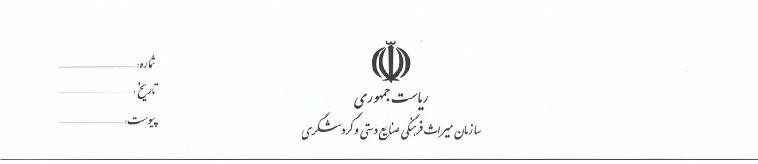 قﺎﺼﻟا ﻞﺤﻣ ﺲﮑﻋﺖﯾﻮﻫ ﺺﯿﺨﺸﺗ مﺮﺘﺤﻣ هرادامﻼﺳﺎﺑﻢﻧﺎﺧ رﺎﮐﺮﺳ /يﺎﻗآ بﺎﻨﺟ يﺮﻔﯿﮐ ﺖﯿﻣﻮﮑﺤﻣ مﺪﻋ و ﻖﺑاﻮﺳ ﯽﺳرﺮﺑ ﻪﺑ ﺖﺒﺴﻧ ﺪﯿﺋﺎﻣﺮﻓ رﻮﺘﺳد ﺖﺳا ﺪﻨﻤﺸﻫاﻮﺧﺪﻟﻮﺘﻣ ........................... زا هردﺎﺻ ........................... ﻪﻣﺎﻨﺳﺎﻨﺷ هرﺎﻤﺷ ﻪﺑ .................ﺪﻧزﺮﻓ .............................................ددﺮﮔ مﻼﻋا نﺎﻣزﺎﺳ ﻦﯾا ﻪﺑ ﻪﺠﯿﺘﻧ و مﺎﺠﻧا مزﻻ تﺎﻣاﺪﻗا .......................يﺮﮕﺷدﺮﮔ و ﯽﺘﺳد ﻊﯾﺎﻨﺻ ،ﯽﮕﻨﻫﺮﻓ ثاﺮﯿﻣ نﺎﻣزﺎﺳ ﺲﯿﺋر........................... نﺎﺘﺳا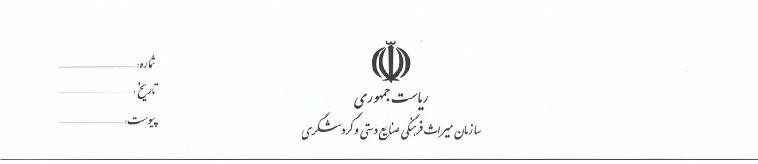 قﺎﺼﻟا ﻞﺤﻣ ﺲﮑﻋﯽﮑﺷﺰﭘ شزﻮﻣآ و نﺎﻣرد و ﺖﺷاﺪﻬﺑ ترازومﺮﺘﺤﻣ هﺎﮕﺸﯾﺎﻣزآرﺪﺨﻣ داﻮﻣ ﻪﺑ دﺎﯿﺘﻋا مﺪﻋ صﻮﺼﺧ رد مزﻻ يﺎﻫﺶﯾﺎﻣزآ مﺎﺠﻧا ﻪﺑ ﺖﺒﺴﻧ ﺪﯿﺋﺎﻣﺮﻓ رﻮﺘﺳد ﺖﺳا ﺪﻨﻤﺸﻫاﻮﺧمﻼﺳﺎﺑزا  هردﺎﺻ...........................ﻪﻣﺎﻨﺳﺎﻨﺷ  هرﺎﻤﺷ  ﻪﺑ.................ﺪﻧزﺮﻓ............................ﻢﻧﺎﺧ  رﺎﮐﺮﺳ/يﺎﻗآ  بﺎﻨﺟ.ددﺮﮔ مﻼﻋا نﺎﻣزﺎﺳ ﻦﯾا ﻪﺑ ﻪﺠﯿﺘﻧ و ﻪﺘﻓﺮﮔ مﺎﺠﻧا مزﻻ تﺎﻣاﺪﻗا ....................... ﺪﻟﻮﺘﻣ ...........................يﺮﮕﺷدﺮﮔ و ﯽﺘﺳد ﻊﯾﺎﻨﺻ ،ﯽﮕﻨﻫﺮﻓ ثاﺮﯿﻣ نﺎﻣزﺎﺳ ﺲﯿﺋر........................... نﺎﺘﺳالوا ﻪﻠﺣﺮﻣ كراﺪﻣ لﺎﺳرا«ب» ﺪﻨﺑ يرادﺮﺑ هﺮﻬﺑ ﻪﻧاوﺮﭘ روﺪﺻ نﺎﯿﺿﺎﻘﺘﻣ(ﯽﺼﺼﺨﺗ يﺎﻫرﻮﺗ) «هﮋﯾو ﻖﺋﻼﻋ ﺎﺑ»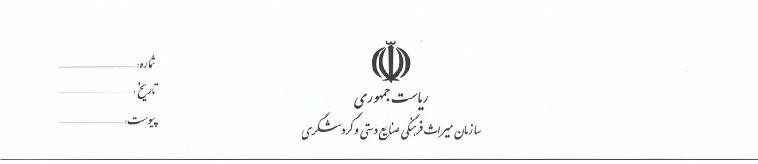 يزﺎﺳدراﺪﻧﺎﺘﺳا و يﺮﮕﺷدﺮﮔ تﺎﻣﺪﺧ و ﺰﮐاﺮﻣ رﻮﻣا ﺮﺘﻓد مﺮﺘﺤﻣ ﻞﮐﺮﯾﺪﻣمﻼﺳ ﺎﺑ..................................... ﻢﻧﺎﺧ رﺎﮐﺮﺳ /يﺎﻗآ بﺎﻨﺟ هﺪﻧوﺮﭘ رد دﻮﺟﻮﻣ ﻪﯿﻟوا كراﺪﻣ ﺮﯾﻮﺼﺗ ﻪﻠﯿﺳﻮﻨﯾﺪﺑ ﺎﻣاﺮﺘﺣا.ﺪﯾراد لوﺬﺒﻣ ار مزﻻ تﺎﻣاﺪﻗا ﺎﻔﻄﻟ ، ددﺮﮔﯽﻣ لﺎﺳرا ﺮﯾز دراﻮﻣ يوﺎﺣ «ب» ﺪﻨﺑ يرادﺮﺑ هﺮﻬﺑ ﻪﻧاوﺮﭘ روﺪﺻ ﯽﺿﺎﻘﺘﻣ( A-1 ﺪﮐ ﻪﺑ مﺮﻓ ) «ب» ﺪﻨﺑ يرادﺮﺑ هﺮﻬﺑ ﻪﻧاوﺮﭘ روﺪﺻ ﻪﻣﺎﻧﺎﺿﺎﻘﺗ -1 (ﯽﻗﻮﻘﺣ صﺎﺨﺷا ياﺮﺑ) ﺎﻫﺖﮐﺮﺷ ﺖﺒﺛ ﯽﻤﺳر ﻪﻣﺎﻧ رﺎﻬﻇا -2 ﯽﻠﯿﺼﺤﺗ كرﺪﻣ ﻦﯾﺮﺧآ ﺮﯾﻮﺼﺗ -3ﻪﻣﺎﻨﺳﺎﻨﺷ تﺎﺤﻔﺻ مﺎﻤﺗ ﻞﻣﺎﮐ ﺮﯾﻮﺼﺗ -4 (نﺎﯾﺎﻗآ ياﺮﺑ) ﻢﺋاد ﺖﯿﻓﺎﻌﻣ ﺎﯾ ﻪﻔﯿﻇو ﺖﻣﺪﺧ نﺎﯾﺎﭘ ترﺎﮐ ﺮﯾﻮﺼﺗ -5 ( A-3 ) يدﺮﻓ تﺎﺼﺨﺸﻣ مﺮﻓ -6( A-4 ) لﺎﻐﺘﺷا مﺪﻋ ﻪﻣﺎﻧﺪﻬﻌﺗ -7 ﺖﯾﻮﻫ ﺺﯿﺨﺸﺗ هرادا زا مﻼﻌﺘﺳا ﻪﯿﺑاﻮﺟ -8 ﯽﺘﻟود هﺎﮕﺸﯾﺎﻣزآ زا مﻼﻌﺘﺳا ﻪﯿﺑاﻮﺟ -9رﺎﮐ ﻪﻘﺑﺎﺳ ﻪﺑ طﻮﺑﺮﻣ كراﺪﻣ -10(A-P) هﮋﯾو ﻖﯾﻼﻋ ﺎﺑ يﺮﮕﺷدﺮﮔ ﯽﯾاﺮﺟا حﺮﻃ -11يدﺮﻓ ﺖﯿﺣﻼﺻ ﻪﯿﺑاﻮﺟ -12يﺮﮕﺷدﺮﮔ و ﯽﺘﺳد ﻊﯾﺎﻨﺻ ،ﯽﮕﻨﻫﺮﻓ ثاﺮﯿﻣ نﺎﻣزﺎﺳ ﺲﯿﺋر........................... نﺎﺘﺳالوا ﻪﻠﺣﺮﻣ كراﺪﻣ درﻮﻣ رد ﺮﻈﻧ مﻼﻋا«ب» ﺪﻨﺑ يرادﺮﺑ هﺮﻬﺑ روﺪﺻ ﯽﺿﺎﻘﺘﻣ(ﯽﺼﺼﺨﺗ يﺎﻫرﻮﺗ) «هﮋﯾو ﻖﺋﻼﻋ ﺎﺑ»....................... نﺎﺘﺳا يﺮﮕﺷدﺮﮔ و ﯽﺘﺳد ﻊﯾﺎﻨﺻ ،ﯽﮕﻨﻫﺮﻓ ثاﺮﯿﻣ نﺎﻣزﺎﺳ مﺮﺘﺤﻣ ﺲﯿﺋر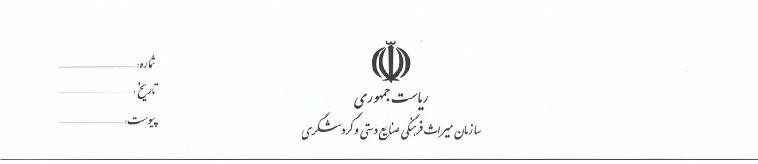 مﻼﺳ ﺎﺑﻪﺘﻓﺮﮔ ترﻮﺻ يﺎﻫﯽﺳرﺮﺑ ﻪﺑ ﻪﺟﻮﺗ ﺎﺑ ...../...../...... خرﻮﻣ .................................. هرﺎﻤﺷ ﻪﻣﺎﻧ ﻪﺑ ﺖﺸﮔزﺎﺑﻪﻧاوﺮﭘ  روﺪﺻ ﯽﺿﺎﻘﺘﻣ.....................................................ﻢﻧﺎﺧ  رﺎﮐﺮﺳ/يﺎﻗآ بﺎﻨﺟ لوا  ﻪﻠﺣﺮﻣ كراﺪﻣ  درﻮﻣ  رد، «ب» ﺪﻨﺑ يرادﺮﺑهﺮﻬﺑ.ﺖﺳا ﻊﻧﺎﻣﻼﺑ ﯽﺿﺎﻘﺘﻣ ﻂﺳﻮﺗ ﻞﺣاﺮﻣ ﯽﻗﺎﺑ ندﻮﻤﻧ ﯽﻃ و هﺪﯾدﺮﮔ ﺪﯿﯾﺎﺗ نﺎﺸﯾا كراﺪﻣ.ﺪﺷﺎﺑﯽﻤﻧ ﺪﯿﯾﺎﺗ درﻮﻣ نﺎﺸﯾا كراﺪﻣ ﺮﯾز ﻞﯾﻻد ﻪﺑ ﺎﻨﺑ:ﺖﯿﺣﻼﺻ در ﻞﯾﻻد..................................................................................................................................................................................................................................................................................................................................................................................................................................................................................................................................................................................................................................................................................................................................................................................................................................................................................................................................................................................................................................................................................................................................................................يزﺎﺳ دراﺪﻧﺎﺘﺳا و يﺮﮕﺷدﺮﮔ تﺎﻣﺪﺧ و ﺰﮐاﺮﻣ رﻮﻣا ﺮﺘﻓد ﻞﮐ ﺮﯾﺪﻣﯽﺿﺎﻘﺘﻣ رﻮﻀﺣ ﻪﺑ زﺎﯿﻧ مﻼﻋا....................... نﺎﺘﺳا يﺮﮕﺷدﺮﮔ و ﯽﺘﺳد ﻊﯾﺎﻨﺻ ،ﯽﮕﻨﻫﺮﻓ ثاﺮﯿﻣ نﺎﻣزﺎﺳ مﺮﺘﺤﻣ ﺲﯿﺋرﯽﺿﺎﻘﺘﻣ ........................... ﺪﻧزﺮﻓ ..............................ﻢﻧﺎﺧ رﺎﮐﺮﺳ / يﺎﻗآ بﺎﻨﺟ هﺪﻧوﺮﭘ ﻪﺑ ﺖﯾﺎﻨﻋ ﺎﺑ ،ﺎﻣاﺮﺘﺣامﻼﺳ ﺎﺑتاﺪﻨﺘﺴﻣ ﻞﯿﻤﮑﺗ رﻮﻈﻨﻣ ﻪﺑ هﺪﻣآ ﻞﻤﻌﺑ يﺎﻫﯽﺳرﺮﺑ ﻪﺑ ﻪﺟﻮﺗ ﺎﺑ و هﮋﯾو ﻖﺋﻼﻋ ﺎﺑ « ب» ﺪﻨﺑ يرادﺮﺑ هﺮﻬﺑ ﻪﻧاوﺮﭘ روﺪﺻرد   .......................ﺖﻋﺎﺳ.......................ﺦﯾرﺎﺗ   رد   ﻪﮐ   ياﻪﺴﻠﺟ   رد   هدﺮﺒﻣﺎﻧ   ﻪﮐ   ﺖﺳا   زﺎﯿﻧ   هﺪﻧوﺮﭘﻢﻬﺑ   رﻮﻀﺣ  دﻮﺷﯽﻣ  راﺰﮔﺮﺑ..............................................................................................................................ﻞﺤﻣ.ﺪﻨﯾﺎﻤﻧ ﻊﻠﻄﻣ ار ﺮﺘﻓد ﻦﯾا ﻪﺠﯿﺘﻧ زا و هﺪﻧﺎﺳر ﯽﺿﺎﻘﺘﻣ عﻼﻃا ﻪﺑ عﻮﺿﻮﻣ ﺪﯿﺋﺎﻣﺮﻓ رﻮﺘﺳد ﺖﺳا ﺪﻨﻤﺸﻫاﻮﺧ .ﺪﻧﺎﺳر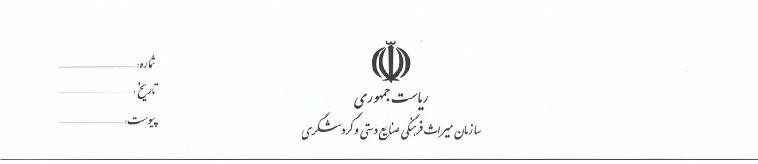 يزﺎﺳ دراﺪﻧﺎﺘﺳا و يﺮﮕﺷدﺮﮔ تﺎﻣﺪﺧ و ﺰﮐاﺮﻣ رﻮﻣا ﺮﺘﻓدﻪﯿﻟوا ﺮﻈﻧ مﻼﻋا مﺮﻓ:«ب»ﺪﻨﺑ يرادﺮﺑ هﺮﻬﺑ ﻪﻧاوﺮﭘ روﺪﺻ ﯽﺿﺎﻘﺘﻣ هﺪﻧوﺮﭘ ﻪﺻﻼﺧ............................:ﻪﻣﺎﻨﺳﺎﻨﺷهرﺎﻤﺷ......................... :رﺪﭘ مﺎﻧ............................. :ﯽﮔداﻮﻧﺎﺧ مﺎﻧ....................... :مﺎﻧ............................. :ﻪﻔﯿﻇو مﺎﻈﻧ ﺖﯿﻌﺿو ................. :ﻞﻫﺎﺗ ﺖﯿﻌﺿو .................... :ﺪﻟﻮﺗ ﻞﺤﻣ..................... :ﺪﻟﻮﺗ ﺦﯾرﺎﺗﯽﻗﻮﻘﺣ ترﻮﺻ ﻪﺑﯽﻘﯿﻘﺣ ترﻮﺻ ﻪﺑ .............................. :نﺎﺘﺳﺮﻬﺷ ................................... :نﺎﺘﺳا رد ﻊﻗاو ﺮﺘﻓد«پ»ﺪﻨﺑ«ب»ﺪﻨﺑ«ﻒﻟا »ﺪﻨﺑ :زﻮﺠﻣ ياراد....................... :يزﺎﺒﻧﺎﺟﺪﺻرد ..................... :ﺪﯿﻬﺷ هداﻮﻧﺎﺧ ................... :ﻪﻬﺒﺟ ﻪﻘﺑﺎﺳ ..................... :ﻪﻃﻮﺑﺮﻣ رﺎﮐ ﻪﻘﺑﺎﺳ............................................... :ﯽﻠﯿﺼﺤﺗ كرﺪﻣ ﻦﯾﺮﺧآ ............................... :ﯽﻠﻌﻓ ﻞﻐﺷ ......................... :ترﺎﺳا ﻪﻘﺑﺎﺳ.......................... :خرﻮﻣ ........................ :يزﺎﺳدراﺪﻧﺎﺘﺳا و يﺮﮕﺷدﺮﮔ تﺎﻣﺪﺧ و ﺰﮐاﺮﻣ رﻮﻣا ﺮﺘﻓد ﺮﻈﻧ مﻼﻋا ﻪﻣﺎﻧ هرﺎﻤﺷ......................................................................................................................................................................... :تﺎﻈﺣﻼﻣ................................... :ءﺎﻀﻣا............................................... :هﺪﻧوﺮﭘ هﺪﻨﻨﮐ ﻢﯿﻈﻨﺗ ﯽﮔداﻮﻧﺎﺧ مﺎﻧ و مﺎﻧ.ﺪﯾآﯽﻣ ﻞﻤﻌﺑ ﻪﯿﻟوا ﺖﻘﻓاﻮﻣ يو يﺎﺿﺎﻘﺗ ﺎﺑ هﺪﻧوﺮﭘ رد دﻮﺟﻮﻣ كراﺪﻣ و ﯽﺿﺎﻘﺘﻣ تﺎﺼﺨﺸﻣ ﻪﺑ ﻪﺟﻮﺗ ﺎﺑ.ددﺮﮔﯽﻤﻧ ﺖﻘﻓاﻮﻣ ﯽﺿﺎﻘﺘﻣ يﺎﺿﺎﻘﺗ ﺎﺑ ﺮﯾز ﻞﯾﻻد ﻪﺑ ﺎﻨﺑ:ﺖﻘﻓاﻮﻣ مﺪﻋ ﻞﯾﻻد................................................................................................................................................................................................................................................................................................................................................................................................................................................................................................................................................................................................................................................................................................................................................................................................................................................................................................................................................................................................................................................................................................................................................................................................................................................................................................................................................................................................................................................................................................................................................يﺮﮕﺷدﺮﮔ و ﯽﺘﺳد ﻊﯾﺎﻨﺻ ،ﯽﮕﻨﻫﺮﻓ ثاﺮﯿﻣ نﺎﻣزﺎﺳ ﺲﯿﺋر............................... نﺎﺘﺳاﯽﺿﺎﻘﺘﻣ ﻪﺑ ﺖﻘﻓاﻮﻣ مﻼﻋا( « ب» ﺪﻨﺑ يرادﺮﺑ هﺮﻬﺑ ﻪﻧاوﺮﭘ روﺪﺻ درﻮﻣ رد ) (ﯽﺼﺼﺨﺗ يﺎﻫرﻮﺗ) «هﮋﯾو ﻖﺋﻼﻋ ﺎﺑ»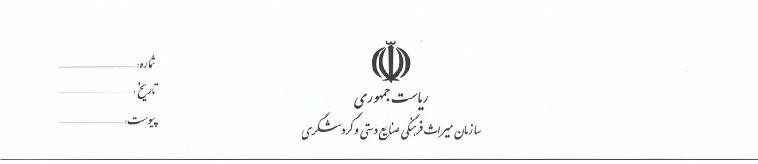 .......................................... ﻢﻧﺎﺧ رﺎﮐﺮﺳ / يﺎﻗآ بﺎﻨﺟو ﯽﺗﺮﻓﺎﺴﻣ تﺎﻣﺪﺧ ﺮﺗﺎﻓد «ب» ﺪﻨﺑ يرادﺮﺑ هﺮﻬﺑ ﻪﻧاوﺮﭘ روﺪﺻ ﺮﺑ ﯽﻨﺒﻣ ﺎﻤﺷ يﺎﺿﺎﻘﺗ ﺎﺑ ﻪﮑﻨﯾا ﻪﺑ ﺮﻈﻧمﻼﺳ ﺎﺑﻪﻣﺎﻧ ﻦﯾا ﺖﻓﺎﯾرد ﺦﯾرﺎﺗ زا هﺎﻣ ﮏﯾ تﺪﻣ فﺮﻇ ﺮﺜﮐاﺪﺣ ﺖﺳا ﻪﺘﺴﯾﺎﺷ اﺬﻟ ،ﺖﺳا هﺪﻣآ ﻞﻤﻋ ﻪﺑ ﻪﯿﻟوا ﺖﻘﻓاﻮﻣ يدﺮﮕﻧﺎﻬﺟ زا ﯽﮑﯾ رد ﻪﻧاوﺮﭘ روﺪﺻ ﺖﻬﺟ زﺎﯿﻧ درﻮﻣ كراﺪﻣ ﻪﺋارا صﻮﺼﺧ رد ﺪﻬﻌﺗ ندﺮﭙﺳ و هﺪﻧوﺮﭘ ﺖﯿﻌﺿو زا ﯽﻫﺎﮔآ ﺖﻬﺟ ترﻮﺻرد ﺖﺳا ﯽﻬﯾﺪﺑ .ﺪﯿﯾﺎﻤﻧ ﻪﻌﺟاﺮﻣ نﺎﺘﺳا يﺮﮕﺷدﺮﮔ و ﯽﺘﺳد ﻊﯾﺎﻨﺻ ،ﯽﮕﻨﻫﺮﻓ ثاﺮﯿﻣ نﺎﻣزﺎﺳ ﻪﺑ يرادا يﺎﻫزور.ﺪﺷ ﺪﻫاﻮﺧ ﯽﻘﻠﺗ ﻦﮑﯾ ﻢﻟ نﺎﮐ ﻪﯿﻟوا ﺖﻘﻓاﻮﻣ رﺮﻘﻣ ﺪﻋﻮﻣ رد ﻪﻌﺟاﺮﻣ مﺪﻋيﺮﮕﺷدﺮﮔ و ﯽﺘﺳد ﻊﯾﺎﻨﺻ ،ﯽﮕﻨﻫﺮﻓ ثاﺮﯿﻣ نﺎﻣزﺎﺳ ﺲﯿﺋر............................... نﺎﺘﺳا:ﺖﺷﻮﻧوريزﺎﺳ دراﺪﻧﺎﺘﺳا و يﺮﮕﺷدﺮﮔ تﺎﻣﺪﺧ و ﺰﮐاﺮﻣ رﻮﻣا ﺮﺘﻓد -ﯽﺿﺎﻘﺘﻣ ﻪﺑ ﺖﻔﻟﺎﺨﻣ مﻼﻋا( «ب» ﺪﻨﺑ يرادﺮﺑ هﺮﻬﺑ ﻪﻧاوﺮﭘ روﺪﺻ درﻮﻣ رد ) (ﯽﺼﺼﺨﺗ يﺎﻫرﻮﺗ) «هﮋﯾو ﻖﺋﻼﻋ ﺎﺑ»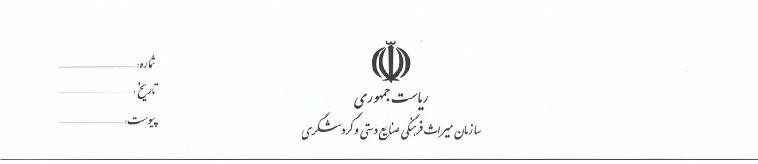 ............................. ﻢﻧﺎﺧ رﺎﮐﺮﺳ / يﺎﻗآ بﺎﻨﺟو ﯽﺗﺮﻓﺎﺴﻣ تﺎﻣﺪﺧ ﺮﺗﺎﻓد«ب»ﺪﻨﺑ يرادﺮﺑ هﺮﻬﺑ ﻪﻧاوﺮﭘ روﺪﺻ ﺮﺑ ﯽﻨﺒﻣ ﺎﻤﺷ يﺎﺿﺎﻘﺗ ﻪﮑﻨﯾا ﻪﺑ ﺮﻈﻧمﻼﺳ ﺎﺑﺎﻤﺷ ﺖﯿﺣﻼﺻ ،ﺮﯾز ﻞﯾﻻد ﺰﯿﻧ و هﺪﻧوﺮﭘ رد دﻮﺟﻮﻣ ﺪﻫاﻮﺷ و كراﺪﻣ ﻪﺑ ﻪﺟﻮﺗ ﺎﺑ و ﻪﺘﻓﺮﮔ راﺮﻗ ﯽﺳرﺮﺑ درﻮﻣ يدﺮﮕﻧﺎﻬﺟ.ﺖﺷاد ﺪﻫاﻮﺨﻧ يﺪﻌﺑ ماﺪﻗا ﺎﻤﺷ ﺖﺳاﻮﺧرد ﻪﺠﯿﺘﻧ رد ،ﺖﻓﺮﮕﻧ راﺮﻗ ﺪﯿﯾﺎﺗ درﻮﻣ ﻪﻧاوﺮﭘ روﺪﺻ ﺖﻬﺟ: ﻞﯾﻻد...................................................................................................................................................................................................................................................................................................................................................................................................................................................................................................................................................................................................................................................................................................................................................................................................................................................................................................................................................................................................................................................................................................................................................................................................يﺮﮕﺷدﺮﮔ و ﯽﺘﺳد ﻊﯾﺎﻨﺻ ،ﯽﮕﻨﻫﺮﻓ ثاﺮﯿﻣ نﺎﻣزﺎﺳ ﺲﯿﺋر............................... نﺎﺘﺳا:ﺖﺷﻮﻧوريزﺎﺳدراﺪﻧﺎﺘﺳا و يﺮﮕﺷدﺮﮔ تﺎﻣﺪﺧ و ﺰﮐاﺮﻣ رﻮﻣا ﺮﺘﻓد -«ب» ﺪﻨﺑ يرادﺮﺑ هﺮﻬﺑ ﻪﻧاوﺮﭘ روﺪﺻ كراﺪﻣ ﻪﺋارا ﻪﻣﺎﻧ ﺪﻬﻌﺗ(ﯽﺼﺼﺨﺗ يﺎﻫرﻮﺗ) «هﮋﯾو ﻖﺋﻼﻋ ﺎﺑ»(هرﻮﻈﻨﻣ ﺪﻨﭼ كراﺪﻣ)............................... نﺎﺘﺳا يﺮﮕﺷدﺮﮔ و ﯽﺘﺳد ﻊﯾﺎﻨﺻ ، ﯽﮕﻨﻫﺮﻓ ثاﺮﯿﻣ نﺎﻣزﺎﺳ ﺲﯿﺋر...........................ﻪﻣﺎﻨﺳﺎﻨﺷ هرﺎﻤﺷ ﻪﺑ.................ﺪﻧزﺮﻓمﻼﺳﺎﺑ............................ﻢﻧﺎﺧ /يﺎﻗآ ﺐﻧﺎﺠﻨﯾا ﻪﻠﯿﺳﻮﻨﯾﺪﺑﯽﺗﺮﻓﺎﺴﻣ تﺎﻣﺪﺧ ﺮﺘﻓد «ب» ﺪﻨﺑ يرادﺮﺑ هﺮﻬﺑ ﻪﻧاوﺮﭘ روﺪﺻ ﯽﺿﺎﻘﺘﻣ ....................... ﺪﻟﻮﺘﻣ ........................... زا هردﺎﺻ ﻪﺑ /...../....../..... خرﻮﻣ رد ﻪﯿﻟوا ﺖﻘﻓاﻮﻣ ﻪﮐ .......................نﺎﺘﺳﺮﻬﺷ /ﺮﻬﺷ ........................ نﺎﺘﺳا زا يدﺮﮕﻧﺎﻬﺟ و دراﻮﻣ ﻪﯿﻬﺗ ﻪﺑ ﺖﺒﺴﻧ هﺎﻣ ﻪﺳ تﺪﻣ فﺮﻇ ﺮﺜﮐاﺪﺣ ﻪﻣﺎﻧ ﺪﻬﻌﺗ ﻦﯾا ءﺎﻀﻣا ﺦﯾرﺎﺗ زا ﻢﯾﺎﻤﻧﯽﻣ ﺪﻬﻌﺗ ،ﺪﯾدﺮﮔ مﻼﻋا ﺐﻧﺎﺠﻨﯾا نﺎﮐ ﻪﯿﻟوا ﻪﻣﺎﻧ ﺖﻘﻓاﻮﻣ ترﻮﺼﻨﯾا ﺮﯿﻏ رد ،ﻢﯾﺎﻤﻧ ماﺪﻗا ﺎﺠﮑﯾ رﻮﻃ ﻪﺑ نآ ﻪﺑ طﻮﺑﺮﻣ كراﺪﻣ و ﻪﻤﯿﻤﺿ مﺮﻓ رد هﺪﺷ ناﻮﻨﻋ ﻪﻧﻮﮕﭽﯿﻫ ﻖﺣ و دﻮﺑ ﺪﻫاﻮﺧ ﺐﻧﺎﺠﻨﯾا ﻪﺟﻮﺘﻣ صﻮﺼﺧ ﻦﯾا رد نﺎﯾز و رﺮﺿ ﻪﻧﻮﮔ ﺮﻫ و ﺪﺷ ﺪﻫاﻮﺧ ﯽﻘﻠﺗ ﻦﮑﯾ ﻢﻟ.ﺖﺷاد ﻢﻫاﻮﺨﻧ ار ﯽﺿاﺮﺘﻋا.../.../...:ﺦﯾرﺎﺗ.............:ﯽﺿﺎﻘﺘﻣ ءﺎﻀﻣا:ﺪﺷﺎﺑ ﻞﯾذ ﻂﯾاﺮﺷ ياراد ﻪﮐ ﯽﻨﻓ ﺮﯾﺪﻣ ﯽﻓﺮﻌﻣ -1ﯽﻧاﺮﯾا ﺖﯿﻌﺑﺎﺗ -1-1ناﺮﯾا ﯽﻣﻼﺳا يرﻮﻬﻤﺟ ﯽﺳﺎﺳا نﻮﻧﺎﻗ رد هﺪﺷ ﻪﺘﺧﺎﻨﺷ نﺎﯾدا ﺮﯾﺎﺳ ﺎﯾ مﻼﺳا ﻦﯿﺒﻣ ﻦﯾد ﻪﺑ ﻦﯾﺪﺘﻣ -2-1 ﺐﻠﺳ ﺐﺟﻮﻣ ﻪﮐ يﺮﻔﯿﮐ ﺖﯿﻣﻮﮑﺤﻣ ﻪﻨﯿﺸﯿﭘ ﻦﺘﺷاﺪﻧ و ﯽﻗﻼﺧا دﺎﺴﻓ ﻪﺑ ندﻮﺒﻧ رﻮﻬﺸﻣ ، ﯽﻧﻮﻧﺎﻗ ﺖﯿﻠﻫا ﻦﺘﺷاد-3-1 رﺪﺨﻣ داﻮﻣ ﻪﺑ دﺎﯿﺘﻋا مﺪﻋ و ﺪﺷﺎﺑ ﯽﻋﺎﻤﺘﺟا قﻮﻘﺣﯽﺳﺎﻨﺷرﺎﮐ ﯽﻠﯿﺼﺤﺗ كرﺪﻣ ﻞﻗاﺪﺣ ﻦﺘﺷاد -4-1 ( نﺎﯾﺎﻗآ ياﺮﺑ ) ﻢﺋاد ﺖﯿﻓﺎﻌﻣ ﺎﯾ ﻪﻔﯿﻇو ﺖﻣﺪﺧ نﺎﯾﺎﭘ ترﺎﮐ ﻦﺘﺷاد -5-1ﻢﯾژر ﯽﻧﺎﺒﻣ ﻢﯿﮑﺤﺗ ﺐﺟﻮﻣ ﺎﯾ ،رﻮﺸﮐ يرﺎﺟ تارﺮﻘﻣ ﺎﺑ ﺮﯾﺎﻐﻣ ﻪﮐ ﯽﯾﺎﻬﻧﺎﻣزﺎﺳ رد ﺖﯾﻮﻀﻋ ﺎﯾ ﻞﻏﺎﺸﻣ ﻦﺘﺷاﺪﻧ -6-1و ﻪﻠﺤﻨﻣ كاوﺎﺳ ﺎﺑ يرﺎﮑﻤﻫ ﻪﻨﯿﺸﯿﭘ ﻪﻧﻮﮔﺮﻫ ﺎﯾ و ،هﺪﺷ ﻪﺘﺧﺎﻨﺷ ناﺮﯾا ﯽﻣﻼﺳا يرﻮﻬﻤﺟ ﺎﺑ ﺖﯾﺪﺿ ﺎﯾ ،هدﻮﺑ ﻪﺘﺷﺬﮔ.ﯽﻧﻮﻧﺎﻗ ﺮﯿﻏ و برﺎﺤﻣ ﺪﺤﻠﻣ يﺎﻫهوﺮﮔ ﻦﺳ لﺎﺳ 25 ﻞﻗاﺪﺣ ندﻮﺑ اراد -7-1( ﯽﺴﯿﻠﮕﻧا ﺎﺤﯿﺟﺮﺗ ) ﯽﺟرﺎﺧ يﺎﻬﻧﺎﺑز از ﯽﮑﯾ ﻪﺑ ﻞﻣﺎﮐ ﯽﯾﺎﻨﺷآ -8-1ﺖﯿﻟﺎﻌﻓ عﻮﺿﻮﻣ ﺎﺑ ﻂﺒﺗﺮﻣ تﺎﻣﺪﺧ يا ﻪﻓﺮﺣ سراﺪﻣ و ﺎﻫهﺎﮕﺷزﻮﻣآ زا ﯽﻠﯿﺼﺤﺘﻟا غرﺎﻓ ﻪﻣﺎﻧ ﯽﻫاﻮﮔ ﻦﺘﺷاد -9-1. ﺪﺷﺎﺑ ﺮﻈﻧ درﻮﻣ ﺖﯿﻟﺎﻌﻓ ﻊﻧﺎﻣ ﻪﮐ ﺮﮕﯾد لﺎﻐﺘﺷا ﻦﺘﺷاﺪﻧ -10-1ﯽﻠﻐﺷ ﺖﯿﺣﻼﺻ ﺮﻈﻧ درﻮﻣ ﺖﯿﻟﺎﻌﻓ ﺎﺑ ﻂﺒﺗﺮﻣ ﺪﯿﻔﻣ رﺎﮐ ﻪﻘﺑﺎﺳ لﺎﺳ 3 ﻞﻗاﺪﺣ ﻦﺘﺷاد -11-1: ﻞﯾذ ﻂﯾاﺮﺷ ﻦﺘﺷاد ﺎﺑ ﺖﯿﻟﺎﻌﻓ نﺎﮑﻣ ﯽﻓﺮﻌﻣ -2. نآ ﺮﯾﻮﺼﺗ هاﺮﻤﻫ ﺪﻨﺳ ﻞﺻا ﻪﺋارا ، ﺖﯿﮑﻟﺎﻣ ترﻮﺻرد -1-2. نآ ﺮﯾﻮﺼﺗ هاﺮﻤﻫ يﺮﻀﺤﻣ ﻪﻣﺎﻧ هرﺎﺟا ﻞﺻا ﻪﺋارا ، يرﺎﺠﯿﺘﺳا ترﻮﺻ رد -2-2. ﺪﺷﺎﺑ مﻮﻤﻋ ﺪﯾد و ﯽﺳﺮﺘﺳد ﻞﺑﺎﻗ و هدﻮﺑ ﻊﻗاو لوا ﻪﻘﺒﻃ ﺎﯾ ﻒﮑﻤﻫ ﻪﻘﺒﻃ رد ﺖﯿﻟﺎﻌﻓ ﻞﺤﻣ -3-2. ﺪﺷﺎﺑ ﻪﺘﺷاد ﺖﯿﺨﻨﺳ روﺎﺠﻣ فﻮﻨﺻ ﺮﮕﯾد ﺎﺑ ﺖﯿﻟﺎﻌﻓ ﻞﺤﻣ -4-2. ﺪﺷﺎﺑ ﺖﯿﻟﺎﻌﻓ عﻮﻧ ﺎﺑ ﺐﺳﺎﻨﻣ تﺎﻧﺎﮑﻣا و تاﺰﻬﯿﺠﺗ ياراد ﺖﯿﻟﺎﻌﻓ ﻞﺤﻣ -5-2.ﻪﻣﺎﻧ ﻦﯿﺋآ ﻪﺑ ﻪﺟﻮﺗ ﺎﺑ ﺖﯿﻟﺎﻌﻓ ياﺮﺑ ﺪﯿﻔﻣ ﺖﺣﺎﺴﻣ ﻞﻗاﺪﺣ -6-2. ﺪﺷﺎﺑ يرﺎﺠﺗ ﺎﯾ يرادا ﺪﻨﺳ ياراد ﺪﯾﺎﺑ ﺖﯿﻟﺎﻌﻓ ﻞﺤﻣ -7-2نﺎﻣزﺎﺳ ﻪﺟورد لﺎﯾر ( نﻮﯿﻠﯿﻣ هﺎﺠﻨﭘ ) 50/000/000 ﻎﻠﺒﻣ ﻪﺑ ﯽﮑﻧﺎﺑ ﻪﻣﺎﻧ ﺖﻧﺎﻤﺿ ندﺮﭙﺳ -3ﻪﺑ نآ ﺪﯿﺳر ، ﯽﻟﺎﻣ ﺪﺣاو ﻪﺑ نآ ﻞﯾﻮﺤﺗ زا ﺲﭘ ﻪﮐ يﺮﮕﺷدﺮﮔ و ﯽﺘﺳد ﻊﯾﺎﻨﺻ ﯽﮕﻨﻫﺮﻓ ثاﺮﯿﻣ.دﻮﺷﯽﻣ ﻪﺋارا ﻪﻃﻮﺑﺮﻣ نﺎﺘﺳا يﺮﮕﺷدﺮﮔ و ﯽﺘﺳد ﻊﯾﺎﻨﺻ ،ﯽﮕﻨﻫﺮﻓ ثاﺮﯿﻣ نﺎﻣزﺎﺳزا و هدﻮﺑ ﺮﺘﻓد ﺖﯿﻟﺎﻌﻓ ﺎﺑ ﺐﺳﺎﻨﺘﻣ مﻮﻬﻔﻣ ياراد ﯽﮕﻤﻫ ﻪﮐ ﺐﺳﺎﻨﺘﻣ مﺎﻧ (هد) 10 ﻞﻗاﺪﺣ ﯽﻓﺮﻌﻣ -4. ﺪﺷﺎﺑ فرﺎﻌﺘﻣ و ﯽﺳرﺎﻓ يﺎﻫمﺎﻧو هدﻮﺑ ﺮﺘﻓد ﺖﯿﻟﺎﻌﻓ ﺎﺑ ﺐﺳﺎﻨﺘﻣ مﻮﻬﻔﻣ ياراد ﯽﮕﻤﻫ ﻪﮐ نﺎﺸﻧ ﺎﯾ مرآ (هد) 10 ﻞﻗاﺪﺣ ﻪﺋارا -5.ﺪﺷﺎﺑ فرﺎﻌﺘﻣ.../.../...:ﺦﯾرﺎﺗ.............:ﯽﺿﺎﻘﺘﻣ ءﺎﻀﻣاﺖﮐﺮﺷ/ﺮﺘﻓد ﻞﺤﻣ زا ﺪﯾدزﺎﺑ ﺖﺳاﻮﺧرديدﺮﮕﻧﺎﻬﺟ و ﯽﺗﺮﻓﺎﺴﻣ تﺎﻣﺪﺧنﺎﺘﺳا يﺮﮕﺷدﺮﮔ و ﯽﺘﺳد ﻊﯾﺎﻨﺻ ،ﯽﮕﻨﻫﺮﻓ ثاﺮﯿﻣ نﺎﻣزﺎﺳ مﺮﺘﺤﻣ ﺲﯿﺋرياﺮﺑ كراﺪﻣ ﻪﺋارا صﻮﺼﺧ رد ار مزﻻ ﺪﻬﻌﺗ ﻪﮐ ............................................ﻢﻧﺎﺧ /يﺎﻗآ ﺐﻧﺎﺠﻨﯾا ،ﺎﻣاﺮﺘﺣامﻼﺳ ﺎﺑﻞﯾذ رد نآ سردآ ﻪﮐ ار ﯽﻧﺎﮑﻣ ﻪﻠﯿﺳﻮﻨﯾﺪﺑ ،ماهدﺮﭙﺳ .......................... خرﻮﻣ رد ار «ب»ﺪﻨﺑ يرادﺮﺑهﺮﻬﺑ ﻪﻧاوﺮﭘ روﺪﺻ ار ﺪﺷﺎﺑﯽﻣ ﻪﺋارا ﻞﺑﺎﻗ ﺐﻧﺎﺠﻨﯾا مﺎﻨﺑ نآ يﺮﻀﺤﻣ ﻪﻣﺎﻧ هرﺎﺟا /ﺖﯿﮑﻟﺎﻣ ﺪﻨﺳ و هدﻮﺑ يرادا /يرﺎﺠﺗ نآ يﺮﺑرﺎﮐ و هﺪﻣآ ردﺎﺻ ار مزﻻ تارﻮﺘﺳد ،ﻞﺤﻣ ﻦﯾا زا ﺖﯾﺮﯾﺪﻣ نآ نﺎﺳﺎﻨﺷرﺎﮐ ﺪﯾدزﺎﺑ ﺎﺑ ﻪﻄﺑار رد ﺖﺳا ﺪﻨﻤﺸﻫاﻮﺧ .ﻢﯾﺎﻤﻧﯽﻣ ﯽﻓﺮﻌﻣ.ﺪﯿﺋﺎﻤﻧ............................................... :نﺎﺘﺳﺮﻬﺷ /ﺮﻬﺷسردآ........................................... :نﺎﺘﺳا..................................................................................................................................................................... :ﻖﯿﻗد ﯽﻧﺎﺸﻧ.......................................................................................................................................................................................................................... :سﺎﻤﺗ ﻦﻔﻠﺗ هرﺎﻤﺷ ............................ :ﯽﺘﺴﭘ قوﺪﻨﺻ .............................. :ﯽﺘﺴﭘﺪﮐ.../.../...:ﺦﯾرﺎﺗ.............:ﯽﺿﺎﻘﺘﻣ ءﺎﻀﻣانﺎﺳﺎﻨﺷرﺎﮐ ﻂﺳﻮﺗﺮﺘﻓد ﻞﺤﻣ زا ﺪﯾدزﺎﺑ شراﺰﮔ............................. نﺎﺘﺳا يﺮﮕﺷدﺮﮔ و ﯽﺘﺳد ﻊﯾﺎﻨﺻ ،ﯽﮕﻨﻫﺮﻓ ثاﺮﯿﻣ نﺎﻣزﺎﺳ مﺮﺘﺤﻣ ﺲﯿﺋر.../.../... ﺦﯾرﺎﺗ رد ...................... ﻢﻧﺎﺧ رﺎﮐﺮﺳ /يﺎﻗآ بﺎﻨﺟ ﺮﺘﻓد يدﺎﻬﻨﺸﯿﭘ ﻞﺤﻣ زا ﺪﯾدزﺎﺑ لﺎﺒﻧﺪﺑ ﺎﻣاﺮﺘﺣامﻼﺳ ﺎﺑﻂﺳﻮﺘﻣبﻮﺧﯽﻟﺎﻋ:ددﺮﮔﯽﻣ ﻢﯾﺪﻘﺗ ﻞﯾذ حﺮﺷ ﻪﺑ هﺪﺷ هﺪﻫﺎﺸﻣ دراﻮﻣ شراﺰﮔ ﻞﺤﻣ  ﺖﯿﻌﻗﻮﻣ  و  ﺪﺷﺎﺒﯿﻣ  ﯽﻋﺮﻓ/ﯽﻠﺻا  نﺎﺑﺎﯿﺧ  ﺮﺑ  ﺎﯾ  فﺮﺸﻣ  ﺮﺘﻓد:ﻞﻣﺎﺷ نآ روﺎﺠﻣ يﺎﻫﺪﺣاو ﺪﺷﺎﺑﯽﻣ......................................................................................................................................................................................................................................................................................................................................................................................ﺮﯾﺎﺳيرﺎﺠﺗيرادا :ﺖﯿﮑﻟﺎﻣ ﺪﻨﺳ عﻮﻧﯽﺼﺨﺷ ﺖﯿﮑﻟﺎﻣفﺎﻗواهرﺎﺟاﯽﻠﻔﻗﺮﺳ:ﺖﯿﮑﻟﺎﻣ عﻮﻧ.ﺪﺷﺎﺑﯽﻣ / ﺪﺷﺎﺑﯽﻤﻧ ﻦﮑﻟﺎﺑ ياراد و قﺎﺗا .............. ياراد ﺎﻌﻤﺟ ﻊﺑﺮﻣ ﺮﺘﻣ ............... :ﺮﺘﻓد ﺪﯿﻔﻣ ﺖﺣﺎﺴﻣ.ﺖﺳا ﻪﻘﺒﻃ ............ ﻞﻣﺎﺷ و ﻊﻗاو ............. ﻪﻘﺒﻃ رد ﺮﺘﻓد.ﺪﺷﺎﺑﯽﻣﻂﺳﻮﺘﻣبﻮﺧﯽﻟﺎﻋ :يدورو برد ﺖﯿﻌﺿو.ﺪﺷﺎﺑﯽﻣﻂﺳﻮﺘﻣبﻮﺧﯽﻟﺎﻋ :ﺮﺘﻓد ﻞﺧاد تاﺰﯿﻬﺠﺗ و نﻮﯿﺳارﻮﮐد ﺖﯿﻌﺿودراﺪﻧدراد :ﻪﻧﺎﺧراﺪﺑآدراﺪﻧدراد :ﯽﺘﺷاﺪﻬﺑ ﺲﯾوﺮﺳﻦﻔﻠﺗزﺎﮔقﺮﺑبآ    :يﺮﻬﺷ تﺎﻧﺎﮑﻣا............................. :نﺎﺘﺳﺮﻬﺷ /ﺮﻬﺷ ...................... :نﺎﺘﺳا :سردآ........................................................................................................................................................... :ﯽﺘﺴﭘ ﻖﯿﻗد ﯽﻧﺎﺸﻧ......................................................................................................................................................................................................................................... :ﻦﻔﻠﺗ هرﺎﻤﺷ و ﺪﮐ .............................. :ﯽﺘﺴﭘ قوﺪﻨﺻ ..................................... :ﯽﺘﺴﭘ ﺪﮐ.................................... :ﺲﯾﻮﻧرود هرﺎﻤﺷ:تﺎﺤﯿﺿﻮﺗ................................................................................................................................................................................................................................................................................................................................................................................................................................................................................................................................................................................................ :ءﺎﻀﻣا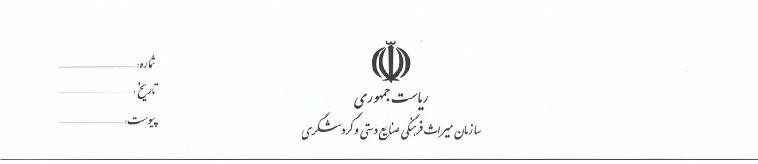 ..................................... :سﺎﻨﺷرﺎﮐ مﺎﻧزﺎﯿﻧ درﻮﻣ ﻦﯿﻤﻀﺗ ندﺮﭙﺳ ﺖﻬﺟ ﮏﻧﺎﺑ ﻪﺑ ﻪﻣﺎﻧ ﯽﻓﺮﻌﻣ« ب » ﺪﻨﺑ يرادﺮﺑ هﺮﻬﺑ ﻪﻧاوﺮﭘ روﺪﺻ(ﯽﺼﺼﺨﺗ يﺎﻫرﻮﺗ) «هﮋﯾو ﻖﺋﻼﻋ ﺎﺑ»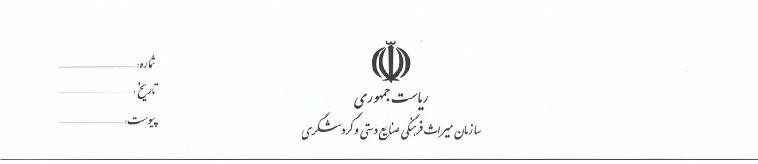 ................................ ﮏﻧﺎﺑ مﺮﺘﺤﻣ ﺖﺳﺎﯾر............................ ﻪﺒﻌﺷﯽﺿﺎﻘﺘﻣ ﻪﮐ ............................... ﺪﻧزﺮﻓ ...................................ﻢﻧﺎﺧ رﺎﮐﺮﺳ / يﺎﻗآ بﺎﻨﺟ ﻪﻠﯿﺳﻮﻧﺪﺑ ﺎﻣاﺮﺘﺣامﻼﺳ ﺎﺑنﺎﺘﺳﺮﻬﺷ / ﺮﻬﺷ .................... نﺎﺘﺳا رد يدﺮﮕﻧﺎﻬﺟ و ﯽﺗﺮﻓﺎﺴﻣ تﺎﻣﺪﺧ ﺮﺘﻓد « ب» ﺪﻨﺑ يرادﺮﺑ هﺮﻬﺑ ﻪﻧاوﺮﭘ روﺪﺻ ﺖﯿﻟﺎﻌﻓ و ﺲﯿﺳﺎﺗﺮﺑ ترﺎﻈﻧ ﻪﻣﺎﻧ ﻦﯿﺋآ » 10 هدﺎﻣ عﻮﺿﻮﻣ ﯽﮑﻧﺎﺑ ﻪﻣﺎﻧ ﺖﻧﺎﻤﺿ ندﺮﭙﺳ رﻮﻈﻨﻣ ﻪﺑ ،ﺪﻨﺷﺎﺑﯽﻣ ............... فوﺮﺣ ﻪﺑ و لﺎﯾر ....................................... دﺪﻋ ﻪﺑ ﻎﻠﺒﻣ ﻪﺑ « ﯽﺗرﺎﯾز و يدﺮﮕﻧﺎﻬﺟ - ﯽﺘﺣﺎﯿﺳ ، ﯽﺗﺮﻓﺎﺴﻣ تﺎﻣﺪﺧ ﺮﺗﺎﻓد رﺎﮐ مﺎﺠﻧا ﻦﺴﺣ ﺖﻬﺟ يﺮﮕﺷدﺮﮔ و ﯽﺘﺳد ﻊﯾﺎﻨﺻ ،ﯽﮕﻨﻫﺮﻓ ثاﺮﯿﻣ نﺎﻣزﺎﺳ ﻪﺟو رد لﺎﯾر ..............................................ددﺮﮔﯽﻣ ﯽﻓﺮﻌﻣ ﺎﻤﺷ ﻪﺑ يرادﺮﺑ هﺮﻬﺑ ﻪﻧاوﺮﭘ هﺪﻧراد يﺎﻫﺪﻬﻌﺗ ﻦﯿﻤﻀﺗ ويﺮﮕﺷدﺮﮔ و ﯽﺘﺳد ﻊﯾﺎﻨﺻ ،ﯽﮕﻨﻫﺮﻓ ثاﺮﯿﻣ نﺎﻣزﺎﺳ ﺲﯿﺋر............................... نﺎﺘﺳاﯽﻨﻓ ﺮﯾﺪﻣ ﻪﻣﺎﻧ ﯽﻓﺮﻌﻣيدﺮﮕﻧﺎﻬﺟ و ﯽﺗﺮﻓﺎﺴﻣ تﺎﻣﺪﺧ ﺮﺘﻓد............................. نﺎﺘﺳا يﺮﮕﺷدﺮﮔ و ﯽﺘﺳد ﻊﯾﺎﻨﺻ ،ﯽﮕﻨﻫﺮﻓ ثاﺮﯿﻣ نﺎﻣزﺎﺳ مﺮﺘﺤﻣ ﺲﯿﺋر............... لﺎﺳ ﺪﻟﻮﺘﻣ ........................ ﺪﻧزﺮﻓ ................................ ﻢﻧﺎﺧ رﺎﮐﺮﺳ / يﺎﻗآ بﺎﻨﺟ ﻪﻠﯿﺳﻮﻨﯾﺪﺑ ﺎﻣاﺮﺘﺣامﻼﺳﺎﺑﺖﻬﺟ ار ﺪﺷﺎﺑﯽﻣ ﻦﮐﺎﺳ ﺮﯾز سردآ رد ﻪﮐ ................................ﺮﻬﺷ زا هردﺎﺻ ................................ ﻪﻣﺎﻨﺳﺎﻨﺷ هرﺎﻤﺷ ﻪﺑ.دﻮﺷﯽﻣ ﻪﺋارا ﺖﺳﻮﯿﭘ ﻪﺑ زﺎﯿﻧ درﻮﻣ كراﺪﻣ ، ﻢﯾﺎﻤﻧﯽﻣ ﯽﻓﺮﻌﻣ نﺎﺗرﻮﻀﺤﺑ ﺮﺘﻓد ﯽﻨﻓ ﺮﯾﺪﻣ ﺖﺴﭘ يﺪﺼﺗ....................................نﺎﺘﺳﺮﻬﺷ /ﺮﻬﺷ................................... نﺎﺘﺳا:ﯽﻧﺎﺸﻧ..................................................................................................................................................................... :ﻖﯿﻗد ﯽﻧﺎﺸﻧ............................................................................................................................................................................................................................................................................................................................................................................................................................. : ﻦﻔﻠﺗ هرﺎﻤﺷ.............................. :ﯽﺘﺴﭘ قوﺪﻨﺻ............................... :ﯽﺘﺴﭘ ﺪﮐ:ﺖﺳﻮﯿﭘ كراﺪﻣﯽﻨﻓ ﺖﯾﺮﯾﺪﻣ ﻪﻣﺎﻨﯿﻫاﻮﮔ -1ﻪﻤﯿﺑ ﺖﺧادﺮﭘ ﻪﯾﺪﯿﺋﺎﺗ و ﺖﯿﻟﺎﻌﻓ عﻮﺿﻮﻣ ﺎﺑ ﻂﺒﺗﺮﻣ رﺎﮐ ﻪﻘﺑﺎﺳ -2 ﯽﻠﯿﺼﺤﺗ كرﺪﻣ ﻦﯾﺮﺧآ ﺮﯾﻮﺼﺗ -3 ﻪﻣﺎﻨﺳﺎﻨﺷ تﺎﺤﻔﺻ مﺎﻤﺗ ﺮﯾﻮﺼﺗ -4( نﺎﯾﺎﻗآ ياﺮﺑ ) ﻢﺋاد ﺖﯿﻓﺎﻌﻣ ﺎﯾ ﻪﻔﯿﻇو ﺖﻣﺪﺧ نﺎﯾﺎﭘ ترﺎﮐ ﺮﯾﻮﺼﺗ -5يرﺎﺟ لﺎﺳ ﻪﺑ طﻮﺑﺮﻣ ﺪﯾﺪﺟ 3x4 ﺲﮑﻋ ﻪﻌﻄﻗ رﺎﻬﭼ داﺪﻌﺗ -6........................... :(يرادﺮﺑهﺮﻬﺑ ﻪﻧاوﺮﭘ روﺪﺻ ﯽﺿﺎﻘﺘﻣ) فﺮﻌﻣ مﺎﻧ.../.../... :ﺦﯾرﺎﺗ........... :ءﺎﻀﻣاﺖﻗو مﺎﻤﺗرﻮﻀﺣ ﻪﻣﺎﻧﺪﻬﻌﺗﺮﺘﻓد ﯽﻨﻓﺮﯾﺪﻣ............................. نﺎﺘﺳا يﺮﮕﺷدﺮﮔ و ﯽﺘﺳد ﻊﯾﺎﻨﺻ ،ﯽﮕﻨﻫﺮﻓ ثاﺮﯿﻣ نﺎﻣزﺎﺳ مﺮﺘﺤﻣ ﺲﯿﺋرتﺎﻣﺪـﺧ ﺮـﺘﻓد ﯽﻨﻓﺮﯾﺪـﻣ ناﻮﻨﻋ ﻪﺑ ﻪﮐ ............................................ ﻢﻧﺎﺧ /يﺎﻗآ ﺐﻧﺎﺠﻨﯾا ﻪﻠﯿﺳﻮﻨﯾﺪﺑ ،ﺎﻣاﺮﺘﺣامﻼﺳ ﺎﺑ.............................هرﺎﻤـﺷ ﻪـﺑ ﻪـﻣﺎﻧ ﯽـﻃ ................................ﻢﻧﺎﺧ رﺎﮐﺮﺳ/ يﺎﻗآ بﺎﻨﺟ ﻂﺳﻮﺗ يدﺮﮕﻧﺎﻬﺟ و ﯽﺗﺮﻓﺎﺴﻣ رد ﺖـﻗو مﺎـﻤﺗ ترﻮﺻ ﻪﺑ ﻪﮐ مدﺮﮔﯽﻣ ﺪﻬﻌﺘﻣ نﺎﺸﯾا ﺎﺑ ﻖﻓاﻮﺗ ﻪﻧﻮﮔ ﻪﻤﻫ ﻪﺑ ﻪﺟﻮﺗ ﺎﺑ ،ماهﺪﯾدﺮﮔ ﯽﻓﺮﻌﻣ ................. خرﻮﻣ ﻞـﺒﻗ هﺎـﻣ ﮏـﯾ زا ﻞﻗاﺪـﺣ فاﺮﺼﻧا ترﻮﺻ رد و ﻢﺷﺎﺑ ﻪﺘﺷاد ﺮﻤﺘﺴﻣ رﻮﻀﺣ فﺮﻌﻣ يدﺮﮕﻧﺎﻬﺟ و ﯽﺗﺮﻓﺎﺴﻣ تﺎﻣﺪﺧ ﺮﺘﻓد ﻪـﺑ ﺖﺒﺴـﻧ نﺎﺸـﯾا ﺎـﺗ ﻢﻧﺎـﺳﺮﺑ «ب»ﺪـﻨﺑ يرادﺮـﺑ هﺮـﻬﺑ ﻪﻧاوﺮﭘ هﺪﻧراد عﻼﻃا ﻪﺑ ﯽﺒﺘﮐ ترﻮﺼﺑ ار دﻮﺧ ءﺎﻔﻌﺘﺳا عﻮﺿﻮﻣ.دروآ ﻞﻤﻌﺑ ار مزﻻ تﺎﻣاﺪﻗا ﺮﮕﯾد ﺺﺨﺷ ﺎﺑ ﺐﻧﺎﺠﻨﯾا ﯽﻨﯾﺰﮕﯾﺎﺟ ﺖـﯿﻟﺎﻌﻓ ﻪﻣادا زا ﻪﮐ ﺪﺷﺎﺑﯽﻣ زﺎﺠﻣ نﺎﺘﺳا نﺎﻣزﺎﺳ ﺲﯿﺋر ،ﻻﺎﺑ رد هﺪﺷ ﺮﮐذ دراﻮﻣ ﺖﯾﺎﻋر مﺪﻋ ترﻮﺻ رد ﺎﻨﻤﺿ.دروآ ﻞﻤﻌﺑ ﺖﻌﻧﺎﻤﻣ يدﺮﮕﻧﺎﻬﺟ و ﯽﺗﺮﻓﺎﺴﻣ تﺎﻣﺪﺧ ﺮﺗﺎﻓد ﻪﯿﻠﮐ رد ﺐﻧﺎﺠﻨﯾا............................ : ﺦﯾرﺎﺗ.......................... : ﯽﻨﻓ ﺮﯾﺪﻣ يﺎﻀﻣايدﺎﻬﻨﺸﯿﭘ يﺎﻬﻣرآ و ﯽﻣﺎﺳا مﻼﻋايدﺮﮕﻧﺎﻬﺟ و ﯽﺗﺮﻓﺎﺴﻣ تﺎﻣﺪﺧ ﺮﺘﻓد ياﺮﺑ............................. نﺎﺘﺳا يﺮﮕﺷدﺮﮔ و ﯽﺘﺳد ﻊﯾﺎﻨﺻ ،ﯽﮕﻨﻫﺮﻓ ثاﺮﯿﻣ نﺎﻣزﺎﺳ مﺮﺘﺤﻣ ﺲﯿﺋرتﺎﻣﺪﺧ ﺮﺘﻓد «ب» ﺪﻨﺑ يرادﺮﺑ هﺮﻬﺑ ﻪﻧاوﺮﭘ روﺪﺻ ﯽﺿﺎﻘﺘﻣ ................................. ﻢﻧﺎﺧ /يﺎﻗآ ﺐﻧﺎﺠﻨﯾا ﺎﻣاﺮﺘﺣامﻼﺳ ﺎﺑو ﺎﻫمﺎﻧ ناﻮﻨﻋ ﻪﺑ ار ( نﺎﺸﻧ ) مرآ هد ﻞﻗاﺪﺣ مﺮﻓ ﻦﯾا ﺖﺳﻮﯿﭘ ﻪﺑ و مﺎﻧ هد ﻞﻗاﺪﺣ داﺪﻌﺗ ﻞﯾذ رد يدﺮﮕﻧﺎﻬﺟ و ﯽﺗﺮﻓﺎﺴﻣ مﺪﻨﻤﺸﻫاﻮﺧ .ﻢﯾﺎﻤﻧﯽﻣ ﻪﺋارا ﺎﻤﺷ ﺖﻣﺪﺧ ، ﺪﻧاهﺪﺷ يراﺬﮔ هرﺎﻤﺷ ﺖﯾﻮﻟوا ﺐﯿﺗﺮﺗ ﻪﺑ ﻪﮐ ﺮﺘﻓد ياﺮﺑ يدﺎﻬﻨﺸﯿﭘ يﺎﻫمرآ.ﺪﯾراد لوﺬﺒﻣ ﺎﻬﻧآ ﺖﯾﻮﻟا ﻪﺑ ﻪﺟﻮﺗﺎﺑ ﺎﻫمرآ و ﺎﻫمﺎﻧ زا ﯽﮑﯾ بﺎﺨﺘﻧا صﻮﺼﺧ رد ار مزﻻ تﺎﻣاﺪﻗا:ﯽﻣﺎﺳا ﺖﺴﯿﻟ............................ : ﺦﯾرﺎﺗ.......................... : ءﺎﻀﻣاتاﺮﯿﯿﻐﺗ مﺎﺠﻧا مﻼﻋا درﻮﻣ رد ﻪﻣﺎﻧ ﺪﻬﻌﺗيدﺮﮕﻧﺎﻬﺟ و ﯽﺗﺮﻓﺎﺴﻣ تﺎﻣﺪﺧ ﺖﮐﺮﺷ/ﺮﺘﻓد رد................................. نﺎﺘﺳا يﺮﮕﺷدﺮﮔ و ﯽﺘﺳد ﻊﯾﺎﻨﺻ ،ﯽﮕﻨﻫﺮﻓ ثاﺮﯿﻣ نﺎﻣزﺎﺳ مﺮﺘﺤﻣ ﺲﯿﺋر«ب» ﺪﻨﺑ يرادﺮﺑ هﺮﻬﺑ ﻪﻧاوﺮﭘ روﺪﺻ ﯽﺿﺎﻘﺘﻣ .................................................... ﻢﻧﺎﺧ / يﺎﻗآ ﺐﻧﺎﺠﻨﯾا ﺎﻣاﺮﺘﺣامﻼﺳ ﺎﺑﻞﻤﻋ ﻪﺑ ار مزﻻ تﺎﻣاﺪﻗا ﻞﯾذ دراﻮﻣ ﺖﯾﺎﻋر ﻪﺑ ﺖﺒﺴﻧ مدﺮﮔﯽﻣ ﺪﻬﻌﺘﻣ ﻪﻠﯿﺳﻮﻨﯾﺪﺑ ،يدﺮﮕﻧﺎﻬﺟ و ﯽﺗﺮﻓﺎﺴﻣ تﺎﻣﺪﺧ ﺮﺘﻓد رد يرادﺮﺑ هﺮﻬﺑ ﻪﻧاوﺮﭘ ﻮﻐﻟ ﺎﺗ ﻖﯿﻠﻌﺗ زا ﯽﻤﮑﺣ ﻪﻧﻮﮔ ﺮﻫ روﺪﺻ ﻪﺑ زﺎﺠﻣ مﺮﺘﺤﻣ ﺖﺳﺎﯾر نآ ،ﯽﻬﺟﻮﺗ ﯽﺑ ترﻮﺻ رد و مروآ.دﻮﺑ ﺪﻫاﻮﺧ ﺮﺘﻓد درﻮﻣرد) هﺮﯾﺪﻣ تﺎﯿﻫ يﺎﻀﻋا ﺎﯾ ﻞﻣﺎﻋ ﺮﯾﺪﻣ ،ﯽﻨﻓ ﺮﯾﺪﻣ ،ﺮﺘﻓد ﻞﺤﻣ ،مرآ ،مﺎﻧ ﻪﺑ طﻮﺑﺮﻣ تاﺮﯿﯿﻐﺗ ﻪﻧﻮﮔ ﺮﻫ مﺎﺠﻧا مﺎﮕﻨﻫ -1ﯽﺘﺳد ﻊﯾﺎﻨﺻ ،ﯽﮕﻨﻫﺮﻓ ثاﺮﯿﻣ نﺎﻣزﺎﺳ ﻪﺑ ار عﻮﺿﻮﻣ ،ﯽﻗﻮﻘﺣ ﻪﺑ ﯽﻘﯿﻘﺣ زا ﺮﺘﻓد ﺖﯿﻌﺿو ﺮﯿﯿﻐﺗ و (ﯽﻗﻮﻘﺣ صﺎﺨﺷا درﻮﻣ.ﻢﯾﺎﻤﻧ ﯽﻃ ار زﺎﯿﻧ درﻮﻣ يرادا ﻞﺣاﺮﻣ و هدﺮﮐ مﻼﻋا نﺎﺘﺳا يﺮﮕﺷدﺮﮔ و.ﻢﯾﺎﻤﻧ نﺎﻣزﺎﺳ نآ ﻞﯾﻮﺤﺗ ار نآ ﺪﯿﺳر و ماﺪﻗا رﺮﻘﻣ ﺖﻠﻬﻣ رد ﯽﮑﻧﺎﺑ ﻪﻣﺎﻧ ﺖﻧﺎﻤﺿ ﺪﯾﺪﻤﺗ ﻪﺑ ﺖﺒﺴﻧ -2و ﯽﺘﺳد ﻊﯾﺎﻨﺻ ،ﯽﮕﻨﻫﺮﻓ ثاﺮﯿﻣ نﺎﻣزﺎﺳ ﻪﺑ عﻮﺿﻮﻣ مﻼﻋا ﻦﻤﺿ ﺮﺘﻓد ﯽﻨﻓ ﺮﯾﺪﻣ ءﺎﻔﻌﺘﺳا مﻼﻋا ترﻮﺻ رد -3فﺮﻇ ، ﺪﺷﺎﺑ عﻮﺒﺘﻣ نﺎﺘﺳا ﻦﮐﺎﺳ ﻪﮐ وا يﺎﺟ ﻪﺑ هﺪﯾد هرود و ﻂﯾاﺮﺷ ﺪﺟاو ﯽﺼﺨﺷ ﯽﻓﺮﻌﻣ ﻪﺑ ﺖﺒﺴﻧ ،نﺎﺘﺳا يﺮﮕﺷدﺮﮔ.ﻢﯾﺎﻤﻧ ماﺪﻗا هﺎﻣ ﻪﺳ ﺮﺜﮐاﺪﺣ تﺪﻣ...../...../..... :ﺦﯾرﺎﺗ................. :ءﺎﻀﻣامود ﻪﻠﺣﺮﻣ كراﺪﻣ لﺎﺳرا«ب» ﺪﻨﺑ يرادﺮﺑ هﺮﻬﺑ ﻪﻧاوﺮﭘ روﺪﺻ نﺎﯿﺿﺎﻘﺘﻣ(ﯽﺼﺼﺨﺗ يﺎﻫرﻮﺗ) «هﮋﯾو ﻖﺋﻼﻋ ﺎﺑ»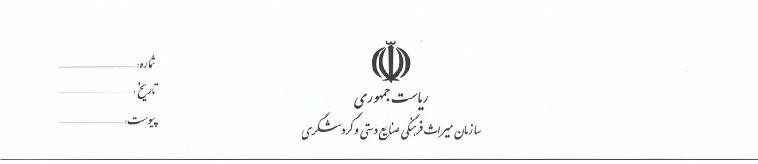 يزﺎﺳدراﺪﻧﺎﺘﺳاو يﺮﮕﺷدﺮﮔ تﺎﻣﺪﺧ و ﺰﮐاﺮﻣ رﻮﻣا ﺮﺘﻓد مﺮﺘﺤﻣ ﻞﮐ ﺮﯾﺪﻣ................................. ﻢﻧﺎﺧ رﺎﮐﺮﺳ / يﺎﻗآ بﺎﻨﺟ ﻪﺑ طﻮﺑﺮﻣ مود ﻪﻠﺣﺮﻣ كراﺪﻣ ﺮﯾﻮﺼﺗ ﻪﻠﯿﺳﻮﻨﯾﺪﺑ ﺎﻣاﺮﺘﺣامﻼﺳﺎﺑلﺎﺳرا نﺎﺗرﻮﻀﺣ ﻪﺑ،ﺮﻈﻧ مﻼﻋا و ﯽﯾﺎﻬﻧ ﯽﺳرﺮﺑ ﺖﻬﺟ ،ﻞﯾذ دراﻮﻣ ﻞﻣﺎﺷ «ب» ﺪﻨﺑ يرادﺮﺑ هﺮﻬﺑ ﻪﻧاوﺮﭘ روﺪﺻ ﯽﺿﺎﻘﺘﻣ.دﻮﺷﯽﻣ(A-13 مﺮﻓ) نﺎﺳﺎﻨﺷرﺎﮐ ﻂﺳﻮﺗ ﺮﺘﻓد ﻞﺤﻣ زا ﺪﯾدزﺎﺑ شراﺰﮔ -1 (A-15 مﺮﻓ) نآ ﻪﻤﯿﻤﺿ كراﺪﻣ هاﺮﻤﻫ ﻪﺑ ﺮﺘﻓد ﯽﻨﻓ ﺮﯾﺪﻣ ﻪﻣﺎﻧ ﯽﻓﺮﻌﻣ -2 (A-16 مﺮﻓ) ﺮﺘﻓد ﯽﻨﻓ ﺮﯾﺪﻣ ﺖﻗو مﺎﻤﺗ رﻮﻀﺣ ﻪﻣﺎﻧ ﺪﻬﻌﺗ -3ﺮﺘﻓد ﯽﻨﻓ ﺮﯾﺪﻣ درﻮﻣ رد ﺖﯾﻮﻫ ﺺﯿﺨﺸﺗ هرادا زا مﻼﻌﺘﺳا باﻮﺟ -4ﺮﺘﻓد ﯽﻨﻓ ﺮﯾﺪﻣ درﻮﻣ رد ﯽﺘﻟود هﺎﮕﺸﯾﺎﻣزآ زا مﻼﻌﺘﺳا باﻮﺟ -5 (A-17 مﺮﻓ) يدﺮﮕﻧﺎﻬﺟ و ﯽﺗﺮﻓﺎﺴﻣ تﺎﻣﺪﺧ ﺮﺘﻓد ياﺮﺑ يدﺎﻬﻨﺸﯿﭘ يﺎﻬﻣرآ و ﯽﻣﺎﺳا مﻼﻋا مﺮﻓ -6 (A-18 مﺮﻓ) يدﺮﮕﻧﺎﻬﺟ و ﯽﺗﺮﻓﺎﺴﻣ تﺎﻣﺪﺧ ﺮﺘﻓد رد تاﺮﯿﯿﻐﺗ مﺎﺠﻧا مﻼﻋا درﻮﻣ رد ﻪﻣﺎﻧ ﺪﻬﻌﺗ -7ﯽﺿﺎﻘﺘﻣ ﻂﺳﻮﺗ ﯽﮑﻧﺎﺑ ﻪﻣﺎﻨﺘﻧﺎﻤﺿ ﻪﺋارا ﺪﯿﺳر -8يﺮﮕﺷدﺮﮔ و ﯽﺘﺳد ﻊﯾﺎﻨﺻ ،ﯽﮕﻨﻫﺮﻓ ثاﺮﯿﻣ نﺎﻣزﺎﺳ ﺲﯿﺋر............................... نﺎﺘﺳاﯽﯾﺎﻬﻧ ﺖﻘﻓاﻮﻣ مﻼﻋا«ب»ﺪﻨﺑ يرادﺮﺑ هﺮﻬﺑ ﻪﻧاوﺮﭘ روﺪﺻ درﻮﻣ رد(ﯽﺼﺼﺨﺗ يﺎﻫرﻮﺗ) «هﮋﯾو ﻖﺋﻼﻋ ﺎﺑ»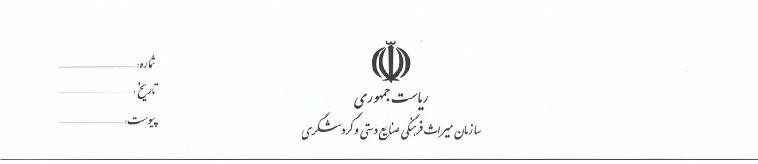 نﺎﺘﺳا يﺮﮕﺷدﺮﮔ و ﯽﺘﺳد ﻊﯾﺎﻨﺻ ،ﯽﮕﻨﻫﺮﻓ ثاﺮﯿﻣ نﺎﻣزﺎﺳ مﺮﺘﺤﻣ ﺲﯿﺋردرﻮﻣ ..................... ﻢﻧﺎﺧرﺎﮐﺮﺳ /يﺎﻗآ بﺎﻨﺟ هﺪﺷ ﻞﯿﻤﮑﺗ هﺪﻧوﺮﭘ ﻪﮐ ﺪﻧﺎﺳرﯽﻣ ﯽﻫﺎﮔآ ﻪﺑ ﻪﻠﯿﺳﻮﻨﯾﺪﺑ ،ﺎﻣاﺮﺘﺣامﻼﺳ ﺎﺑو ﺪﻣآ ﻞﻤﻌﺑ ﺖﻘﻓاﻮﻣ رﻮﮐﺬﻣ ﯽﺿﺎﻘﺘﻣ ياﺮﺑ «ب»ﺪﻨﺑ يرادﺮﺑ هﺮﻬﺑ ﻪﻧاوﺮﭘ روﺪﺻ ﺎﺑ نآ ﻪﺠﯿﺘﻧ رد و ﺖﻓﺮﮔ راﺮﻗ ﯽﺳرﺮﺑ تﺎﻣﺪﺧ ﺮﺘﻓد ياﺮﺑ مﺮﻓ ﻦﯿﻤﻫ ﺖﺳﻮﯿﭘ رد هﺪﻣآ (نﺎﺸﻧ )مرآ و ﻪﺤﻔﺻ ﻞﯾذ رد هﺪﺷ جرد ﯽﯾﺎﺳﺎﻨﺷ ﺪﮐ و مﺎﻧ ﻦﯿﻨﭽﻤﻫ.ﺪﺷ هداد ﺺﯿﺨﺸﺗ ﺐﺳﺎﻨﻣ نﺎﺸﯾا يدﺮﮕﻧﺎﻬﺟ و ﯽﺗﺮﻓﺎﺴﻣ.ﺪﯿﻧﺎﺳﺮﺑ ﯽﺿﺎﻘﺘﻣ عﻼﻃا ﻪﺑ ار ﺐﺗاﺮﻣ مزﻻ تﺎﻣاﺪﻗا مﺎﺠﻧا ﻦﻤﺿ اﺬﻟ:ﺮﺘﻓد ﯽﯾﺎﺳﺎﻨﺷ ﺪﮐ........................................:ﺮﺘﻓد مﺎﻧ..................................................يزﺎﺳ دراﺪﻧﺎﺘﺳا و يﺮﮕﺷدﺮﮔ تﺎﻣﺪﺧ و ﺰﮐاﺮﻣ رﻮﻣا ﺮﺘﻓدﯽﯾﺎﻬﻧ ﺖﻔﻟﺎﺨﻣ مﻼﻋا« ب » ﺪﻨﺑ يرادﺮﺑ هﺮﻬﺑ ﻪﻧاوﺮﭘ روﺪﺻ درﻮﻣرد(ﯽﺼﺼﺨﺗ يﺎﻫرﻮﺗ) «هﮋﯾو ﻖﺋﻼﻋ ﺎﺑ»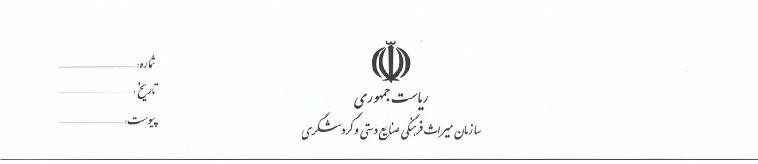 ................................. نﺎﺘﺳا يﺮﮕﺷدﺮﮔ و ﯽﺘﺳد ﻊﯾﺎﻨﺻ ،ﯽﮕﻨﻫﺮﻓ ثاﺮﯿﻣ نﺎﻣزﺎﺳ مﺮﺘﺤﻣ ﺲﯿﺋر................................. ﻢﻧﺎﺧ رﺎﮐﺮﺳ/ يﺎﻗآ بﺎﻨﺟ هﺪﺷ ﻞﯿﻤﮑﺗ هﺪﻧوﺮﭘ ﻪﮐ ﺪﻧﺎﺳرﯽﻣ ﯽﻫﺎﮔآ ﻪﺑ ﻪﻠﯿﺳﻮﻨﯾﺪﺑ ﺎﻣاﺮﺘﺣامﻼﺳ ﺎﺑرﻮﮐﺬﻣ ﯽﺿﺎﻘﺘﻣ ياﺮﺑ «ب» ﺪﻨﺑ يرادﺮﺑ هﺮﻬﺑ ﻪﻧاوﺮﭘ روﺪﺻ ﺎﺑ ﻞﯾذ ﻞﯾﻻد ﻪﺑ ﺎﻨﺑ نآ ﻪﺠﯿﺘﻧ رد و ﺖﻓﺮﮔ راﺮﻗ ﯽﺳرﺮﺑ درﻮﻣ.ﺪﯿﻧﺎﺳﺮﺑ ﯽﺿﺎﻘﺘﻣ عﻼﻃا ﻪﺑ ار ﺐﺗاﺮﻣ مزﻻ تﺎﻣاﺪﻗا مﺎﺠﻧا ﻦﻤﺿ ﺖﺳا ﺪﻨﻤﺸﻫاﻮﺧ اﺬﻟ .ددﺮﮔﯽﻣ ﺖﻔﻟﺎﺨﻣ: ﻞﯾﻻد..............................................................................................................................................................................................................................................................................................................................................................................................................................................................................................................................................................................................................................................................................................................................................................................................................................................................................................................................................................................................................................................................................................................................................................................................................................................................................................................................................................................................................................................................................................................................................................................................................................................................................................................................................................................................................................................................................................................................................يزﺎﺳ دراﺪﻧﺎﺘﺳا و يﺮﮕﺷدﺮﮔ تﺎﻣﺪﺧ و ﺰﮐاﺮﻣ رﻮﻣا ﺮﺘﻓد«ب» ﺪﻨﺑ يرادﺮﺑ هﺮﻬﺑ ﻪﻧاوﺮﭘ حﻮﻟ ﺖﻓﺎﯾرد ﺪﯿﺳريدﺮﮕﻧﺎﻬﺟ و ﯽﺗﺮﻓﺎﺴﻣ تﺎﻣﺪﺧ ﺮﺘﻓد(ﯽﺼﺼﺨﺗ يﺎﻫرﻮﺗ) «هﮋﯾو ﻖﺋﻼﻋ ﺎﺑ»و ﯽﺗﺮﻓﺎﺴﻣ تﺎﻣﺪﺧ ﺮﺘﻓد «ب» ﺪﻨﺑ يرادﺮﺑ هﺮﻬﺑ ﻪﻧاوﺮﭘ هﺪﻧراد ....................................... ﻢﻧﺎﺧ / يﺎﻗآ ﺐﻧﺎﺠﻨﯾامﻼﻋا ﻪﻠﯿﺳﻮﻨﯾﺪﺑ .................................. ﯽﯾﺎﺳﺎﻨﺷ ﺪﮐ ﺎﺑ ........................................ ﺶﯾاﺮﮔ و هﮋﯾو ﻖﺋﻼﻋ ﺎﺑ يدﺮﮕﻧﺎﻬﺟ ﺪﻬﻌﺘﻣ و ماهدﻮﻤﻧ ﺖﻓﺎﯾرد ......./......../....... ﺦﯾرﺎﺗ رد ار رﻮﮐﺬﻣ ﺪﺣاو «ب» ﺪﻨﺑ يرادﺮﺑ هﺮﻬﺑ ﻪﻧاوﺮﭘ حﻮﻟ ﻪﮐ مرادﯽﻣ.ﻢﯾﺎﻤﻧ ﺐﺼﻧ ،ﺖﺳا نﺎﮔﺪﻨﻨﮐ ﻪﻌﺟاﺮﻣ ﺪﯾد ضﺮﻌﻣ رد ﻪﮐ ﯽﻠﺤﻣ رد ار نآ مدﺮﮔﯽﻣ....................................... :هﺪﻧﺮﯿﮔ ﻞﯾﻮﺤﺗ مﺎﻧ:ءﺎﻀﻣا.................................. :هﺪﻨﻫد ﻞﯾﻮﺤﺗ مﺎﻧ:ءﺎﻀﻣا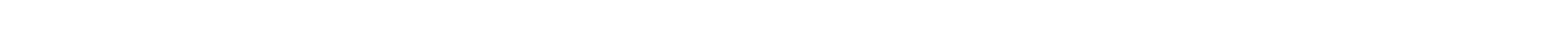 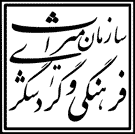 ی ﺷد    رﻮ ا    وﺎﻌﯽﺋاﺮﺟا ﻪﻣﺎﻧ هﻮﯿﺷ«ب» ﺪﻨﺑ يرادﺮﺑهﺮﻬﺑ ﻪﻧاوﺮﭘ روﺪﺻيدﺮﮕﻧﺎﻬﺟ و ﯽﺗﺮﻓﺎﺴﻣ تﺎﻣﺪﺧ يﺎﻫﺖﮐﺮﺷ ﺎﯾ ﺮﺗﺎﻓد« هﮋﯾو ﻖﺋﻼﻋ ﺎﺑ »ناﺮﯾزو تﺄﯿﻫ بﻮﺼﻣ ﻪﻣﺎﻧ ﻦﯿﺋآ ﻪﺑ ﻪﺟﻮﺗ ﺎﺑ1380/3/27 خرﻮﻣ:ﻢﯿﻈﻨﺗ و ﻪﯿﻬﺗ«يزﺎﺳدراﺪﻧﺎﺘﺳا و يﺮﮕﺷدﺮﮔ تﺎﻣﺪﺧ ،ﺰﮐاﺮﻣ رﻮﻣا ﺮﺘﻓد»1388 رﺎﻬﺑ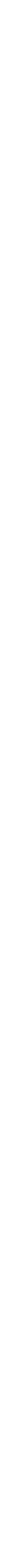 .............................. -3.............................. -2.............................. -1.............................. -6.............................. -5.............................. -4.............................. -9.............................. -8.............................. -7........................... -12........................... -11........................... -10